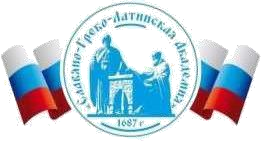 Автономная Некоммерческая Организация Высшего Образования«Славяно-Греко-Латинская Академия»Методические указанияпо выполнению практических работпо дисциплине Б1.О.08 ЭКОНОМИЧЕСКАЯ ТЕОРИЯдля студентов Москва, 2022Разработчик: Харченко Н.П., доцент кафедры менеджментаПроведена экспертиза РПУД.  Члены экспертной группы:Председатель:Панкратова О. В. - председатель УМК.Члены комиссии:Пучкова Е. Е. - член УМК, замдиректора по учебной работе;Воронцова Г.В. - член УМК, доцент кафедры менеджмента.Представитель организации-работодателя:Ларский Е.В. - главный менеджер по работе с ВУЗами и молодыми специалистами АО «КОНЦЕРН ЭНЕРГОМЕРА»Экспертное заключение: Экспертное заключение: фонд оценочных средств по дисциплине Б1.О.08 ЭКОНОМИЧЕСКАЯ ТЕОРИЯ рекомендуется для оценки результатов обучения и уровня сформированности компетенций у обучающихся образовательной программы высшего образования по направлению подготовки 38.03.04 Государственное и муниципальное управление и  соответствует требованиям законодательства в области образования.Протокол заседания Учебно-методической комиссии от «22» апреля 2022 г. протокол № 5 СОДЕРЖАНИЕ Тема 1.  Предмет, метод и функции экономической теории  Тема 2.  Производство и его экономическая организация  Тема 3. Собственность и формы хозяйствования в экономике Тема 4.  Рыночная экономика: сущность и структура Тема 5.  Спрос и предложение в механизме рынка Тема 6.  Деньги. Денежное обращения. Инфляция Тема 7.  Рыночная конкуренция и рыночная власть Тема 8.  Цена и ценообразование в рыночной экономике Тема 9. Фирма в рыночной экономике. Издержки и прибыль предприятия Тема 10. Условия максимизации прибыли Тема 11.  Факторные рынки. Рынок земли и земельная рента Тема 12. Кредитный рынок и банковская система. Рынок ценных бумаг и фондовая биржа Тема 13. Рынок труда и заработная плата. Безработица: сущность, причины, виды, последствия Тема14. Макроэкономика: ее цели и измерения. Макроэкономическое равновесие и его условия Тема 15. Экономический рост: сущность, типы, факторы. Нестабильность экономического развития Тема 16. Государство в рыночной экономике Тема 17. Финансы и финансовая система. Налоги и налоговая система Тема 18.Современное всемирное хозяйство ПРЕДИСЛОВИЕ Современные рыночные условия придают особую значимость экономической науке, изучение которой стало условием формирования современного экономического мировоззрения. Предлагаемое пособие содержит основные дидактические единицы, цели и планы практических занятий, методические рекомендации к занятиям, глоссарий основных экономических категорий по каждой теме, список литературы и вопросы для формирования и контроля владения компетенциями студентов, обучающимся экономическим специальностям. Предложенные темы охватывают практически весь диапазон учебного курса по экономической теории. Это позволяет выстроить систему знаний студентов по концептуальным основам теоретической экономики. Учебная концепция курса, базирующаяся на реализации Федерального государственного стандарта, отражена в лекционном материале, сконцентрированном вокруг трех основных логических блоков: общеэкономические процессы, микроэкономика, макроэкономика и мировое хозяйство. Курс посвященных фундаментальным проблемам экономической науки и рассчитан на студентов экономических специальностей дневной и заочной форм обучения.  ПРАКТИЧЕСКОЕ ЗАНЯТИЕ 1  ТЕМА 1.  ПРЕДМЕТ, МЕТОД И ФУНКЦИИ ЭКОНОМИЧЕСКОЙ ТЕОРИИ Цель занятия: определить место науки как способа познания мира и экономической теории в системе экономических наук, умение оперировать фундаментальными категориями экономической науки, владение основными навыками целостного подхода к анализу рассматриваемых проблем, способность использовать основные положения и методы экономической науки при решении социальных и профессиональных задач. (Освоение компетенции УК-10).  Организационная форма проведения занятия: практическое занятие В результате изучения темы студент должен: Знать: основные этапы развития экономической мысли, определение предмета и структуры экономической теории, сущность экономических законов и категорий, основные функции экономической теории как общественной науки, методы экономической теории и особенности ее методологии. Уметь: выделять основные направления и идеи различных направлений и школ экономической науки, определять принадлежность экономических субъектов к различным структурным элементам теории экономики, обозначать функциональные особенности экономической науки, дифференцировать применяемые методы экономических исследований в общем комплексе методов экономической теории.            Владеть: методологией и методами экономической теории как представительницы общественных наук, использовать на практике методы и приемы нормативного и позитивного анализа          Актуальность темы: определяется необходимостью определения и знания предмета и метода экономической теории как науки, осуществляющей методологическую функцию в системе экономических дисциплин. Теоретическая часть: Подготовка к вопросу практического занятия «Эволюция экономической мысли» предполагает написание доклада или реферата. Письменные работы должны быть емкими, иметь логику изложения, отражать позицию автора. Свою точку зрения по проблеме автор отстаивает, приводит аргументы, с которыми оппоненты могут или согласиться, или их опровергнуть. Таким образом, обсуждение докладов и рефератов может превратиться в дискуссию. К вопросу «Предмет экономической теории» студент должен проанализировать источники изучения экономической теории, знать основные подходы к определению предмета экономической науки, уметь формулировать предмет экономической науки, иметь представление о месте экономической теории в структуре наук.  В третьем вопросе практического занятия необходимо изучить основные методы, которыми пользуются экономисты в своих исследованиях, давать определение описательного (наблюдение, обобщение, умозаключение) метода, метода формальной логики (анализ и синтез, индукции и дедукции, сравнение, аналогии, гипотеза), диалектического и метода логической абстракции. Иметь представление об инструментах научного познания, формулировать историчность и универсальность экономической теории, знать различие между позитивной и нормативной экономической теорией  Рассматривая вопрос «Функции экономической науки» следует рассмотреть и проанализировать определение основополагающих функций: познавательной, методологической, практической, критической, а также функций прогнозирования и планирования; определять значение экономической теории для комплекса экономических наук.          Вопросы, выносимые на обсуждение Эволюция экономической мысли Предмет экономической теории  Методы и функции экономической теории Функции экономической науки. Задания для развития и контроля владения компетенциями Каковы причины возникновения экономической науки? Как различные экономические школы определяют предмет экономической науки? Что является объектом экономических исследований? Чем микроэкономика отличается от макроэкономики? В чем состоит познавательная функция экономической теории, практическая функция, мировоззренческая функция? Что такое потребность? Под влиянием каких факторов формируются потребности? В чем состоит классификация потребностей по Маслоу? Объясните, в чем состоит ограниченность ресурсов, безграничность потребностей. В каком соотношении находятся производственные ресурсы и факторы производства? Приведите классификацию экономических ресурсов. В чем суть проблемы выбора? Что выражает кривая производственных возможностей? Темы рефератов Меркантилизм как первое направление в развитии экономической науки. Русские меркантилисты и их вклад в развитие экономики России. Классическая школа политической экономии, и ее роль в формировании экономической науки. А. Смит и его труд «Исследование о природе и причинах богатства народов». Ф. Кене как основатель школы «физиократов» и его знаменитая «экономическая таблица». К. Маркс и его труд «Капитал». Дж.М. Кейнс и его труд «Общая теория занятости, процента и денег». Основные положения социально-институционального направления, современные положения. Глоссарий Институционализм - в определенной степени альтернатива неоклассическому направлению экономической теории. Его представители движущей силой экономики наряду с материальными факторами считают также духовные, моральные, правовые и другие, рассматриваемые в историческом контексте.    Кейнсианство – теоретическое направление, основная идея которого состоит в том, что система рыночных экономических отношений   отнюдь не является совершенной и саморегулируемой и что максимальную возможную занятость и экономический рост может обеспечить только активное вмешательство государства в экономику.  Классическая политэкономия – прогрессивное направление развития экономической мысли, представители которого считали рынок саморегулирующейся системой, способной без вмешательства государства обеспечить экономический рост и полную занятость. Ее представители В.Петти, А.Смит, Д.Рикардо установили, что богатство нации возникает в сфере материального производства, впервые применили метод научной абстракции.  Макроэкономика - раздел экономической теории, изучающий функционирование экономики страны как целостной системы. Задача макроэкономики состоит в выявлении закономерностей развития национальной экономики, межгосударственных экономических связей, глобальных экономических проблем.  Микроэкономика - раздел экономической теории, исследующий воспроизводство обособленных экономических единиц (фирм, отраслей, семейных хозяйств), а также особенности организации отдельных рынков. В широком смысле микроэкономика - сфера частного бизнеса.  Методы познания (экономические) - совокупность способов, приемов познания экономических отношений. Они раскрывают внутренние экономические зависимости и закономерности. Экономическая теория применяет методы абстракции, логический, исторический, диалектический и др.   Меркантилизм - первая экономическая школа эпохи зарождения капитализма. Политика меркантилизма прогрессивна, т.к. способствовала развитию производительных сил. Его представители источником богатства считали сферу обращения (торговлю). Монетаризм – неолиберальное направление. 1. Основывается на идее приоритета условий для неограниченной свободы конкуренции      не вопреки, а благодаря определенному вмешательству государства в экономической процесс. 2. Новизна концепции государственного вмешательства определяется жесткой денежной политикой. 3. Роль государства реализуется в его функциях «ночного сторожа» либо «спортивного судьи». Неоклассическая школа -  ее представители исходят из тезиса А Смита о совершенстве рыночного хозяйственного механизма и саморегулируемости экономики и придерживаются «чистой экономической науки».       Нормативная экономическая теория - дает оценку экономики в целом и экономической политике правительства; определяет, что и как должно быть сделано для развития экономики. Позитивная экономическая теория рассматривает конкретные факты, экономические процессы реальной жизни, свободна от субъективизма. Выражает оценку того, что есть, а не того, что должно быть. Предмет экономической теории в системе производственных отношений современной экономической мысли: изучение системы эффективного использования ограниченных производственных ресурсов для удовлетворения возрастающих потребностей индивида, бизнеса и общества.  Физиократы – представители школы физиократов («физио»-земля, «кратос»сила) считали источником богатства природу, а сельское хозяйство - единственной отраслью, создающей чистый продукт (прибыль). Заслуга физиократов состоит в том, что они перенесли вопрос о происхождении богатства из сферы обращения в сферу производства. Функции экономической теории обусловлены сущностью этой теории. Среди них выделяются: познавательная, критическая, прогностическая, прагматическая, методологическая.  Экономикс - наука об эффективном использовании ограниченных экономических ресурсов с целью максимально возможного удовлетворения потребностей людей (общества). Представляет "прагматическую" ветвь экономической теории, в рамках которой отдается предпочтение анализу конкретных ситуаций в экономической жизни общества. Экономические законы - существенные, устойчивые, повторяющиеся взаимосвязи в экономических процессах и явлениях. Каждому строю производства присуща своя система экономических законов (всеобщие, специфические, особые (промежуточные). Они объективны, независимы от желания или нежелания людей появляются и исчезают вместе с изменениями в экономике. Экономические категории – особые понятия, выражающие те или иные стороны производственных отношений. Они отвлеченно характеризуют экономические явления (цена, деньги, товар и др.), объективны, приходящи. Совокупность экономических категорий характеризует экономическую структуру производства. Рекомендуемая литература Основная 1. Долгова, Т.В. Экономика / Т.В. Долгова / Е.Б. Ермишина: учебное пособие Электронный ресурс: Южный институт менеджмента, Ай Пи Эр Медиа; Краснодар, Саратов, 2017. - 69 c. - Книга находится в базовой версии ЭБС IPRbooks., экземпляров неограниченно Ермишина, Е.Б.<BR>&nbsp;&nbsp;&nbsp; Макроэкономика Электронный ресурс : учебное пособие / Т.В. Долгова / Е.Б. Ермишина. - Краснодар, Саратов: Южный институт менеджмента, Ай Пи Эр Медиа, 2017. - 276 c. - Книга находится в базовой версии ЭБС IPRbooks. - ISBN 978-5-93926-305-4 Ермишина, Е.Б.<BR>&nbsp;&nbsp;&nbsp; Микроэкономика Электронный ресурс : учебное пособие / Т.В. Долгова / Е.Б. Ермишина. - Краснодар, Саратов: Южный институт менеджмента, Ай Пи Эр Медиа, 2017. - 197 c. - Книга находится в базовой версии ЭБС IPRbooks. - ISBN 978-5-93926-303-0 Дополнительная Вечканов, Г. С.<BR>&nbsp;&nbsp;&nbsp; Экономическая теория : [учебник для студентов вузов, обучающихся по специальности 080502 "Экономика и упр. на предприятии (по отраслям)"] / Г. С. Вечканов. - 4-е изд. - Москва: Питер, 2016. - 512 с.: ил. - (Учебник для вузов) (Стандарт третьего поколения). - Гриф: Доп. УМО. - ISBN 978-5-496-01918-7 Наровлянская, Т. Н.<BR>&nbsp;&nbsp;&nbsp; Экономическая теория (политическая экономия) Электронный ресурс : Учебное пособие для вузов / Т. Н. Наровлянская, Н. П. Щепачева, Е. О. Сазонова. - Оренбург: Оренбургский государственный университет, ЭБС АСВ, 2016. - 267 с. - Книга находится в премиум-версии ЭБС IPR BOOKS. - ISBN 978-5-7410-1470-7 Экономическая теория: учебник / В.М. Агеев, А.А. Кочетков, В.И. Новичков, А.В. Новичков, В.И. Новичкова; под общ. ред. А. А. Кочетков. - 5-е изд., перераб. и доп. - Москва: Издательско-торговая корпорация «Дашков и К°», 2016. - 696 с.: ил. - (Учебные издания для бакалавров). - http://biblioclub.ru/. - ISBN 978-5-394-02120-6 Экономическая теория. Экономические системы: формирование и развитие: учебник / И.К. Ларионов, С.Н. Сильвестров, К.В. Антипов, О.Н. Герасина, М.А. Гуреева ; под ред. И. К. Ларионов ; под ред. С. Н. Сильвестров. - Москва: Издательско-торговая корпорация «Дашков и К°», 2017. - 874 с.: ил. - (Учебные издания для магистров). - http://biblioclub.ru/. - Библиогр. в кн. - ISBN 978-5-394-01397-31.  Беляева, О.В. Экономика предприятия (организации). Сборник задач: учебнометодическое пособие / О.В. Беляева; Ж.А. Беляева Электронный ресурс: Вузовское образование; Саратов, 2017. - 52 c. - Книга находится в базовой версии ЭБС IPRbooks. - ISBN 978-5-4487-0009-5, экземпляров неограниченно Носова, С. С. Экономическая теория: учебник: для студентов вузов, обучающихся по эконом. специальностям / С. С. Носова. - 3-е изд., стер. - Москва: КноРус, 2016. - 792 с.: табл. - Гриф: Рек. УМО. - Библиогр.: с. 638. - ISBN 978-5-406-00317-6, экземпляров неограниченно Экономика и менеджмент: современные детерминанты модернизации и трансформации: монография / авт. кол. А. Т. Айдинова и др. - Москва: МИРАКЛЬ, 2017. - 184 с.: ил., табл., схемы. - ISBN 978-5-9909874-0-1, экземпляров неограниченно Козырев, В. М. Экономическая теория / В.М. Козырев. - Москва: Логос, 2015. - 350 с. - ISBN 978-5-98704-817-7, экземпляров неограниченно  Литвина, Н.И. Экономическая теория / Н.И. Литвина / В.С. Парамонов: учебное пособие Электронный ресурс. - Экономическая теория,2019-03-06: Русайнс ; Москва, 2015. - 184 c. - Книга находится в базовой версии ЭБС Николаева, И. П. Экономическая теория: Учебник / Николаева И. П. - Москва: Дашков и К, 2015. - 327 с. - Книга находится в базовой версии ЭБС IPRbooks. - ISBN 978-5-39401305-8, экземпляров неограничено Экономическая теория / И.В. Грузков. - Ставрополь: Агрус, 2015. - 90 с. - ISBN 978-59596-1113-2, экземпляров неограничено Мамаева, Л. Н. Экономическая теория: учебник / Л. Н. Мамаева. - Ростов н/Д: Феникс, 2015. - 365 с. - (Высшее образование). - ISBN 978-5-222-25154-экземпляров неограниченно ПРАКТИЧЕСКОЕ ЗАНЯТИЕ 2  ТЕМА 2.  ПРОИЗВОДСТВО И ЕГО ЭКОНОМИЧЕСКАЯ  ОРГАНИЗАЦИЯ Цель занятия: сформировать представление об основных потребностях человека, показать их безграничный характер, понимать суть проблемы ограниченности ресурсов и ее относительный характер, выявить различие между категориями ресурсы и факторы производства. (Освоение компетенции УК-10). В результате изучения темы студент должен: Знать: сущность и виды потребностей, закон возвышения потребностей; сущность и виды ресурсов, проблему ограниченности ресурсов и механизм формирования кривой производственных возможностей; сущность и виды факторов производства, закон трех факторов производства; сущность производства, основные характеристики производства, понятие эффективности; разделение труда, интеграция и кооперация, концентрация и деконцентрация, диверсификация производства, интенсивный, экстенсивный типы роста производства Уметь: классифицировать и дифференцировать виды потребностей и выделять их экономическую значимость, учитывать и использовать принцип ограниченности ресурсов при составлении реальных программ экономического развития, отличать принципы экономической организации производства от неэкономической организации производства; выявлять основные недостатки использования производственных факторов в процессе организации производства. Владеть: методами экономической организации производства, методами расчета показателей экономической эффективности производства, методами оценки удовлетворения реальных потребностей как на микро- так и на макро- уровнях.   Актуальность темы: обусловлена важностью и остротой проблемы ограниченности ресурсов в экономике, как с теоретической, так и с практической точек зрения. Организационная форма проведения занятия: практическое занятие Теоретическая часть: При рассмотрении вопроса «Сущность и основные элементы производства» студент должен рассмотреть основные моменты производства, раскрыть сущность общественного разделения труда, раскрыть концентрацию и деконцентрацию производства. К вопросу «Потребности и их классификация» студент должен ознакомится с определением потребностей, выявить их сущность и классификации, проанализировать, пирамиду потребностей А. Маслоу и закон возвышения потребностей. При характеристике категории ресурсов производства необходимо дать понятие основных элементов производства, охарактеризовать экономические и неэкономические, природные, 	материальные, 	трудовые, 	финансовые 	и 	информационные 	ресурсы. Соответственно необходимо определиться с проблемой ограниченности ресурсов.  Отвечая на вопрос об ограниченности ресурсов и проблеме выбора следует дать определение абсолютной и относительной ограниченности ресурсов, охарактеризовать кривую производственных возможностей, дать определение альтернативной стоимости и оптимального выбора. Вопросы, выносимые на обсуждение Сущность и основные элементы производства Потребности и их классификация Ресурсы производства Ограниченность ресурсов и проблема выбора. Оптимальный выбор. Задания для развития и контроля владения компетенциями Что такое потребность? Под влиянием каких факторов формируются потребности? В чем состоит классификация потребностей по Маслоу? Объясните, в чем состоит ограниченность ресурсов, безграничность потребностей. В каком соотношении находятся производственные ресурсы и факторы производства? Приведите классификацию экономических ресурсов. В чем суть проблемы выбора? 7.Что выражает кривая производственных возможностей? Глоссарий Альтернативность 	- 	ситуация, 	содержащая 	не 	менее 	двух 	вариантов экономического поведения, присуща большинству экономических ситуаций.  Альтернативная стоимость - сфера возможного, но еще не состоявшегося выбора; режим неэффективного производства, предполагающего возможность выбора, то есть альтернативного использования ресурсов. Возникающие при этом затраты и есть затраты альтернативные.  Абсолютная ограниченность ресурсов - недостаточность ресурсов для одновременного удовлетворения всех потребностей всех членов общества. Выражается отношением ограниченных ресурсов к неограниченным потребностям.         График кривой производственных возможностей показывает зависимости между объемами производства двух различных товаров при данном объеме ресурсов. Увеличение выпуска одного товара уменьшает производство другого. Уменьшение выпуска одного товара - своеобразная “цена”, плата за увеличение выпуска другого товара.  Информационные ресурсы – совокупность данных, необходимых для осуществления автоматизированного производства и управления с помощью компьютеров. Самый молодой вид производственных ресурсов, имеющий нематериальный характер.  Материальные ресурсы - все средства производства, созданные человеком, являющиеся сами результатом труда (орудиями и средствами труда).   Неэкономическая организация производства - состояние производства, когда между затратами и результатами существует лишь прямая технологическая зависимость, из ресурсов получают результаты.  Ограниченность ресурсов - “естественная” предпосылка экономической организации производства, состоящая в том, что количество ресурсов фиксировано и имеет пределы. Ограниченность ресурсов определяет особое поведение экономических субъектов, необходимость выбора. Оптимальный выбор - наилучший вариант использования ресурсов, факторов производства, при котором достигается максимальный экономический результат. Выбор делают люди, обладающие экономической свободой, это исходный пункт экономики.  Относительная ограниченность ресурсов выражается отношением ограниченных ресурсов к ограниченным потребностям. Относительно ограничены все виды ресурсов: материальные, трудовые, финансовые, информационные.  Природные ресурсы - это естественные силы и вещества, часть природных условий существования человека, важнейшие компоненты окружающей среды. Могут быть исчерпаемые и неисчерпаемые, а последние делятся на возобновляемы и невозобновляемые. Ресурсы -  это необходимые условия и источники любого производства. Это совокупность разнообразных сил, используемых для создания ценностей, материальных и нематериальных благ. Их пять групп: природные, материальные, трудовые, финансовые, информационные.                                                                                 Трудовые ресурсы - рабочая сила, население в трудоспособном возрасте. Характеризуются по трем основным параметрам: 1) социально- демографический; 2) профессионально- квалификационный; 3) культурно - образовательный. Финансовые ресурсы – совокупность денежных средств, предназначенных для организации процесса производства. Источником их могут служить налоги, ценные бумаги, денежные сбережения, государственные займы и т.д. Экономическая организация производства - состояние производства, когда между затратами и результатами существует особая, обратная зависимость, требующая обязательного соизмерения полученных результатов с понесенными затратами.  Рекомендуемая литература Основная 1. Долгова, Т.В. Экономика / Т.В. Долгова / Е.Б. Ермишина: учебное пособие Электронный ресурс: Южный институт менеджмента, Ай Пи Эр Медиа; Краснодар, Саратов, 2017. - 69 c. - Книга находится в базовой версии ЭБС IPRbooks., экземпляров неограниченно Ермишина, Е.Б.<BR>&nbsp;&nbsp;&nbsp; Макроэкономика Электронный ресурс : учебное пособие / Т.В. Долгова / Е.Б. Ермишина. - Краснодар, Саратов: Южный институт менеджмента, Ай Пи Эр Медиа, 2017. - 276 c. - Книга находится в базовой версии ЭБС IPRbooks. - ISBN 978-5-93926-305-4 Ермишина, Е.Б.<BR>&nbsp;&nbsp;&nbsp; Микроэкономика Электронный ресурс : учебное пособие / Т.В. Долгова / Е.Б. Ермишина. - Краснодар, Саратов: Южный институт менеджмента, Ай Пи Эр Медиа, 2017. - 197 c. - Книга находится в базовой версии ЭБС IPRbooks. - ISBN 978-5-93926-303-0 Дополнительная Вечканов, Г. С.<BR>&nbsp;&nbsp;&nbsp; Экономическая теория : [учебник для студентов вузов, обучающихся по специальности 080502 "Экономика и упр. на предприятии (по отраслям)"] / Г. С. Вечканов. - 4-е изд. - Москва: Питер, 2016. - 512 с.: ил. - (Учебник для вузов) (Стандарт третьего поколения). - Гриф: Доп. УМО. - ISBN 978-5496-01918-7 Наровлянская, Т. Н.<BR>&nbsp;&nbsp;&nbsp; Экономическая теория (политическая экономия) Электронный ресурс : Учебное пособие для вузов / Т. Н. Наровлянская, Н. П. Щепачева, Е. О. Сазонова. - Оренбург: Оренбургский государственный университет, ЭБС АСВ, 2016. - 267 с. - Книга находится в премиумверсии ЭБС IPR BOOKS. - ISBN 978-5-7410-1470-7 Экономическая теория: учебник / В.М. Агеев, А.А. Кочетков, В.И. Новичков, А.В. Новичков, В.И. Новичкова; под общ. ред. А. А. Кочетков. - 5-е изд., перераб. и доп. - Москва: Издательско-торговая корпорация «Дашков и К°», 2016. - 696 с.: ил. - (Учебные издания для бакалавров). - http://biblioclub.ru/. - ISBN 978-5-394-02120-6 Экономическая теория. Экономические системы: формирование и развитие: учебник / И.К. Ларионов, С.Н. Сильвестров, К.В. Антипов, О.Н. Герасина, М.А. Гуреева ; под ред. И. К. Ларионов ; под ред. С. Н. Сильвестров. - Москва: Издательско-торговая корпорация «Дашков и К°», 2017. - 874 с.: ил. - (Учебные издания для магистров). - http://biblioclub.ru/. - Библиогр. в кн. - ISBN 978-5-394-01397-31.  Беляева, О.В. Экономика предприятия (организации). Сборник задач: учебнометодическое пособие / О.В. Беляева; Ж.А. Беляева Электронный ресурс: Вузовское образование; Саратов, 2017. - 52 c. - Книга находится в базовой версии ЭБС IPRbooks. - ISBN 978-5-4487-0009-5, экземпляров неограниченно Носова, С. С. Экономическая теория: учебник: для студентов вузов, обучающихся по эконом. специальностям / С. С. Носова. - 3-е изд., стер. - Москва: КноРус, 2016. - 792 с.: табл. - Гриф: Рек. УМО. - Библиогр.: с. 638. - ISBN 978-5-406-00317-6, экземпляров неограниченно Экономика и менеджмент: современные детерминанты модернизации и трансформации: монография / авт. кол. А. Т. Айдинова и др. - Москва: МИРАКЛЬ, 2017. - 184 с.: ил., табл., схемы. - ISBN 978-5-9909874-0-1, экземпляров неограниченно Козырев, В. М. Экономическая теория / В.М. Козырев. - Москва: Логос, 2015. - 350 с. - ISBN 978-5-98704-817-7, экземпляров неограниченно  Литвина, Н.И. Экономическая теория / Н.И. Литвина / В.С. Парамонов: учебное пособие Электронный ресурс. - Экономическая теория,2019-03-06: Русайнс ; Москва, 2015. - 184 c. - Книга находится в базовой версии ЭБС Николаева, И. П. Экономическая теория: Учебник / Николаева И. П. - Москва: Дашков и К, 2015. - 327 с. - Книга находится в базовой версии ЭБС IPRbooks. - ISBN 978-5-394-01305-8, экземпляров неограничено Экономическая теория / И.В. Грузков. - Ставрополь: Агрус, 2015. - 90 с. - ISBN 978-5-9596-1113-2, экземпляров неограничено Мамаева, Л. Н. Экономическая теория: учебник / Л. Н. Мамаева. - Ростов н/Д: Феникс, 2015. - 365 с. - (Высшее образование). - ISBN 978-5-222-25154-экземпляров неограниченно ПРАКТИЧЕСКОЕ ЗАНЯТИЕ 3  ТЕМА 3.  СОБСТВЕННОСТЬ И ФОРМЫ ХОЗЯЙСТВОВАНИЯ В ЭКОНОМИКЕ Цель занятия: дать характеристику хозяйственной системе, выделить среды хозяйствования, сформировать представление у студентов о категории собственность, основных ее типах и формах, особенностях взаимодействия типов собственности в различных социально-экономических системах. Организационно-правовая форма: практическое  занятие Вопросы, выносимые на обсуждение 1.Общая характеристика хозяйственной деятельности и экономической системы общества Собственность как экономико-правовое понятие Типы и формы собственности. Частная собственность - основа рынка. 4.Разгосударствление и приватизация. 5.Особенности приватизационного процесса в РФ, социальные проблемы и феномен "новых русских". Методические рекомендации Отвечая на вопрос «Общая характеристика хозяйственной деятельности и экономической системы общества» студент должен дать определение хозяйственной деятельности и понятие экономической системы. Обосновать категорию экономическая среда жизнедеятельности человека и рассмотреть чем отличается естественная среда от социальной среды хозяйствования. Рассматривая второй вопрос, выносимый на обсуждение, студент должен дать определение  собственности как категория экономической теории и категории юриспруденции, проанализировать соотношение собственности и ограниченности ресурсов производства, собственность и экономических интересов, обосновать роль собственности в управлении экономическими процессами.  В третьем вопросе необходимо представить историческую и функциональную классификацию типов и форм собственности. Дать следующие определения: индивидуальная (семейная) форма собственности и ее реализация в формах хозяйствования, коллективно-групповая форма собственности, акционерная форма собственности, общественная собственность и формы ее проявления, государственная собственность и ее объективные основания, собственность общественных организаций. К вопросу «Разгосударствление и приватизация» необходимо дать определение разгосударствления, его основных направлений, рассмотреть формы, принципы и методы приватизации, охарактеризовать национализацию В вопросе «Особенности приватизационного процесса в РФ, социальные проблемы и феномен "новых русских"» необходимо проанализировать исторические условия проведения реформы собственности в экономике России и ее направленность, методы преобразования собственности, экономический смысл приватизации, а также дать характеристику многообразия форм собственности в современной экономике. Глоссарий Акционерная собственность – особый тип собственности созданной на основе централизации денежных средств, посредством продажи акции. Собственники   акционерного капитала (акционеры) получают особый вид дохода – дивиденд, не отвечают по обязательствам, но и  несут риск убытков, связанных с деятельностью общества, в предела стоимости принадлежащим акций.        Акция - ценная бумага, удостоверяющая вложение капитала в акционерное общество и 	гарантирующая 	получение 	части 	его 	прибыли 	в 	виде 	дивиденда.         Государственная собственность — форма собственности, при которой  в качестве собственника выступает государство.  Государственное предпринимательство — деятельность государственных предприятий на коммерческой и некоммерческой основе по производству товаров и предоставлению услуг.  Государственный сектор экономики — вся экономика страны или ее часть, находящаяся в государственной собственности, полностью контролируемый государством и финансируемый из средств государственного бюджета (федеральных или региональных).  Собственность — система экономических и правовых отношений, характеризующих организационные или социальные формы владения, пользования и распоряжения имуществом (материальное, интеллектуальное или финансовые средства), принадлежащих физическому или юридическому лицу.  Совместное предприятие — предприятие, созданное на основе вложения капитала нескольких вкладчиков, один или более из которых являются представителем другого государства.  Частная собственность — собственность граждан или юридических лиц, означающая их исключительные права владеть пользоваться и распоряжаться имуществом.   Интеллектуальная собственность - собственность на интеллектуальный  продукт.  Интеллектуальный продукт — знания в различной форме: открытий, изобретений и т.д.  Производственный кооператив (артель) — добровольное объединение граждан на основе членства для совместной производственной или иной хозяйственной деятельности при их личном участии и объединении паевых взносов.  Унитарное предприятие — коммерческая организация, не наделенная правом собственности на закрепленное за ней собственником имущества.         Экономическая система — совокупность экономических процессов,  совершающихся в обществе на основе сложившихся отношений собственности и организационно-правовых норм.   Рекомендуемая литература Основная 1. Долгова, Т.В. Экономика / Т.В. Долгова / Е.Б. Ермишина: учебное пособие Электронный ресурс: Южный институт менеджмента, Ай Пи Эр Медиа; Краснодар, Саратов, 2017. - 69 c. - Книга находится в базовой версии ЭБС IPRbooks., экземпляров неограниченно Ермишина, Е.Б.<BR>&nbsp;&nbsp;&nbsp; Макроэкономика Электронный ресурс : учебное пособие / Т.В. Долгова / Е.Б. Ермишина. - Краснодар, Саратов: Южный институт менеджмента, Ай Пи Эр Медиа, 2017. - 276 c. - Книга находится в базовой версии ЭБС IPRbooks. - ISBN 978-5-93926-305-4 Ермишина, Е.Б.<BR>&nbsp;&nbsp;&nbsp; Микроэкономика Электронный ресурс : учебное пособие / Т.В. Долгова / Е.Б. Ермишина. - Краснодар, Саратов: Южный институт менеджмента, Ай Пи Эр Медиа, 2017. - 197 c. - Книга находится в базовой версии ЭБС IPRbooks. - ISBN 978-5-93926-303-0 Дополнительная Вечканов, Г. С.<BR>&nbsp;&nbsp;&nbsp; Экономическая теория : [учебник для студентов вузов, обучающихся по специальности 080502 "Экономика и упр. на предприятии (по отраслям)"] / Г. С. Вечканов. - 4-е изд. - Москва: Питер, 2016. - 512 с.: ил. - (Учебник для вузов) (Стандарт третьего поколения). - Гриф: Доп. УМО. - ISBN 978-5496-01918-7 Наровлянская, Т. Н.<BR>&nbsp;&nbsp;&nbsp; Экономическая теория (политическая экономия) Электронный ресурс : Учебное пособие для вузов / Т. Н. Наровлянская, Н. П. Щепачева, Е. О. Сазонова. - Оренбург: Оренбургский государственный университет, ЭБС АСВ, 2016. - 267 с. - Книга находится в премиумверсии ЭБС IPR BOOKS. - ISBN 978-5-7410-1470-7 Экономическая теория: учебник / В.М. Агеев, А.А. Кочетков, В.И. Новичков, А.В. Новичков, В.И. Новичкова; под общ. ред. А. А. Кочетков. - 5-е изд., перераб. и доп. - Москва: Издательско-торговая корпорация «Дашков и К°», 2016. - 696 с.: ил. - (Учебные издания для бакалавров). - http://biblioclub.ru/. - ISBN 978-5-394-02120-6 Экономическая теория. Экономические системы: формирование и развитие: учебник / И.К. Ларионов, С.Н. Сильвестров, К.В. Антипов, О.Н. Герасина, М.А. Гуреева ; под ред. И. К. Ларионов ; под ред. С. Н. Сильвестров. - Москва: Издательско-торговая корпорация «Дашков и К°», 2017. - 874 с.: ил. - (Учебные издания для магистров). - http://biblioclub.ru/. - Библиогр. в кн. - ISBN 978-5-394-01397-31.  Беляева, О.В. Экономика предприятия (организации). Сборник задач: учебнометодическое пособие / О.В. Беляева; Ж.А. Беляева Электронный ресурс: Вузовское образование; Саратов, 2017. - 52 c. - Книга находится в базовой версии ЭБС IPRbooks. - ISBN 978-5-4487-0009-5, экземпляров неограниченно Носова, С. С. Экономическая теория: учебник: для студентов вузов, обучающихся по эконом. специальностям / С. С. Носова. - 3-е изд., стер. - Москва: КноРус, 2016. - 792 с.: табл. - Гриф: Рек. УМО. - Библиогр.: с. 638. - ISBN 978-5-406-00317-6, экземпляров неограниченно Экономика и менеджмент: современные детерминанты модернизации и трансформации: монография / авт. кол. А. Т. Айдинова и др. - Москва: МИРАКЛЬ, 2017. - 184 с.: ил., табл., схемы. - ISBN 978-5-9909874-0-1, экземпляров неограниченно Козырев, В. М. Экономическая теория / В.М. Козырев. - Москва: Логос, 2015. - 350 с. - ISBN 978-5-98704-817-7, экземпляров неограниченно  Литвина, Н.И. Экономическая теория / Н.И. Литвина / В.С. Парамонов: учебное пособие Электронный ресурс. - Экономическая теория,2019-03-06: Русайнс ; Москва, 2015. - 184 c. - Книга находится в базовой версии ЭБС Николаева, И. П. Экономическая теория: Учебник / Николаева И. П. - Москва: Дашков и К, 2015. - 327 с. - Книга находится в базовой версии ЭБС IPRbooks. - ISBN 978-5-394-01305-8, экземпляров неограничено Экономическая теория / И.В. Грузков. - Ставрополь: Агрус, 2015. - 90 с. - ISBN 978-5-9596-1113-2, экземпляров неограничено Мамаева, Л. Н. Экономическая теория: учебник / Л. Н. Мамаева. - Ростов н/Д: Феникс, 2015. - 365 с. - (Высшее образование). - ISBN 978-5-222-25154-экземпляров неограниченно ПРАКТИЧЕСКОЕ ЗАНЯТИЕ 4 Тема 4. РЫНОЧНАЯ ЭКОНОМИКА: СУЩНОСТЬ И СТРУКТУРА Цель занятия: сформировать представление у студентов о типах рынка, общих чертах развития экономики, специфических чертах рыночной экономики, субъектах экономики, кругообороте продукта и капитала. (Освоение компетенции УК-10). В результате изучения темы студент должен: Знать: понятия «рынок», «рыночная экономика», «социально-регулируемая рыночная экономика»; типы экономических систем и их характеристика, отличительные черты и особенности рыночной экономической системы, преимущества и недостатки рыночного механизма, функции и виды рынков, основные формы организации производства. Уметь: проводить сравнительный анализ экономик стран с различными экономическими системами и моделями. Владеть: методами теоретического и абстрактного анализа экономических явлений и процессов. (Освоение компетенции УК-10) Актуальность темы: обусловлена доминирующим положением системы рыночного регулирования в мировой экономике, необходимостью определения преимуществ и недостатков рыночной системы хозяйствования Организационная форма проведения занятия: практическое занятие Теоретическая часть: К вопросу «Общие принципы рынка и рыночной экономики» студент должен охарактеризовать этапы развития товарного производства, типы рынка: неразвитый, свободный, регулируемый, деформируемый, модели товарного производства. Следует дать определение товарного производства неразвитого рынка (простое товарное производство), товарного производства свободного рынка (рыночная экономика), товарного производства регулируемого рынка (социальное рыночное хозяйство, смешанная экономика, корпоративная экономика), товарного производства деформируемого рынка (административно-командная экономика), а также проанализировать соотношение: товарное производство и рыночная экономика и рассмотреть историю становления рыночной экономики.  Ко второму вопросу следует обосновать сущность и основные черты рынка, дать понятия «рынок», «рыночная экономика», «социально-регулируемая рыночная экономика», проанализировать условия возникновения рынка и общие принципы функционирования рыночной экономики, рассмотреть Функции рынка.  В третьем вопросе следует представить классификацию видов рынка по различным критериям: по географическому положению, по степени ограничения конкуренции, по отраслям, по характеру продаж, по экономическому назначению объектов рыночных отношений, по степени насыщения товарной массой, по степени соответствия действующему законодательству. Рассмотреть субъекты экономики: домашние хозяйства, предприятия (фирмы), государство, а также схему кругооборота дохода, ресурсов и продукта. Четвертый вопрос, выносимый на обсуждение предполагает необходимость рассмотрения преимуществ и недостатков рыночной системы хозяйствования и законов рынка.  Пятый дискуссионный вопрос предполагает анализ с использованием статистических данных степени развитости различных видов рынка в условиях современной экономики России. В последнем вопросе обратить внимание на определение товарного производства, его отличий от натурального хозяйства, основные формы обмена, характерные для товарного производства; проанализировать может ли развитие денег привести к новым формам обмена; существуют ли различия между категориями «товар», «услуга» и «благо»; всегда ли полезный продукт труда, произведенный для других, является товаром; каково содержание категорий «потребительная стоимость», «стоимость», «меновая стоимость» и «деньги»; что их связывает между собой; в чем состояла принципиальная новизна теории предельной полезности; чем определяется ценность блага согласно этой теории. Вопросы, выносимые на обсуждение 1.Общие принципы рынка и рыночной экономики  2.Сущность, функции и основные черты рынка.  3.Модели рыночной экономики. Классификация видов рынка по различным критериям. 4.Преимущества и недостатки рыночной системы хозяйствования.  5.Степень развитости различных видов рынка в условиях современной экономики России.  6.Товарная форма хозяйства и свойства товара. Задания для развития и контроля владения компетенциями Дайте определение рыночной экономики. Что Вы подразумеваете под термином "рынок"?  Можно ли понятие рынка свести к понятию торговой точки? Может ли наблюдаться возрождение натурального хозяйства в наше  время? В каких формах оно может выступать? Какие факторы играли решающую роль в формировании современного рыночного хозяйства? Сформулируйте наиболее общие принципы организации рыночной       экономики. Что Вы можете рассказать об основных моделях рыночной системы хозяйства? Что не под силу рыночной экономике?  («Фиаско» рынка). В каком случае можно говорить о преобладании в стране административно-командной системы, исходя из степени участия государства в хозяйственных процессах: а) минимальное вмешательство государства в экономику; б) государство контролирует производство преобладающей части товаров и услуг в рамках государственного сектора;  в) государство, сохраняя контроль над некоторыми отраслями экономики, в тоже время поощряет развитие частного сектора. При каких экономических условиях продукт труда превращается в товар?  Дайте определение товара и назовите его основные свойства. Глоссарий   Абстрактный труд - характеристика труда безотносительно к его конкретной форме, то есть рассматриваемого с позиции универсальных затрат ограниченного ресурса - рабочей силы. В теории трудовой стоимости абстрактный труд определяется как источник стоимости товара и вместе с тем базовый параметр для эквивалентного обмена товаров, ценообразования.  Двойственный характер труда - специфическое свойство труда, приобретаемое им в условиях товарного производства, когда труд одновременно носит и "конкретный" и "абстрактный" характер. Конкретная сторона труда связана с созданием полезных свойств товара ( потребительной стоимости), абстрактная характеризует расходование рабочей силы "вообще", вне зависимости от конкретного вида труда. В теории К.Маркса "стоимость" товара базируется на затратах абстрактного труда, а реализация товаров выступает формой разрешения противоречия двойственного характера труда. Меновая стоимость - свойство товара обмениваться в определенной количественной пропорции на другой товар (или продаваться по определенной цене). Натуральное производство - тип ведения хозяйства, при котором производство и потребление замкнуто в одной социальной общности и отсутствует обмен. Характеризуется замкнутостью, опорой на собственные ресурсы, самообеспечением всем необходимым. Натуральное хозяйство составляло социальную базу традиционной (дорыночной) экономики. Полезность товара объективная - доказанные наукой, медициной, традициями свойства конкретного товара или услуги удовлетворять потребности людей, неотъемлемые от самого товара или услуги. По мере развития социального и научнотехнического прогресса становятся известны новые полезные свойства используемых благ. Полезность товара субъективная - свойства товаров удовлетворять потребности людей, оцениваемые с точки зрения индивидуальных предпочтений. Проявляется на рынке и влияет на рыночную цену. Потребительная стоимость - свойство товара удовлетворять потребности людей, опосредованное обменом, куплей-продажей.  Радикальная рыночная реформа связана с кардинальным изменением всей социально-экономической системы при переходе от плановой огосударствленной экономики к рыночной. Предполагает создание быстрых благоприятных условий для внедрения рыночных принципов в реальность. Рынок - механизм сведения вместе продавцов и покупателей, формирующий цену и позволяющий первым продать, а вторым купить товары. Рыночная экономика - особая организация общественного производства, товарная по форме и саморегулируемая по ключевым принципам конкурентности. Предполагает денежную оценку всех ресурсов и благ и экономическую свободу выбора для продавцов и покупателей. Социальное рыночное хозяйство - модель рыночной экономики, при которой государство определяет рамочные условия экономической свободы для того, чтобы отдельные экономические действия не вступали в противоречие с социальными целями и свободой других. Стоимость - воплощенный в товаре общественный труд, проявляющийся в меновой стоимости товаров. Величина стоимости определяется уровнем общественнонеобходимых затрат труда и регулируется посредством рыночной конкуренции. Товар - продукт труда, предназначенный для обмена или продажи. Товар обладает потребительной стоимостью (полезностью) и меновой стоимостью. Рекомендуемая литература Основная 1. Долгова, Т.В. Экономика / Т.В. Долгова / Е.Б. Ермишина: учебное пособие Электронный ресурс: Южный институт менеджмента, Ай Пи Эр Медиа; Краснодар, Саратов, 2017. - 69 c. - Книга находится в базовой версии ЭБС IPRbooks., экземпляров неограниченно Ермишина, Е.Б.<BR>&nbsp;&nbsp;&nbsp; Макроэкономика Электронный ресурс : учебное пособие / Т.В. Долгова / Е.Б. Ермишина. - Краснодар, Саратов: Южный институт менеджмента, Ай Пи Эр Медиа, 2017. - 276 c. - Книга находится в базовой версии ЭБС IPRbooks. - ISBN 978-5-93926-305-4 Ермишина, Е.Б.<BR>&nbsp;&nbsp;&nbsp; Микроэкономика Электронный ресурс : учебное пособие / Т.В. Долгова / Е.Б. Ермишина. - Краснодар, Саратов: Южный институт менеджмента, Ай Пи Эр Медиа, 2017. - 197 c. - Книга находится в базовой версии ЭБС IPRbooks. - ISBN 978-5-93926-303-0 Дополнительная Вечканов, Г. С.<BR>&nbsp;&nbsp;&nbsp; Экономическая теория : [учебник для студентов вузов, обучающихся по специальности 080502 "Экономика и упр. на предприятии (по отраслям)"] / Г. С. Вечканов. - 4-е изд. - Москва: Питер, 2016. - 512 с.: ил. - (Учебник для вузов) (Стандарт третьего поколения). - Гриф: Доп. УМО. - ISBN 978-5496-01918-7 Наровлянская, Т. Н.<BR>&nbsp;&nbsp;&nbsp; Экономическая теория (политическая экономия) Электронный ресурс : Учебное пособие для вузов / Т. Н. Наровлянская, Н. П. Щепачева, Е. О. Сазонова. - Оренбург: Оренбургский государственный университет, ЭБС АСВ, 2016. - 267 с. - Книга находится в премиумверсии ЭБС IPR BOOKS. - ISBN 978-5-7410-1470-7 Экономическая теория: учебник / В.М. Агеев, А.А. Кочетков, В.И. Новичков, А.В. Новичков, В.И. Новичкова; под общ. ред. А. А. Кочетков. - 5-е изд., перераб. и доп. - Москва: Издательско-торговая корпорация «Дашков и К°», 2016. - 696 с.: ил. - (Учебные издания для бакалавров). - http://biblioclub.ru/. - ISBN 978-5-394-02120-6 Экономическая теория. Экономические системы: формирование и развитие: учебник / И.К. Ларионов, С.Н. Сильвестров, К.В. Антипов, О.Н. Герасина, М.А. Гуреева ; под ред. И. К. Ларионов ; под ред. С. Н. Сильвестров. - Москва: Издательско-торговая корпорация «Дашков и К°», 2017. - 874 с.: ил. - (Учебные издания для магистров). - http://biblioclub.ru/. - Библиогр. в кн. - ISBN 978-5-394-01397-31.  Беляева, О.В. Экономика предприятия (организации). Сборник задач: учебнометодическое пособие / О.В. Беляева; Ж.А. Беляева Электронный ресурс: Вузовское образование; Саратов, 2017. - 52 c. - Книга находится в базовой версии ЭБС IPRbooks. - ISBN 978-5-4487-0009-5, экземпляров неограниченно Носова, С. С. Экономическая теория: учебник: для студентов вузов, обучающихся по эконом. специальностям / С. С. Носова. - 3-е изд., стер. - Москва: КноРус, 2016. - 792 с.: табл. - Гриф: Рек. УМО. - Библиогр.: с. 638. - ISBN 978-5-406-00317-6, экземпляров неограниченно Экономика и менеджмент: современные детерминанты модернизации и трансформации: монография / авт. кол. А. Т. Айдинова и др. - Москва: МИРАКЛЬ, 2017. - 184 с.: ил., табл., схемы. - ISBN 978-5-9909874-0-1, экземпляров неограниченно Козырев, В. М. Экономическая теория / В.М. Козырев. - Москва: Логос, 2015. - 350 с. - ISBN 978-5-98704-817-7, экземпляров неограниченно  Литвина, Н.И. Экономическая теория / Н.И. Литвина / В.С. Парамонов: учебное пособие Электронный ресурс. - Экономическая теория,2019-03-06: Русайнс ; Москва, 2015. - 184 c. - Книга находится в базовой версии ЭБС Николаева, И. П. Экономическая теория: Учебник / Николаева И. П. - Москва: Дашков и К, 2015. - 327 с. - Книга находится в базовой версии ЭБС IPRbooks. - ISBN 978-5-394-01305-8, экземпляров неограничено Экономическая теория / И.В. Грузков. - Ставрополь: Агрус, 2015. - 90 с. - ISBN 978-5-9596-1113-2, экземпляров неограничено Мамаева, Л. Н. Экономическая теория: учебник / Л. Н. Мамаева. - Ростов н/Д: Феникс, 2015. - 365 с. - (Высшее образование). - ISBN 978-5-222-25154-экземпляров неограниченно ПРАКТИЧЕСКОЕ ЗАНЯТИЕ 5 ТЕМА 5. СПРОС И ПРЕДЛОЖЕНИЕ В МЕХАНИЗМЕ РЫНКА Цель занятия: сформировать представление о законе спроса, факторах спроса, кривой спроса и ее смещении, законе предложения, факторах предложения, кривой предложения и ее смещении, рыночном равновесии, эластичности как инструменте экономического анализа, эластичности спроса и предложения, рыночном равновесии и государстве. (Освоение компетенции УК-10) В результате изучения темы студент должен: Знать: базовые понятия спроса, предложения, рыночной цены, рыночного равновесия; закон спроса, закон предложения, эластичности спроса и предложения, факторы, влияющие на эластичность спроса и предложения. Уметь: использовать знания основ теории спроса и предложения при решении реальных экономических задач Владеть: графическими, математическими и вербальными методами экономической теории при анализе проблем спроса и предложения в прикладных условиях.  Актуальность темы: изучение данной темы позволяет понять сущность и значение рыночной системы ценообразования.  Организационная форма проведения занятия: практическое занятие Теоретическая часть: В первом вопросе студент должен дать общую характеристику элементов рыночного механизма, определить место и роль спроса и предложения в механизме ценообразования, обосновать спрос как конъюнктурообразующий элемент рынка. Дать определения: величина спроса, индивидуальный и рыночный спрос, закон спроса. Представить графическую модель закона спроса, рассмотреть эффект дохода и эффект замещения, рассмотреть основные ценовые и неценовые факторы изменения спроса и величины спроса.  Во втором вопросе следует дать определение ценовой эластичности спроса и методов ее измерения, охарактеризовать факторы, влияющие на эластичность спроса, определение эластичности спроса по доходам, способов ее измерения и основные группы товаров по данной классификации, перекрестной эластичности, коэффициента и основных форм перекрестной эластичности.  К вопросу «Предложение в механизме рынка. Закон предложения» необходимо определить предложение как количество блага или услуг, которые производители готовы продать по альтернативным ценам, охарактеризовать связь между ценой блага и величиной его предложения, представив эту зависимость в табличной или графической форме. Рассмотреть основные неценовые факторы предложения: характер применяемых технологий, налоги и субсидии, количество продавцов, прочие факторы. К вопросу «Эластичность предложения и факторы на неё влияющие» определить эластичность предложения по цене как степень изменения в количестве предлагаемых благ и услуг в ответ на изменения в их цене, охарактеризовать фактор времени как важнейший в определении показателя эластичности предложения по цене. Отвечая на последний вопрос темы необходимо рассмотреть взаимодействие спроса и предложения, охарактеризовать механизм установления рыночного равновесия, равновесную цену и ее экономические функции, условия нарушения рыночного равновесия под воздействием изменения рыночной цены и в результате сдвигов кривых спроса и предложения. Вопросы, выносимые на обсуждение 1. Спрос и факторы его определяющие. Величина спроса и закон спроса.  2.Эластичность спроса. Измерение эластичности.  3.Предложение и факторы его определяющие. Закон предложения.  4.Эластичность предложения. 5.Взаимодействие спроса и предложения. Равновесная цена. Глоссарий Величина спроса - количество данного товара или услуги, которое покупатель желает и может купить по конкретной цене в течение определенного периода. Взаимодополняющие товары, или комплементарные товары – товары«попутчики», которые дополняют друг друга, покрывая при этом одну определенную потребность покупателя. Повышение цены на один из них вызывает уменьшение спроса на другой.  Взаимозаменяемые товары, или товары-субституты – товары-«заменители», способные удовлетворять одни и те же потребности. Повышение цен на один из них вызывает увеличение спроса на другой.   Детерминанты спроса - неценовые факторы, воздействующие на величину спроса на товар.  Детерминанты предложения - неценовые факторы, воздействующие на величину предложения товаров и услуг. Закон спроса - гипотеза, в соответствии с которой существует обратная зависимость между ценой товара и величиной покупательского спроса на данный товар (при прочих равных условиях). Закон предложения - гипотеза, в соответствии с которой существует прямая зависимость между ценой товара и объемом продаж данного товара (при прочих равных условиях). Кривая спроса - графическое выражение зависимости объема покупки товара (услуги) от уровня его рыночной цены. Кривая предложения - графическое выражение зависимости объема предложения товара (услуги) от уровня его рыночной цены. Объем спроса - количество благ (товаров или услуг), которое покупатели хотят и способны купить в определенный период времени.  Объем предложения - количество блага (товара или услуги), которое продавцы хотят и способны продать в определенный период времени. Оптимальная цена предложения - сумма денежных затрат производителя в оптимальном варианте использования производственных ресурсов. Предложение - количество товаров, которое производитель может и считает выгодным для себя изготовить при определенном уровне цен на эти товары. Рынок покупателя - ситуация на рынке, при которой предложение товара превышает спрос на него, в результате чего цены падают. Современный рынок является по преимуществу «рынком покупателя». Образование такого рынка связано с возросшими техническими возможностями производства, ограниченностью платежеспособного спроса, а также новой организацией сбыта, построенной на основе предварительного изучения запросов покупателей. Рынок продавца - ситуация на рынке, когда спрос превышает предложение, в результате чего цены повышаются. Рынок продавца, в отличие от рынка покупателя, является формой диктата производителя по отношению к потребителю. В экономически развитых странах рынок продавца относится в значительной мере к историческому прошлому. Спрос - общественная или личная потребность в материальных благах или услугах, в средствах производства и в предметах потребления. Спрос платежеспособный - спрос на товары и услуги, обеспеченный денежными средствами покупателя. Спрос с единичной эластичностью - ситуация, при которой цена и величина спроса изменяются на одинаковый процент. Спрос неэластичный - спрос, при котором процентное изменение цены больше процентного изменения объема покупок.  Спрос эластичный - ситуация, когда при незначительных снижениях цены объем спроса существенно возрастает. При эластичном спросе коэффициент эластичности больше единицы. Товар низший (низшей категории) - товар, спрос на который находится в обратной зависимости от уровня дохода покупателя. Товар нормальный (высшей категории) - товар, который потребитель готов покупать в большем (меньшем) количестве, когда его доход увеличивается (сокращается). Цена спроса - рыночная цена при таком состоянии спроса и предложения, когда складывается «рынок покупателя». Цена предложения - цена, указываемая изготовителем (продавцом) и являющаяся основой для последующих переговоров о реальной цене продажи. Цена продавца - цена, устанавливающаяся на рынке, на котором спрос превышает предложение.  Цена покупателя - цена, устанавливающаяся на рынке, на котором предложение превышает спрос. Цена равновесная - цена, при которой уравновешиваются (становятся равными) величины спроса и предложения. Иными словами, это цена, при которой большинство производителей еще согласны продать, а большинство покупателей еще согласны покупать. Ценовая эластичность спроса - степень изменения объема покупок в зависимости от динамики цены на товары. Ценовая эластичность предложения - реакция величины предложения товара или услуги на изменение их цены.  «Эффект дохода» - при снижении цены (или роста дохода) товар становится по отношению к общей величине дохода человека более дешевым, и поэтому покупатель способен приобрести этот товар в большем количестве, не отказываясь от других своих привычных покупок.  «Эффект замещения» - при снижении цены покупатель обнаруживает, что вследствие этого подешевления он может удовлетворить какую-либо свою потребность с меньшими расходами, чем при покупке товаров-заменителей. Рекомендуемая литература Основная 1. Долгова, Т.В. Экономика / Т.В. Долгова / Е.Б. Ермишина: учебное пособие Электронный ресурс: Южный институт менеджмента, Ай Пи Эр Медиа; Краснодар, Саратов, 2017. - 69 c. - Книга находится в базовой версии ЭБС IPRbooks., экземпляров неограниченно Ермишина, Е.Б.<BR>&nbsp;&nbsp;&nbsp; Макроэкономика Электронный ресурс : учебное пособие / Т.В. Долгова / Е.Б. Ермишина. - Краснодар, Саратов: Южный институт менеджмента, Ай Пи Эр Медиа, 2017. - 276 c. - Книга находится в базовой версии ЭБС IPRbooks. - ISBN 978-5-93926-305-4 Ермишина, Е.Б.<BR>&nbsp;&nbsp;&nbsp; Микроэкономика Электронный ресурс : учебное пособие / Т.В. Долгова / Е.Б. Ермишина. - Краснодар, Саратов: Южный институт менеджмента, Ай Пи Эр Медиа, 2017. - 197 c. - Книга находится в базовой версии ЭБС IPRbooks. - ISBN 978-5-93926-303-0 Дополнительная Вечканов, Г. С.<BR>&nbsp;&nbsp;&nbsp; Экономическая теория : [учебник для студентов вузов, обучающихся по специальности 080502 "Экономика и упр. на предприятии (по отраслям)"] / Г. С. Вечканов. - 4-е изд. - Москва: Питер, 2016. - 512 с.: ил. - (Учебник для вузов) (Стандарт третьего поколения). - Гриф: Доп. УМО. - ISBN 978-5496-01918-7 Наровлянская, Т. Н.<BR>&nbsp;&nbsp;&nbsp; Экономическая теория (политическая экономия) Электронный ресурс : Учебное пособие для вузов / Т. Н. Наровлянская, Н. П. Щепачева, Е. О. Сазонова. - Оренбург: Оренбургский государственный университет, ЭБС АСВ, 2016. - 267 с. - Книга находится в премиумверсии ЭБС IPR BOOKS. - ISBN 978-5-7410-1470-7 Экономическая теория: учебник / В.М. Агеев, А.А. Кочетков, В.И. Новичков, А.В. Новичков, В.И. Новичкова; под общ. ред. А. А. Кочетков. - 5-е изд., перераб. и доп. - Москва: Издательско-торговая корпорация «Дашков и К°», 2016. - 696 с.: ил. - (Учебные издания для бакалавров). - http://biblioclub.ru/. - ISBN 978-5-394-02120-6 Экономическая теория. Экономические системы: формирование и развитие: учебник / И.К. Ларионов, С.Н. Сильвестров, К.В. Антипов, О.Н. Герасина, М.А. Гуреева ; под ред. И. К. Ларионов ; под ред. С. Н. Сильвестров. - Москва: Издательско-торговая корпорация «Дашков и К°», 2017. - 874 с.: ил. - (Учебные издания для магистров). - http://biblioclub.ru/. - Библиогр. в кн. - ISBN 978-5-394-01397-31.  Беляева, О.В. Экономика предприятия (организации). Сборник задач: учебнометодическое пособие / О.В. Беляева; Ж.А. Беляева Электронный ресурс: Вузовское образование; Саратов, 2017. - 52 c. - Книга находится в базовой версии ЭБС IPRbooks. - ISBN 978-5-4487-0009-5, экземпляров неограниченно Носова, С. С. Экономическая теория: учебник: для студентов вузов, обучающихся по эконом. специальностям / С. С. Носова. - 3-е изд., стер. - Москва: КноРус, 2016. - 792 с.: табл. - Гриф: Рек. УМО. - Библиогр.: с. 638. - ISBN 978-5-406-00317-6, экземпляров неограниченно Экономика и менеджмент: современные детерминанты модернизации и трансформации: монография / авт. кол. А. Т. Айдинова и др. - Москва: МИРАКЛЬ, 2017. - 184 с.: ил., табл., схемы. - ISBN 978-5-9909874-0-1, экземпляров неограниченно Козырев, В. М. Экономическая теория / В.М. Козырев. - Москва: Логос, 2015. - 350 с. - ISBN 978-5-98704-817-7, экземпляров неограниченно  Литвина, Н.И. Экономическая теория / Н.И. Литвина / В.С. Парамонов: учебное пособие Электронный ресурс. - Экономическая теория,2019-03-06: Русайнс ; Москва, 2015. - 184 c. - Книга находится в базовой версии ЭБС Николаева, И. П. Экономическая теория: Учебник / Николаева И. П. - Москва: Дашков и К, 2015. - 327 с. - Книга находится в базовой версии ЭБС IPRbooks. - ISBN 978-5-394-01305-8, экземпляров неограничено Экономическая теория / И.В. Грузков. - Ставрополь: Агрус, 2015. - 90 с. - ISBN 978-5-9596-1113-2, экземпляров неограничено Мамаева, Л. Н. Экономическая теория: учебник / Л. Н. Мамаева. - Ростов н/Д: Феникс, 2015. - 365 с. - (Высшее образование). - ISBN 978-5-222-25154-экземпляров неограниченно Задания для развития и контроля владения компетенциями Что означают понятия индивидуального и рыночного спроса? Каковы факторы (детерминанты) спроса? Что понимается под товарами-субститутами и комплиментарными товарами? Что означают понятия нормальных товаров и товаров низшей категории? Как влияют ожидания относительно будущих цен на спрос на товары? Какие факторы приводят к движению вдоль кривого спроса? Какие факторы вызывают сдвиг кривой спроса? Что означает эластичность спроса? Как называется товар, эластичность спроса на который по доходу меньше нуля? В чем сущность эффектов дохода и замещения? Что означает понятие предложение? Каковы факторы предложения? Какую зависимость выражает закон предложения? Что понимается под эластичностью предложения? Под влиянием каких факторов происходит сдвиг кривой предложения? Какую форму имеет кривая абсолютно эластичного предложения? Что понимается под потребительским излишком? В чем значение изучения потребительского поведения? ПРАКТИЧЕСКОЕ ЗАНЯТИЕ 6 ТЕМА 6. ДЕНЬГИ. ДЕНЕЖНОЕ ОБРАЩЕНИЕ. ИНФЛЯЦИЯ: СУЩНОСТЬ, ПРИЧИНЫ, ВИДЫ, ПОСЛЕДСТВИЯ Цель занятия: дать определение основным составляющим денежной системы, механизму денежного обращения, причинам, типам и видам инфляции. (Освоение компетенции УК10) В результате изучения темы студент должен: Знать: сущность и функции денег, историю происхождения денег, виды денег и их экономическое предназначение Уметь: определять структуру денежной массы и дифференцировать системы денежного агрегирования Владеть: методами определения количества денег в обращении с позиций подходов различных экономических школ Актуальность темы: обусловлена тем, что деньги и денежное обращение составляю основу финансовой системы любого государства.  Организационная форма проведения занятия: практическое занятие Теоретическая часть Рассматривая вопрос «Развитие форм стоимости. Возникновение денег» особое внимание следует уделить анализу этапов развития денег, рассмотреть основные теории денег, концепции их возникновения, а также охарактеризовать процесс развития форм стоимости от простоя (случайной) до всеобщей формы стоимости. Во втором вопросе следует изучить сущность денег и их роль в экономике, охарактеризовать исторически сложившиеся формы денег, их достоинства и недостатки, рассмотреть функции денег и условия их реализации. Для подготовки к третьему вопросу практического занятия необходимо знать определения денежного обращения и его основные элементы, особенности современного бумажно-денежного обращения, характеристику спроса и предложения денег, равновесия на денежном рынке, закон денежного обращения. В четвертом вопросе практического занятия необходимо рассмотреть сущность денег с точки зрения понятия ликвидности, охарактеризовать трансакционные издержки, классифицировать современные денежные средства по степени ликвидности и объединить их в денежные агрегаты, рассмотреть особенность структуры денежной массы в России. К вопросу «Инфляция: причины, измерения. Виды инфляции, социальноэкономические последствия» студент должен знать понятие и природу инфляции, форму проявления и причины инфляции, виды инфляции, определять место и роль инфляции в рыночной экономике.  Вопросы, выносимые на обсуждение Развитие форм стоимости. Возникновение денег. Формы денег. Сущность и функции денег. Денежное обращение, его элементы и законы. Проблема ликвидности. Денежные агрегаты. Инфляция: 	причины, 	измерения. 	Виды 	инфляции, 	социально-экономические последствия. Глоссарий Безналичные денежные средства - форма осуществления денежных платежей и расчетов, при которой физической передачи денежных знаков не происходит, а просто осуществляются соответствующие записи в специальных книгах учета денежных операций. Бумажные деньги - общее название символических знаков, заменяющих в обращении полноценные ("золотомонетные") деньги; фактически представляют собой долговые обязательства центрального банка и правительства. Всеобщая форма стоимости - характеризуется тем, что стоимость всех товаров выражается в одном всеобщем эквиваленте. Всеобщий эквивалент - специфический товар, выражающий стоимость всех прочих товаров и способный постоянно обмениваться на них. Всеобщий эквивалент присущ эпохе "товарных денег" и отмирает при переходе к "символическим деньгам". Деньги - особый товар, выполняющий роль всеобщего эквивалента при обмене товаров, продукт стихийного развития обмена и формы стоимости. Денежная форма стоимости отличается тем, что роль всеобщего эквивалента закрепляется за одним монопольно выступающим товаром. Денежные агрегаты - совокупность элементов финансовых активов, образующих денежное предложение и служащих альтернативными измерителями денежной массы в обращении. Градация агрегирования:       М0- наличные деньги;       М1 - наличные деньги + вклады "до востребования";       М2 - М 1 + нечековые сберегательные счета и небольшие срочные                 вклады;       МЗ - М2 + банковские сертификаты и крупные срочные вклады;       L    - универсальный агрегат, включающий и недвижимость. Денежная единица - установленный в законодательном порядке денежный знак, служащий для соизмерения и выражения цен всех товаров (рубль, доллар, марка и.т.) Денежная масса - совокупный объем покупательных и платежных средств, обслуживающий хозяйственный оборот и принадлежащий частным лицам, предприятиям и государству. Денежная политика - система правительственных мер, регулирующая величину денежного предложения в определенной экономической ситуации с целью достижения неинфляциоиного производства в условиях полной занятости. Денежная система - исторически сложившаяся в каждой стране и закрепленная национальным законодательством форма организации денежного обращения. Включает следующие элементы : денежную единицу; масштаб цен; виды денежных знаков; порядок их эмиссии; государственный аппарат, регулирующий денежное обращение. Деньги чековые - совокупность чеков как платежных средств. Дефляция - антиинфляционная мера, заключающаяся в уменьшении находящейся в обращении денежной массы путем ее принудительного изъятия. Золото - благородный металл, обладающий такими естественными свойствами (однородность, делимость, тугоплавкость, сохраняемость, портативность - большая ценность при небольшом объеме и весе), которые определили его использование в качестве "товарных денег". Закон денежного обращения - объективный экономический закон, в соответствии с которым количество денег, необходимое для обращения, изменяется прямо пропорционально количеству обращающихся товаров и уровню их цен и обратно пропорционально скорости обращения денег. Золотой стандарт - форма организации денежно-валютных отношений, основанная на использовании золота как денежного товара. Кредитные деньги - 1) средство обмена, представляющее собой долг частной фирмы или частного лица; 2) все виды денег с принудительным курсом. Кредитная карточка - именной денежный документ в виде пластиковой карты, удостоверяющий наличие в соответствующем учреждении счета владельца. Ликвидность - возможность превращения материальных ценностей в наличные деньги; важнейший элемент механизма рыночной экономики в условиях символических (бумажных) денег. Масштаб цен - весовое содержание золота или серебра, закрепленное за национальной денежной единицей. В настоящее время носит символический характер. Наличные денежные средства - бумажные деньги и разменная монета, которые физически переходят от покупателя к продавцу при расчете за товар или при осуществлении иных платежей. "Почти деньги" - высоколиквидные финансовые активы, которые, не являясь средством обращения, могут быть быстро превращены в деньги (чековые счета, краткосрочные вклады, краткосрочные государственные ценные бумаги). Развернутая форма стоимости характеризуется тем, что при ней предметами обмена являются многочисленные товары, и каждому товару противостоит множество эквивалентов. Стоимость - 1) выраженная в деньгах ценность чего-либо или величина затрат на что-либо; 2) общественный труд, затраченный на производство товара. Стоимость денег - 1) количество товаров и услуг, которое можно обменять на единицу денег; 2) покупательная способность денежной единицы; 3) величина, обратная уровню цен. Уравнение обмена (уравнение Фишера) - модель равновесия в монетаристской макроэкономической теории: "МV = РО", где М - количество денег в обращении, V - скорость обращения денег, Р- уровень цен, О - физический объем товаров и услуг. Устойчивость денег (антиинфляционная) - способность платежных средств сохранять во времени свою первоначальную номинальную стоимость. Эмиссия денег - законодательно закрепленный порядок выпуска денег в обращение. Рекомендуемая литература Основная 1. Долгова, Т.В. Экономика / Т.В. Долгова / Е.Б. Ермишина: учебное пособие Электронный ресурс: Южный институт менеджмента, Ай Пи Эр Медиа; Краснодар, Саратов, 2017. - 69 c. - Книга находится в базовой версии ЭБС IPRbooks., экземпляров неограниченно Ермишина, Е.Б.<BR>&nbsp;&nbsp;&nbsp; Макроэкономика Электронный ресурс : учебное пособие / Т.В. Долгова / Е.Б. Ермишина. - Краснодар, Саратов: Южный институт менеджмента, Ай Пи Эр Медиа, 2017. - 276 c. - Книга находится в базовой версии ЭБС IPRbooks. - ISBN 978-5-93926-305-4 Ермишина, Е.Б.<BR>&nbsp;&nbsp;&nbsp; Микроэкономика Электронный ресурс : учебное пособие / Т.В. Долгова / Е.Б. Ермишина. - Краснодар, Саратов: Южный институт менеджмента, Ай Пи Эр Медиа, 2017. - 197 c. - Книга находится в базовой версии ЭБС IPRbooks. - ISBN 978-5-93926-303-0 Дополнительная Вечканов, Г. С.<BR>&nbsp;&nbsp;&nbsp; Экономическая теория : [учебник для студентов вузов, обучающихся по специальности 080502 "Экономика и упр. на предприятии (по отраслям)"] / Г. С. Вечканов. - 4-е изд. - Москва: Питер, 2016. - 512 с.: ил. - (Учебник для вузов) (Стандарт третьего поколения). - Гриф: Доп. УМО. - ISBN 978-5496-01918-7 Наровлянская, Т. Н.<BR>&nbsp;&nbsp;&nbsp; Экономическая теория (политическая экономия) Электронный ресурс : Учебное пособие для вузов / Т. Н. Наровлянская, Н. П. Щепачева, Е. О. Сазонова. - Оренбург: Оренбургский государственный университет, ЭБС АСВ, 2016. - 267 с. - Книга находится в премиумверсии ЭБС IPR BOOKS. - ISBN 978-5-7410-1470-7 Экономическая теория: учебник / В.М. Агеев, А.А. Кочетков, В.И. Новичков, А.В. Новичков, В.И. Новичкова; под общ. ред. А. А. Кочетков. - 5-е изд., перераб. и доп. - Москва: Издательско-торговая корпорация «Дашков и К°», 2016. - 696 с.: ил. - (Учебные издания для бакалавров). - http://biblioclub.ru/. - ISBN 978-5-394-02120-6 Экономическая теория. Экономические системы: формирование и развитие: учебник / И.К. Ларионов, С.Н. Сильвестров, К.В. Антипов, О.Н. Герасина, М.А. Гуреева ; под ред. И. К. Ларионов ; под ред. С. Н. Сильвестров. - Москва: Издательско-торговая корпорация «Дашков и К°», 2017. - 874 с.: ил. - (Учебные издания для магистров). - http://biblioclub.ru/. - Библиогр. в кн. - ISBN 978-5-394-01397-31.  Беляева, О.В. Экономика предприятия (организации). Сборник задач: учебнометодическое пособие / О.В. Беляева; Ж.А. Беляева Электронный ресурс: Вузовское образование; Саратов, 2017. - 52 c. - Книга находится в базовой версии ЭБС IPRbooks. - ISBN 978-5-4487-0009-5, экземпляров неограниченно Носова, С. С. Экономическая теория: учебник: для студентов вузов, обучающихся по эконом. специальностям / С. С. Носова. - 3-е изд., стер. - Москва: КноРус, 2016. - 792 с.: табл. - Гриф: Рек. УМО. - Библиогр.: с. 638. - ISBN 978-5-406-00317-6, экземпляров неограниченно Экономика и менеджмент: современные детерминанты модернизации и трансформации: монография / авт. кол. А. Т. Айдинова и др. - Москва: МИРАКЛЬ, 2017. - 184 с.: ил., табл., схемы. - ISBN 978-5-9909874-0-1, экземпляров неограниченно Козырев, В. М. Экономическая теория / В.М. Козырев. - Москва: Логос, 2015. - 350 с. - ISBN 978-5-98704-817-7, экземпляров неограниченно  Литвина, Н.И. Экономическая теория / Н.И. Литвина / В.С. Парамонов: учебное пособие Электронный ресурс. - Экономическая теория,2019-03-06: Русайнс ; Москва, 2015. - 184 c. - Книга находится в базовой версии ЭБС Николаева, И. П. Экономическая теория: Учебник / Николаева И. П. - Москва: Дашков и К, 2015. - 327 с. - Книга находится в базовой версии ЭБС IPRbooks. - ISBN 978-5-394-01305-8, экземпляров неограничено Экономическая теория / И.В. Грузков. - Ставрополь: Агрус, 2015. - 90 с. - ISBN 978-5-9596-1113-2, экземпляров неограничено Мамаева, Л. Н. Экономическая теория: учебник / Л. Н. Мамаева. - Ростов н/Д: Феникс, 2015. - 365 с. - (Высшее образование). - ISBN 978-5-222-25154-экземпляров неограниченно Задания для развития и контроля владения компетенциями 1.Что Вы знаете о натуральном обмене? . Что Вы можете рассказать об истории возникновения денег? . Какие формы денег Вам известны? В чем преимущество перехода от товарных к бумажным и кредитным деньгам? Возможны ли ситуации частичного возврата к товарным деньгам? 6 . Почему именно золото и серебро у многих народов длительное время выполняли роль денег? Как появились бумажные деньги? Почему монетное обращение       подготовило переход к бумажно-денежному обращению? Что представляют собой системы монометаллизма, биметаллизма? Что Вы знаете о структуре современной денежной массы?  Назовите ее основные компоненты. Какие свойства, качества Вы больше цените в деньгах?  Какие деньги вам удобнее носить с собой, хранить? У Вас имеется 1 тыс. рублей наличными, а у Вашего друга - загородный дом, оцениваемый в 8 тыс. рублей. Чье имущество обладает большей ликвидностью? Всегда ли более ликвидный способ хранения имущества более рационален? Можно ли сказать, что истинная ценность современных денег определяется их золотым обеспечением? Дайте характеристику денежных агрегатов и раскройте их содержание. Как на русский язык перевести термин "инфляция"? Дайте определение инфляции и охарактеризуйте ее различные виды. ПРАКТИЧЕСКОЕ ЗАНЯТИЕ 7 ТЕМА 7. РЫНОЧНАЯ КОНКУРЕНЦИЯ И РЫНОЧНАЯ ВЛАСТЬ Цель занятия: дать понятие о конкуренции, условиях совершенной конкуренции, совершенной конкуренции и эффективности экономики, сформировать представлении о трех типах рынков несовершенной конкуренции, общих чертах несовершенной конкуренции, структуре рынка монополистической конкуренции, дифференциации продукта, общеэкономическом значении рекламы, о структуре олигополистического рынка (дать ее описание в дуополистической модели), разновидностях олигополии, сформировать представление о поведении фирмы – монополиста в краткосрочном и долгосрочном периоде, принципах антимонопольной политики, проблемах монополизации российского рынка. (Освоение компетенции УК-10).  В результате изучения темы студент должен: Знать: сущность, значение и виды конкуренции, сущность и значение антимонопольной политики государства Уметь: определять типы и виды конкурентных рынков, их проявление в условиях реального экономического сектора Владеть: методами определения монопольной власти и степени концентрации рынка Актуальность темы: конкуренция - главное понятие, которое выражает сущность рыночных отношений. Конкуренция заставляет экономические субъектов эффективно действовать на рынке, стимулирует предлагать потребителям более широкий ассортимент товаров и услуг по более низким ценам и лучшего качества. Это способствует прогрессу экономики: эффективность производства повышается, создаются условия для концентрации ресурсов в наиболее результативных секторах экономики. Давая потребителю право выбора, рыночная конкуренция обеспечивает оздоровление экономики, не позволяет действовать неэффективным предпринимателям. Организационно-правовая форма: практическое занятие Вопросы, выносимые на обсуждение Конкуренция: понятие, сущность, методы, типы Общая характеристика совершенной конкуренции. Структура рынка монополистической конкуренции. Дифференциация продукта. Структура олигополистического рынка. Типы олигополии. Модели Курно. Монополия как особый тип рынка. 7. Антимонопольное законодательство: политика и регулирование.  Теоретическая часть Отвечая на первый вопрос следует охарактеризовать предпосылки и сущность экономической конкуренции, определить экономическую конкуренцию как элемент рыночного механизма. Дать определение межотраслевой и внутриотраслевой, ценовой и неценовой конкуренция. Выяснить причины преобладания неценовой конкуренции в современных условиях. Охарактеризовать типы рыночных структур по условиям конкуренции. Во втором вопросе следует раскрыть характерные черты и недостатки совершенной конкуренции. Охарактеризовать особенности формирования спроса и предложения в условиях совершенной конкуренции (фирма, отрасль), принцип максимизации прибыли конкурентной фирмы.  В рамках третьего вопроса необходимо определиться со структурой рынка монополистической конкуренции: множество производителей; низкая рыночная доля; разнородность продукции; низкие барьеры (дифференциация продукта); несовершенная информация. Рассмотреть необходимость дифференциации продукта в условиях монополистической конкуренции, сегментации рынка и получения квазимонополистической позиции продукта (качество, сервис, реклама).  В четвертом вопросе студент должен знать определение олигополии и ее условия, дуополии и модели Курно, определять крупные размеры предприятий как основной фактор ограничения конкуренции в условиях олигополии (финансовый барьер и барьер ограниченной емкости рынка). Уметь охарактеризовать олигополию с дифференциаций продукта и с недифференцированной однородной и ординарной продукцией, теорию игр, типы олигополистических ситуаций: а) совместная координация; б) сговор; в) нескоординированная олигополия, всеобщая взаимозависимость фирм при олигополии, лидерство в ценах.  Работая над пятым вопросом практического занятия, студент должен дать определения чистой монополии, монопсонии, проанализировать виды монополий: административная, искусственная, естественная монополии. Рассмотреть механизм формирования монопольной цены, монопольной прибыли, условия действия ценовой дискриминации, монопольного сговора, монополистических объединений. Особое внимание следует уделить рассмотрению особенности монополизма в России. Глоссарий Антитрестовское законодательство - законодательные акты, принимаемые в государствах для регулирования процесса централизации капитала путем образования монополистических объединений, препятствующих свободной конкуренции. Наиболее известны законы Шермана (1890 г.), Клейтона (1914 г.) и др. Демонополизация - политика государства, направленная на преодоление монополизированной структуры производства и развитие конкуренции. Основные направления демонополизации экономики: определение зоны "естественного" монополизма, перевод естественной монополии в состояние "регулируемой"; последовательная либерализация рынка, в том числе поддержка мелкого и среднего бизнеса, стимулирование диверсификации, создание благоприятного инвестиционного климата для отечественных и зарубежных вкладчиков капитала; прямое воздействие на предпринимательскую монополию: государственный контроль над процессом централизации капитала, финансовые санкции, расформирование монополий. Картель - соглашение между участниками о доле каждого в общем объеме производства, ценах на товары, условиях найма рабочей силы, обмене патентами и разграничении рынков сбыта. Картель является формой олигополии, основанной на соглашении. Конгломерат - фирма, в состав которой входят предприятия, не обладающие производственной общностью. Характерной чертой конгломерата является диверсификация его деятельности. Конкуренция - состязательность, соперничество между участниками рыночного хозяйства за лучшие условия приложения капитала, купли и продажи товаров. Конкуренция в условиях рынка представляет собой основной механизм стимулирования хозяйственных пропорций. Конкурентоспособность - возможность товара или его изготовителей выиграть соревнование на рынке с товарами, изготовленными другими фирмами, за счет более полного соответствия требованиям или денежным возможностям покупателей. Конкуренция внутриотраслевая - экономическое соперничество между предприятиями одной отрасли за установление рыночной цены товара. В связи с различием индивидуальных издержек производства у товаропроизводителей, внутриотраслевая конкуренция способствует их дифференциации, вытесняя с рынка тех, издержки производства которых выше среднеотраслевых. Конкуренция межотраслевая - соперничество между предпринимателями, чей капитал функционирует в различных отраслях производства. Сущностью ее является стремление предпринимателей к более прибыльному вложению капитала. Конкуренция монополистическая - рыночная структура, состоящая из множества мелких фирм, выпускающих однородную продукцию; характеризуется свободным входом и выходом фирм. Конкуренция несовершенная - ситуация на рынке, возникающая в случае, если там нет полной монополии одного продавца, но нет и совершенной конкуренции, поскольку один или несколько продавцов либо покупателей способны заметно влиять на размеры спроса или предложения, а значит, и на уровень рыночной цены. Конкуренция неценовая - борьба за покупателя не через снижение цены, а путем совершенствования качества продукции и условий се продажи (реклама, упаковка, сервисное обслуживание и т.д.) Конкуренция недобросовестная - запрещенные антимонопольным законодательством действия коммерческих фирм, направленные на распространение ложных сведений о товарах и фирмах своих конкурентов, использование для своих товаров чужих названий и товарных знаков, похищение у своих конкурентов коммерческих секретов. Конкуренция совершенная - состязательность большого числа мелких покупателей и продавцов, каждый из которых обладает достаточно полной рыночной информацией, а поэтому ни один из них не может контролировать рыночный спрос, поставку товаров на рынок или цену на него. Каждый продавец сбывает один и тот же продукт. На рынке такого типа легко появиться и легко его оставить. Концерн- одна из наиболее распространенных форм монополистических объединений. Концерн характеризуется единством собственности и контроля, является более зрелой формой монополизации производства и рынка. В него входит ряд формально независимых предприятий, финансовый контроль над которыми осуществляют головная компания, сосредоточив в своих руках контрольный пакет акций.  Лидерство в ценах - рыночная ситуация, при которой повышение или понижение цен фирмой, доминирующей в олигополии, поддерживается всеми или большинством компаний на рынке. Монополия -1) компания, контролирующая производство и сбыт определенного товара или услуги и наиболее существенно влияющая на их цену; 2) исключительное право на определенные действия и операции. Монополия государственная - законодательно представленное государству право быть единственным продавцом какого-либо товара, обычно товара широкого потребления: табака, соли, вина, спичек и т.д. Монополия естественная - отрасль, в которой производство товара или оказание услуги сосредоточивается в одной фирме в силу объективных (природных или технических) причин и это выгодно обществу. Олигополия - господство небольшого числа крупнейших фирм, компаний в производстве и на рынке. Олигополистический рынок -рынок, на котором наибольшее количество продавцов, чувствительных к политике ценообразования и маркетинговым стратегиям друг друга, торгуют с большим количеством покупателей. Синдикат – форма монополистического объединения производителей с целью устранения конкуренции и получение монопольной прибыли посредством совместного сбыта продукции через единую торговую контору. Трест- объединение несамостоятельных предприятий, связанных между собой однородностью продукции или различными стадиями переработки сырья. Рекомендуемая литература Основная 1. Долгова, Т.В. Экономика / Т.В. Долгова / Е.Б. Ермишина: учебное пособие Электронный ресурс: Южный институт менеджмента, Ай Пи Эр Медиа; Краснодар, Саратов, 2017. - 69 c. - Книга находится в базовой версии ЭБС IPRbooks., экземпляров неограниченно Ермишина, Е.Б.<BR>&nbsp;&nbsp;&nbsp; Макроэкономика Электронный ресурс : учебное пособие / Т.В. Долгова / Е.Б. Ермишина. - Краснодар, Саратов: Южный институт менеджмента, Ай Пи Эр Медиа, 2017. - 276 c. - Книга находится в базовой версии ЭБС IPRbooks. - ISBN 978-5-93926-305-4 Ермишина, Е.Б.<BR>&nbsp;&nbsp;&nbsp; Микроэкономика Электронный ресурс : учебное пособие / Т.В. Долгова / Е.Б. Ермишина. - Краснодар, Саратов: Южный институт менеджмента, Ай Пи Эр Медиа, 2017. - 197 c. - Книга находится в базовой версии ЭБС IPRbooks. - ISBN 978-5-93926-303-0 Дополнительная Вечканов, Г. С.<BR>&nbsp;&nbsp;&nbsp; Экономическая теория : [учебник для студентов вузов, обучающихся по специальности 080502 "Экономика и упр. на предприятии (по отраслям)"] / Г. С. Вечканов. - 4-е изд. - Москва: Питер, 2016. - 512 с.: ил. - (Учебник для вузов) (Стандарт третьего поколения). - Гриф: Доп. УМО. - ISBN 978-5496-01918-7 Наровлянская, Т. Н.<BR>&nbsp;&nbsp;&nbsp; Экономическая теория (политическая экономия) Электронный ресурс : Учебное пособие для вузов / Т. Н. Наровлянская, Н. П. Щепачева, Е. О. Сазонова. - Оренбург: Оренбургский государственный университет, ЭБС АСВ, 2016. - 267 с. - Книга находится в премиумверсии ЭБС IPR BOOKS. - ISBN 978-5-7410-1470-7 Экономическая теория: учебник / В.М. Агеев, А.А. Кочетков, В.И. Новичков, А.В. Новичков, В.И. Новичкова; под общ. ред. А. А. Кочетков. - 5-е изд., перераб. и доп. - Москва: Издательско-торговая корпорация «Дашков и К°», 2016. - 696 с.: ил. - (Учебные издания для бакалавров). - http://biblioclub.ru/. - ISBN 978-5-394-02120-6 Экономическая теория. Экономические системы: формирование и развитие: учебник / И.К. Ларионов, С.Н. Сильвестров, К.В. Антипов, О.Н. Герасина, М.А. Гуреева ; под ред. И. К. Ларионов ; под ред. С. Н. Сильвестров. - Москва: Издательско-торговая корпорация «Дашков и К°», 2017. - 874 с.: ил. - (Учебные издания для магистров). - http://biblioclub.ru/. - Библиогр. в кн. - ISBN 978-5-394-01397-31.  Беляева, О.В. Экономика предприятия (организации). Сборник задач: учебнометодическое пособие / О.В. Беляева; Ж.А. Беляева Электронный ресурс: Вузовское образование; Саратов, 2017. - 52 c. - Книга находится в базовой версии ЭБС IPRbooks. - ISBN 978-5-4487-0009-5, экземпляров неограниченно Носова, С. С. Экономическая теория: учебник: для студентов вузов, обучающихся по эконом. специальностям / С. С. Носова. - 3-е изд., стер. - Москва: КноРус, 2016. - 792 с.: табл. - Гриф: Рек. УМО. - Библиогр.: с. 638. - ISBN 978-5-406-00317-6, экземпляров неограниченно Экономика и менеджмент: современные детерминанты модернизации и трансформации: монография / авт. кол. А. Т. Айдинова и др. - Москва: МИРАКЛЬ, 2017. - 184 с.: ил., табл., схемы. - ISBN 978-5-9909874-0-1, экземпляров неограниченно Козырев, В. М. Экономическая теория / В.М. Козырев. - Москва: Логос, 2015. - 350 с. - ISBN 978-5-98704-817-7, экземпляров неограниченно  Литвина, Н.И. Экономическая теория / Н.И. Литвина / В.С. Парамонов: учебное пособие Электронный ресурс. - Экономическая теория,2019-03-06: Русайнс ; Москва, 2015. - 184 c. - Книга находится в базовой версии ЭБС Николаева, И. П. Экономическая теория: Учебник / Николаева И. П. - Москва: Дашков и К, 2015. - 327 с. - Книга находится в базовой версии ЭБС IPRbooks. - ISBN 978-5-394-01305-8, экземпляров неограничено Экономическая теория / И.В. Грузков. - Ставрополь: Агрус, 2015. - 90 с. - ISBN 978-5-9596-1113-2, экземпляров неограничено Мамаева, Л. Н. Экономическая теория: учебник / Л. Н. Мамаева. - Ростов н/Д: Феникс, 2015. - 365 с. - (Высшее образование). - ISBN 978-5-222-25154-экземпляров неограниченно Задания для развития и контроля владения компетенциями Что такое конкуренция? Каковы основные функции конкуренции? Дайте характеристику современных видов конкуренции. Каковы  основные  формы конкурентной  борьбы  между  крупными фирмами? Чем отличается чистая конкуренция от чистой монополии? Какие характерные черты присущи монополистической конкуренции, олигополии? Как изменяется степень контроля над ценой от чистой конкуренции к чистой монополии? В чем заключается экономический вред монополии? Почему монополия прибегает к ценовой дискриминации? Какие условия делают ее возможной? Назовите основные методы конкуренции. Назовите формы монополистических объединений. 12.Каковы основные направления антимонопольной политики государства? ПРАКТИЧЕСКОЕ ЗАНЯТИЕ 8 ТЕМА 8. ЦЕНА И ЦЕНООБРАЗОВАНИЕ В РЫНОЧНОЙ ЭКОНОМИКЕ Цель занятия: дать понятие о основных теориях ценообразования, раскрыть суть государственного регулирования цен, определение издержек, их виды, различия в размерах в зависимости от периодов, графики, проблемы издержек на российских предприятиях. (Освоение компетенции УК-10) В результате изучения темы студент должен: Знать: сущность и функции цены, виды цен и их классификация, сущность ценообразования и методы ценообразования Уметь: дифференцировать виды цен, проводить сравнительный анализ систем ценообразования в различных отраслях и в условиях различных экономических систем Владеть: методами рыночного и производственного ценообразования, особенностями институционального подхода к установлению цен Актуальность темы: ценообразование и система цен важный инструмент государственного регулирования экономики, от которого зависит общая экономическая эффективность народно-хозяйственного механизма  Организационная форма проведения занятия: практическое занятие Теоретическая часть При изучении первого вопроса студент должен изучить понятие издержек производства с точки зрения различных теоретических подходов, виды издержек и их структуру, а также основные направления снижения издержек. К вопросу «Альтернативные и предельные затраты в деятельности фирмы» следует дать понятие оптимального выбора, определить связь между предельными затратами и предельным доходом, охарактеризовать действие закона убывающей эффективности производства, изучить сущность концепции маржинализма. В третьем вопросе практического занятия, говоря о функциях цен, прежде всего, нужно рассмотреть определение рыночной цены и основные теории ценообразования. Для классификации цен необходимо использовать различные критерии (по отраслям экономики, по способу формирования и др.). В вопросе «Государственное регулирование цен» необходимо рассмотреть историю и основные формы государственного регулирования цен, такие как наблюдение за ценами и правительственный контроль, прямое и косвенное воздействие на внутренние и внешние цены, государственное вмешательство в процесс ценообразования, лидерство в ценах, установление фиксированных льготных цен и тарифов, передача прав установления и контроля над ценами на определенные виды товаров наднациональным органам.   Вопросы, выносимые на обсуждение Издержки производства – как основа цены Альтернативные и предельные затраты в деятельности фирмы Функции цен. Система цен и их структура. Государственное регулирование цен. Глоссарий Внешние издержки форма денежных платежей поставщикам факторов производства, промежуточных изделий и деловых услуг самостоятельным по отношению к данной фирме, не принадлежащим к числу ее владельцев. Внутренние издержки - используемые ресурсы, принадлежащие самой фирме. Государственное регулирование цен - вмешательство государства в процесс рыночного ценообразования. Диктат цен - политика навязывания цен потребителям на те или иные товары при их регулировании государством, а также со стороны крупных объединений, картелей, концернов. Издержки - денежное выражение затрат производственных факторов, необходимых для осуществления предприятием своей производственной и реализационной деятельности. Издержки производства - сумма затрат на изготовление товара или предоставление услуги. Образует внутреннюю стоимость товара (для изготовителя) и поэтому служит основой для определения исходной продажной цены (цены предложения). Либерализация цен - переход от фиксированных государственных к свободным рыночным ценам. Оптовая цена - цена на товар, продаваемый крупными партиями (оптом); обычно оптовые цены ниже розничных. Полные (конкурентные) или валовые издержки - сумма всех денежных затрат на производство данного товара или услуги. Переменные издержки - издержки, изменяемые в зависимости от колебания объема производства: затраты сырья, зарплаты производственных рабочих и др. Постоянные издержки - затраты на производство продукции, независящие от изменения объема производства. К ним относятся, как правило, затраты на обслуживание, управление, рентные платежи. Себестоимость - денежное выражение текущих затрат на производство и реализацию продукции. Справочная цена - цена товара во внутренней оптовой или внешней 'торговле зарубежных стран, публикуемая в различных печатных изданиях и соответствующая базисной цене. Синоним прейскурантная цена. Средние издержки - затраты на единицу выпускаемой продукции. Определяются путем деления общей суммы издержек производства на число произведенных единиц товара. Структура цены - состав цены, характеризующийся наличием в ней отдельных, обособившихся в денежной форме, относительно самостоятельных элементов. Большинство видов цен включают два элемента: себестоимость (денежное выражение затрат на производство и реализацию продукции) и прибыль. Цена - 1) денежное выражение стоимости товара, величина которой определяется общественно-необходимыми затратами труда;               2) общественная ценность товара, выраженная в определенном количестве платежных (денежных) знаков. Цена базисная - цена, согласованная сторонами торговой сделки и принимаемая за основу при установлении окончательной цены, зависящей от конкретных показателей качества товара. Цена государственная - цена, устанавливаемая государством. Цена договорная - цена, устанавливаемая по договоренности между производителем и потребителем продукции. Цена контрактная - зафиксированная в контракте цена продаваемой и покупаемой продукции; представляет наиболее достоверную информацию о ценах на рынке. Цена престижная - высокая цена, предназначенная для привлечения покупателя, который более обеспокоен качеством товара, его уникальностью, чем ценой. Цена регулируемая - цена, которая может отклоняться от базового уровня по правилам, устанавливаемым государственными органами. Цена розничная - цена, по которой товары продаются населению, а также предприятиям и организациям, приобретающим их в розничной сети. Цена рыночная (свободная) - фактическая (реальная) цена на товары и услуги, формируемая в условиях конкурентного рынка в соответствии со спросом и предложением. Ценообразование - процесс формирования цен на товары и системы цен в целом. Свободное ценообразование при рыночной экономике происходит стихийно, цены складываются под воздействием спроса и предложения. Директивная экономика предполагает установление цен государством. Цены демпинговые - искусственно заниженные цены продажи товаров; применяются как средство борьбы с конкурентами для вытеснения их с рынка и увеличения объема собственных продаж. Цены мирового рынка - цены, по которым осуществляются крупные экономические экспортные или импортные операции, носящие регулярный характер и предусматривающие платеж в свободно конвертируемой валюте. Цены сопоставимые - цены какого-либо определенного года или на определенную дату, условно принимаемые за базовые при сопоставлении в стоимостном выражении объема производства, товарооборота и других экономических показателей в отдельные периоды. Цены текущие - цены и тарифы, действующие в данный период. Рекомендуемая литература Основная 1. Долгова, Т.В. Экономика / Т.В. Долгова / Е.Б. Ермишина: учебное пособие Электронный ресурс: Южный институт менеджмента, Ай Пи Эр Медиа; Краснодар, Саратов, 2017. - 69 c. - Книга находится в базовой версии ЭБС IPRbooks., экземпляров неограниченно Ермишина, Е.Б.<BR>&nbsp;&nbsp;&nbsp; Макроэкономика Электронный ресурс : учебное пособие / Т.В. Долгова / Е.Б. Ермишина. - Краснодар, Саратов: Южный институт менеджмента, Ай Пи Эр Медиа, 2017. - 276 c. - Книга находится в базовой версии ЭБС IPRbooks. - ISBN 978-5-93926-305-4 Ермишина, Е.Б.<BR>&nbsp;&nbsp;&nbsp; Микроэкономика Электронный ресурс : учебное пособие / Т.В. Долгова / Е.Б. Ермишина. - Краснодар, Саратов: Южный институт менеджмента, Ай Пи Эр Медиа, 2017. - 197 c. - Книга находится в базовой версии ЭБС IPRbooks. - ISBN 978-5-93926-303-0 Дополнительная Вечканов, Г. С.<BR>&nbsp;&nbsp;&nbsp; Экономическая теория : [учебник для студентов вузов, обучающихся по специальности 080502 "Экономика и упр. на предприятии (по отраслям)"] / Г. С. Вечканов. - 4-е изд. - Москва: Питер, 2016. - 512 с.: ил. - (Учебник для вузов) (Стандарт третьего поколения). - Гриф: Доп. УМО. - ISBN 978-5496-01918-7 Наровлянская, Т. Н.<BR>&nbsp;&nbsp;&nbsp; Экономическая теория (политическая экономия) Электронный ресурс : Учебное пособие для вузов / Т. Н. Наровлянская, Н. П. Щепачева, Е. О. Сазонова. - Оренбург: Оренбургский государственный университет, ЭБС АСВ, 2016. - 267 с. - Книга находится в премиумверсии ЭБС IPR BOOKS. - ISBN 978-5-7410-1470-7 Экономическая теория: учебник / В.М. Агеев, А.А. Кочетков, В.И. Новичков, А.В. Новичков, В.И. Новичкова; под общ. ред. А. А. Кочетков. - 5-е изд., перераб. и доп. - Москва: Издательско-торговая корпорация «Дашков и К°», 2016. - 696 с.: ил. - (Учебные издания для бакалавров). - http://biblioclub.ru/. - ISBN 978-5-394-02120-6 Экономическая теория. Экономические системы: формирование и развитие: учебник / И.К. Ларионов, С.Н. Сильвестров, К.В. Антипов, О.Н. Герасина, М.А. Гуреева ; под ред. И. К. Ларионов ; под ред. С. Н. Сильвестров. - Москва: Издательско-торговая корпорация «Дашков и К°», 2017. - 874 с.: ил. - (Учебные издания для магистров). - http://biblioclub.ru/. - Библиогр. в кн. - ISBN 978-5-394-01397-31.  Беляева, О.В. Экономика предприятия (организации). Сборник задач: учебнометодическое пособие / О.В. Беляева; Ж.А. Беляева Электронный ресурс: Вузовское образование; Саратов, 2017. - 52 c. - Книга находится в базовой версии ЭБС IPRbooks. - ISBN 978-5-4487-0009-5, экземпляров неограниченно Носова, С. С. Экономическая теория: учебник: для студентов вузов, обучающихся по эконом. специальностям / С. С. Носова. - 3-е изд., стер. - Москва: КноРус, 2016. - 792 с.: табл. - Гриф: Рек. УМО. - Библиогр.: с. 638. - ISBN 978-5-406-00317-6, экземпляров неограниченно Экономика и менеджмент: современные детерминанты модернизации и трансформации: монография / авт. кол. А. Т. Айдинова и др. - Москва: МИРАКЛЬ, 2017. - 184 с.: ил., табл., схемы. - ISBN 978-5-9909874-0-1, экземпляров неограниченно Козырев, В. М. Экономическая теория / В.М. Козырев. - Москва: Логос, 2015. - 350 с. - ISBN 978-5-98704-817-7, экземпляров неограниченно  Литвина, Н.И. Экономическая теория / Н.И. Литвина / В.С. Парамонов: учебное пособие Электронный ресурс. - Экономическая теория,2019-03-06: Русайнс ; Москва, 2015. - 184 c. - Книга находится в базовой версии ЭБС Николаева, И. П. Экономическая теория: Учебник / Николаева И. П. - Москва: Дашков и К, 2015. - 327 с. - Книга находится в базовой версии ЭБС IPRbooks. - ISBN 978-5-394-01305-8, экземпляров неограничено Экономическая теория / И.В. Грузков. - Ставрополь: Агрус, 2015. - 90 с. - ISBN 978-5-9596-1113-2, экземпляров неограничено Мамаева, Л. Н. Экономическая теория: учебник / Л. Н. Мамаева. - Ростов н/Д: Феникс, 2015. - 365 с. - (Высшее образование). - ISBN 978-5-222-25154-экземпляров неограниченно Задания для развития и контроля владения компетенциями Дайте определение общественно-необходимых затрат труда. Дайте определение издержек предприятия (фирмы). Что такое себестоимость продукции? Дайте определение постоянных, переменных и валовых издержек        предприятия. Что понимается под предельной полезностью блага? Где в хозяйственной жизни, на ваш взгляд, можно использовать идею маржинализма? Раскройте содержание основных теорий ценообразования. Каковы функции цены в рыночной экономике? Назовите основные виды цен. Раскройте структуру цены. Назовите основные методы ценообразования. Какие факторы влияют на цену? В чем отличие рыночной цены от директивной? Назовите основные направления издержек производства. ПРАКТИЧЕСКОЕ ЗАНЯТИЕ 9 ТЕМА 9. ФИРМА В РЫНОЧНОЙ ЭКОНОМИКЕ. ИЗДЕРЖКИ И ПРИБЫЛЬ ПРЕДПРИЯТИЯ Цель занятия: дать понятие о природе фирмы, типах организации предприятий, основных теориях ценообразования, раскрыть суть государственного регулирования цен, определение издержек, их виды, различия в размерах в зависимости от периодов, графики, проблемы издержек на российских предприятиях. (Освоение компетенции УК-10) В результате изучения темы студент должен: Знать: теории фирмы, организационно-правовые формы предприятий. Уметь: определять постоянные, переменные, средние, предельные издержки. Владеть: навыками расчета бухгалтерской и экономической прибыли предприятия. Актуальность темы: фирмы играют ключевую роль в рыночной экономике.  Организационная форма проведения занятия: практическое занятие Теоретическая часть  Основной структурной единицей, субъектом предпринимательской деятельности является предприятие, то есть определенная организация, экономический и правовой субъект, обладающий хозяйственной самостоятельностью в решении вопросов: что, как и для кого производить? где, кому и по какой цене продавать? Главная функция предприятия состоит в объединении ресурсов для выпуска необходимых потребителям товаров и услуг. В любой экономической системе не только функционирует огромное количество предприятий, но и  существуют разнообразные их типы. Это связано с разнообразием способов экономии трансакционных издержек. Предприятие как производственная единица и инструмент предпринимательской деятельности всегда имеет ту или иную организационно-правовую форму. С правовой точки зрения под предприятием подразумевается самостоятельный хозяйственный субъект с правами юридического лица, который соединяет под своим управлением факторы производства – капитал, землю, труд, предпринимательские способности – для производства товаров и услуг в целях удовлетворения общественных потребностей и получения прибыли.   Различают следующие основные организационно-правовые формы предпринимательской деятельности: индивидуальное (единоличное) предприятие, хозяйственные товарищества (партнерства), хозяйственные общества (общества с ограниченной и дополнительной ответственностью, акционерные общества), кооперативы (артели), государственные и муниципальные предприятия.   Многообразие  организационных форм бизнеса придает современным рыночным отношениям характер смешанной экономики. Такая экономика подтвердила неоспоримые преимущества, поскольку в ней уживаются разные уклады, доказывая свое право на существование через конкуренцию, эффективное удовлетворение разнообразных потребностей членов общества.                                                  Задание 1 Подберите в таблице 5  к каждому термину (левая колонка) определение (правая колонка). Таблица 5  Задание 2 Соотнесите преимущества и недостатки с основными формами организации бизнеса (таблица 1).                                                  Таблица 1                                                   Вопросы Понятие и целевая функция фирмы. Основные формы предприятий (единоличная фирма, партнерство, корпорация (акционерное общество), государственное предприятие).          Рекомендуемая литература Основная 1. Долгова, Т.В. Экономика / Т.В. Долгова / Е.Б. Ермишина: учебное пособие Электронный ресурс: Южный институт менеджмента, Ай Пи Эр Медиа; Краснодар, Саратов, 2017. - 69 c. - Книга находится в базовой версии ЭБС IPRbooks., экземпляров неограниченно Ермишина, Е.Б.<BR>&nbsp;&nbsp;&nbsp; Макроэкономика Электронный ресурс : учебное пособие / Т.В. Долгова / Е.Б. Ермишина. - Краснодар, Саратов: Южный институт менеджмента, Ай Пи Эр Медиа, 2017. - 276 c. - Книга находится в базовой версии ЭБС IPRbooks. - ISBN 978-5-93926-305-4 Ермишина, Е.Б.<BR>&nbsp;&nbsp;&nbsp; Микроэкономика Электронный ресурс : учебное пособие / Т.В. Долгова / Е.Б. Ермишина. - Краснодар, Саратов: Южный институт менеджмента, Ай Пи Эр Медиа, 2017. - 197 c. - Книга находится в базовой версии ЭБС IPRbooks. - ISBN 978-5-93926-303-0 Дополнительная Вечканов, Г. С.<BR>&nbsp;&nbsp;&nbsp; Экономическая теория : [учебник для студентов вузов, обучающихся по специальности 080502 "Экономика и упр. на предприятии (по отраслям)"] / Г. С. Вечканов. - 4-е изд. - Москва: Питер, 2016. - 512 с.: ил. - (Учебник для вузов) (Стандарт третьего поколения). - Гриф: Доп. УМО. - ISBN 978-5496-01918-7 Наровлянская, Т. Н.<BR>&nbsp;&nbsp;&nbsp; Экономическая теория (политическая экономия) Электронный ресурс : Учебное пособие для вузов / Т. Н. Наровлянская, Н. П. Щепачева, Е. О. Сазонова. - Оренбург: Оренбургский государственный университет, ЭБС АСВ, 2016. - 267 с. - Книга находится в премиумверсии ЭБС IPR BOOKS. - ISBN 978-5-7410-1470-7 Экономическая теория: учебник / В.М. Агеев, А.А. Кочетков, В.И. Новичков, А.В. Новичков, В.И. Новичкова; под общ. ред. А. А. Кочетков. - 5-е изд., перераб. и доп. - Москва: Издательско-торговая корпорация «Дашков и К°», 2016. - 696 с.: ил. - (Учебные издания для бакалавров). - http://biblioclub.ru/. - ISBN 978-5-394-02120-6 Экономическая теория. Экономические системы: формирование и развитие: учебник / И.К. Ларионов, С.Н. Сильвестров, К.В. Антипов, О.Н. Герасина, М.А. Гуреева ; под ред. И. К. Ларионов ; под ред. С. Н. Сильвестров. - Москва: Издательско-торговая корпорация «Дашков и К°», 2017. - 874 с.: ил. - (Учебные издания для магистров). - http://biblioclub.ru/. - Библиогр. в кн. - ISBN 978-5-394-01397-31.  Беляева, О.В. Экономика предприятия (организации). Сборник задач: учебнометодическое пособие / О.В. Беляева; Ж.А. Беляева Электронный ресурс: Вузовское образование; Саратов, 2017. - 52 c. - Книга находится в базовой версии ЭБС IPRbooks. - ISBN 978-5-4487-0009-5, экземпляров неограниченно Носова, С. С. Экономическая теория: учебник: для студентов вузов, обучающихся по эконом. специальностям / С. С. Носова. - 3-е изд., стер. - Москва: КноРус, 2016. - 792 с.: табл. - Гриф: Рек. УМО. - Библиогр.: с. 638. - ISBN 978-5-406-00317-6, экземпляров неограниченно Экономика и менеджмент: современные детерминанты модернизации и трансформации: монография / авт. кол. А. Т. Айдинова и др. - Москва: МИРАКЛЬ, 2017. - 184 с.: ил., табл., схемы. - ISBN 978-5-9909874-0-1, экземпляров неограниченно Козырев, В. М. Экономическая теория / В.М. Козырев. - Москва: Логос, 2015. - 350 с. - ISBN 978-5-98704-817-7, экземпляров неограниченно  Литвина, Н.И. Экономическая теория / Н.И. Литвина / В.С. Парамонов: учебное пособие Электронный ресурс. - Экономическая теория,2019-03-06: Русайнс ; Москва, 2015. - 184 c. - Книга находится в базовой версии ЭБС Николаева, И. П. Экономическая теория: Учебник / Николаева И. П. - Москва: Дашков и К, 2015. - 327 с. - Книга находится в базовой версии ЭБС IPRbooks. - ISBN 978-5-394-01305-8, экземпляров неограничено Экономическая теория / И.В. Грузков. - Ставрополь: Агрус, 2015. - 90 с. - ISBN 978-59596-1113-2, экземпляров неограничено Мамаева, Л. Н. Экономическая теория: учебник / Л. Н. Мамаева. - Ростов н/Д: Феникс, 2015. - 365 с. - (Высшее образование). - ISBN 978-5-222-25154-экземпляров неограниченно ПРАКТИЧЕСКОЕ ЗАНЯТИЕ 10 ТЕМА 10. УСЛОВИЯ МАКСИМИЗАЦИИ ПРИБЫЛИ Цель занятия: дать понятие краткосрочного и долгосрочного периодов в деятельности фирмы, определить условия максимизации прибыли в различных условиях. (Освоение компетенции УК-10) В результате изучения темы студент должен: Знать: условия максимизации прибыли фирмы в краткосрочном и в долгосрочном периодах (в условиях совершенной и несовершенной конкуренции). Уметь: определять постоянные, переменные, средние, предельные издержки, бухгалтерскую и экономическую прибыль. Владеть: навыками определения оптимального объема производств и оптимального размера фирмы. Актуальность темы: максимизация прибыли – главная цель деятельности фирмы.  Организационная форма проведения занятия: практическое занятие Теоретическая часть Процесс производства – это такая сфера хозяйственной деятельности людей, в которой непосредственно осуществляются затраты экономических ресурсов с целью получения необходимых благ. В основе любого экономического решения лежит ответ на вопрос: как соотносятся издержки и прибыль. Существует два подхода к определению издержек: бухгалтерский и экономический. Бухгалтерские издержки – это стоимость израсходованных ресурсов в фактических ценах их приобретения. Экономические издержки – это стоимость других благ, которые  можно было бы получить при наиболее выгодном использовании тех же ресурсов.  Анализируя издержки, необходимо различать издержки на весь выпуск продукции, то есть общие, и издержки производства единицы продукции, то есть средние. Затраты, величина которых при изменении объема производства не меняется, называются постоянными издержками (FC). Затраты, величина которых изменяется при изменении объемов производства, называются переменными (VC). Издержки в расчете на единицу продукции называются средними (АС). Издержки, связанные с производством дополнительной единицы продукции, называются предельными (МС). Существует два подхода к определению прибыли:  Бухгалтерская прибыль  =  Общая выручка – Бухгалтерские  издержки ;  Экономическая прибыль =  Бухгалтерская прибыль – Неявные (альтернативные) издержки.                                                   Задание 1       Фирма по производству головных уборов несет следующие издержки, тыс. руб. в год: Аренда помещения...................................... 100 Материалы основные ..................................300 Материалы вспомогательные ...................... 50 Фурнитура ...................................................    20 Зарплата наемных работников.....................400 Зарплата руководителя, служащих..............200         Затраты на электроэнергию ........................ 110 Износ оборудования...................................     15 Покупка лицензии........................................    30 Нормальная прибыль фирмы составляет 180 тыс. руб. Рассчитайте экономическую прибыль фирмы, полученную за год, если годовой объем выпуска головных уборов составляет 22 тыс. шт., а цена готового изделия 75 руб. Задание 2  В таблице 7 представлены данные об издержках фирмы, функционирующей в условиях чистой конкуренции. Определите объем выпуска продукции, обеспечивающий фирме получение максимальной прибыли. Таблица 7                                                   Вопросы Природа и сущность издержек производства. Классификация издержек фирмы. Равновесие фирмы в долгосрочном и краткосрочном периоде. Рекомендуемая литература Основная 1. Долгова, Т.В. Экономика / Т.В. Долгова / Е.Б. Ермишина: учебное пособие Электронный ресурс: Южный институт менеджмента, Ай Пи Эр Медиа; Краснодар, Саратов, 2017. - 69 c. - Книга находится в базовой версии ЭБС IPRbooks., экземпляров неограниченно Ермишина, Е.Б.<BR>&nbsp;&nbsp;&nbsp; Макроэкономика Электронный ресурс : учебное пособие / Т.В. Долгова / Е.Б. Ермишина. - Краснодар, Саратов: Южный институт менеджмента, Ай Пи Эр Медиа, 2017. - 276 c. - Книга находится в базовой версии ЭБС IPRbooks. - ISBN 978-5-93926-305-4 Ермишина, Е.Б.<BR>&nbsp;&nbsp;&nbsp; Микроэкономика Электронный ресурс : учебное пособие / Т.В. Долгова / Е.Б. Ермишина. - Краснодар, Саратов: Южный институт менеджмента, Ай Пи Эр Медиа, 2017. - 197 c. - Книга находится в базовой версии ЭБС IPRbooks. - ISBN 978-5-93926-303-0 Дополнительная Вечканов, Г. С.<BR>&nbsp;&nbsp;&nbsp; Экономическая теория : [учебник для студентов вузов, обучающихся по специальности 080502 "Экономика и упр. на предприятии (по отраслям)"] / Г. С. Вечканов. - 4-е изд. - Москва: Питер, 2016. - 512 с.: ил. - (Учебник для вузов) (Стандарт третьего поколения). - Гриф: Доп. УМО. - ISBN 978-5496-01918-7 Наровлянская, Т. Н.<BR>&nbsp;&nbsp;&nbsp; Экономическая теория (политическая экономия) Электронный ресурс : Учебное пособие для вузов / Т. Н. Наровлянская, Н. П. Щепачева, Е. О. Сазонова. - Оренбург: Оренбургский государственный университет, ЭБС АСВ, 2016. - 267 с. - Книга находится в премиумверсии ЭБС IPR BOOKS. - ISBN 978-5-7410-1470-7 Экономическая теория: учебник / В.М. Агеев, А.А. Кочетков, В.И. Новичков, А.В. Новичков, В.И. Новичкова; под общ. ред. А. А. Кочетков. - 5-е изд., перераб. и доп. - Москва: Издательско-торговая корпорация «Дашков и К°», 2016. - 696 с.: ил. - (Учебные издания для бакалавров). - http://biblioclub.ru/. - ISBN 978-5-394-02120-6 Экономическая теория. Экономические системы: формирование и развитие: учебник / И.К. Ларионов, С.Н. Сильвестров, К.В. Антипов, О.Н. Герасина, М.А. Гуреева ; под ред. И. К. Ларионов ; под ред. С. Н. Сильвестров. - Москва: Издательско-торговая корпорация «Дашков и К°», 2017. - 874 с.: ил. - (Учебные издания для магистров). - http://biblioclub.ru/. - Библиогр. в кн. - ISBN 978-5-394-01397-31.  Беляева, О.В. Экономика предприятия (организации). Сборник задач: учебнометодическое пособие / О.В. Беляева; Ж.А. Беляева Электронный ресурс: Вузовское образование; Саратов, 2017. - 52 c. - Книга находится в базовой версии ЭБС IPRbooks. - ISBN 978-5-4487-0009-5, экземпляров неограниченно Носова, С. С. Экономическая теория: учебник: для студентов вузов, обучающихся по эконом. специальностям / С. С. Носова. - 3-е изд., стер. - Москва: КноРус, 2016. - 792 с.: табл. - Гриф: Рек. УМО. - Библиогр.: с. 638. - ISBN 978-5-406-00317-6, экземпляров неограниченно Экономика и менеджмент: современные детерминанты модернизации и трансформации: монография / авт. кол. А. Т. Айдинова и др. - Москва: МИРАКЛЬ, 2017. - 184 с.: ил., табл., схемы. - ISBN 978-5-9909874-0-1, экземпляров неограниченно Козырев, В. М. Экономическая теория / В.М. Козырев. - Москва: Логос, 2015. - 350 с. - ISBN 978-5-98704-817-7, экземпляров неограниченно  Литвина, Н.И. Экономическая теория / Н.И. Литвина / В.С. Парамонов: учебное пособие Электронный ресурс. - Экономическая теория,2019-03-06: Русайнс ; Москва, 2015. - 184 c. - Книга находится в базовой версии ЭБС Николаева, И. П. Экономическая теория: Учебник / Николаева И. П. - Москва: Дашков и К, 2015. - 327 с. - Книга находится в базовой версии ЭБС IPRbooks. - ISBN 978-5-39401305-8, экземпляров неограничено Экономическая теория / И.В. Грузков. - Ставрополь: Агрус, 2015. - 90 с. - ISBN 978-59596-1113-2, экземпляров неограничено Мамаева, Л. Н. Экономическая теория: учебник / Л. Н. Мамаева. - Ростов н/Д: Феникс, 2015. - 365 с. - (Высшее образование). - ISBN 978-5-222-25154-экземпляров неограниченно ПРАКТИЧЕСКОЕ ЗАНЯТИЕ 11 ТЕМА 11. ФАКТОРНЫЕ РЫНКИ. РЫНОК ЗЕМЛИ И ЗЕМЕЛЬНАЯ РЕНТА Цель занятия: проанализировать основные подходы к теории факторов производства, дать определение факторов труд, земля, капитал и предпринимательская способность и охарактеризовать их структуру, а также рассмотреть взаимодействие и развитие факторов производства. Земля как фактор производства, виды природных ресурсов, рынка не возобновляемых природных ресурсов, земельной ренты и ее виды, закрепить знания по изучению поведения агентов на рынке факторов производства. (Освоение компетенции УК-10). В результате изучения темы студент должен: Знать: сущность и значение факторных рынков, виды факторных рынков, особенности их функционирования, особенности ценообразования на рынке земли, цену земли  Уметь: интерпретировать графические модели спроса и предложения на рынке земли, оценивать особенности спроса и предложения для различных категорий земли (сельскохозяйственного и несельскохозяйственного назначения) Владеть: методами определения абсолютной экономической ренты и дифференциальной экономической ренты, методами расчета цены земли Актуальность темы: изучение данной темы позволяет оценить эффективность использования рынка ресурсов и факторов производства, кроме того рынок земли является неотъемлемой частью экономики любого государства, соответственно эффективность использования земельных ресурсов является важнейшей макроэкономической задачей Организационная форма занятия: практическое занятие Теоретическая часть: Рассматривая вопрос «Теория факторов производства: классический и современный подходы» следует проанализировать основные подходы к теории факторов производства, дать определение факторов труд, земля, капитал и предпринимательская способность и охарактеризовать их структуру, а также рассмотреть взаимодействие и развитие факторов производства. Отвечая на второй вопрос практического занятия необходимо дать определение фактора производства – земля, выявить особенности спроса и предложения на рынке земли, и факторы, оказывающие первостепенное воздействие на их динамику.  В третьем вопросе «Абсолютная и дифференциальная земельная рента, городская и монопольная. Арендная плата. Цена земли как капитализированная рента» студент должен проанализировать влияние ограниченности земли на формирование ренты, изучить ее виды и особенности присвоения.  Вопросы, выносимые на обсуждение 1.Теория факторов производства: классический и современный подходы. 2. Земля как фактор производства. Спрос и предложение земли. Понятие земельной ренты.  3. Абсолютная и дифференциальная земельная рента, городская и монопольная. Арендная плата. Цена земли как капитализированная рента.  Глоссарий Амортизация основного капитала - процесс его физического и морального износа. Амортизационные отчисления - отчисления на восстановление капитала, потраченного в процессе производства валового национального продукта. Аренда - передача имущества в срочное возмездное владение и пользование на основе специального договора аренды. Арендная плата - денежная оплата права пользования арендуемым имуществом. Величина арендной платы определяется договором об аренде, обычно она принимается равной сумме амортизационных отчислений и части прибыли от пользования имуществом. Горная рента - в хозяйственной жизни обычно представлена теми специальными налогами (на пользование недрами, на воспроизводство минерально-сырьевой базы и др.), которые добывающая компания платит главному собственнику природных ресурсов - государству. Дифференциальная рента - дополнительный доход, получаемый за счет использования более выгодных ресурсов, обладающих большей отдачей. Инвестиции - расходы на покупку новых капитальных благ (станки, машины, оборудование) с целью производства товаров и услуг и получения прибыли; затраты на новое производство, обеспечивающих увеличение запасов капиталов в экономике. Земля - фактор производства, означающий все используемые в производстве естественные ресурсы. В ряде отраслей земля - объект хозяйствования (предмет и средство труда). В пределах всей экономики это объект собственности. Особенность этого фактора - естественное происхождение. Земельная рента - доход от использования земли, не связанный непосредственным образом с производственной деятельностью собственника земли, а получаемый им за предоставление земли как природного ресурса; часть прибыли от использования земли хозяйствующими на ней субъектами, которую получает собственник земли в соответствии со своим правом собственности. Землевладение — земельный участок, на который его владелец имеет юридически, документально оформленные права собственности. Землевладельцами могут быть как юридические, так и физические лица. Капитал - экономический ресурс, определяемый как сумма материальных, денежных и интеллектуальных средств, используемых для предпринимательской деятельности. Капиталовложения - инвестиции в воспроизводство основного капитала (основных фондов). Моральный износ основного средства - старение и обесценение основных средств в связи с тем, что их технико-технологические показатели все более отстают от их повышающегося мирового уровня. Моральный износ называют также моральным старением. Оборотный капитал - та часть капитала, которая полностью используется в процессе производства и целиком переносит свою стоимость на изготовляемую продукцию в течение одного производственного цикла. Рабочая сила - совокупность физических и умственных способностей людей, которые   они применяют в процессе целесообразной деятельности. Рента - форма реализации собственности на те природные ресурсы, количество которых строго ограниченно. Основной капитал (основные фонды) - средства труда. Труд - фактор производства, включающий трудовой потенциал общества, вовлеченный в производство. Это процесс реализации способности людей к производственной деятельности. Он включает предпринимательство, главной функцией которого является организация доходного производства. Факторы производства - экономические ресурсы, приведенные в действие, вовлеченные в производство; отдельно друг от друга не существуют. Современная экономическая теория выделяет три фактора производства: труд, землю и капитал. Физический износ основных средств - материальное изнашивание основных средств производства, потеря ими физических свойств, качеств, размеров, работоспособности. Физический (вещественный) капитал - средства производства (машины оборудование здания и т.д.), участвующие в производстве товаров и услуг. Человеческий интеллектуальный капитал - капитал, воплощенный в людях в форме их образования, квалификации, знаний, опыта. Чем выше такой капитал, тем обычно больше трудовые возможности работников, их трудовая отдача, производительность и качество труда. Рекомендуемая литература Основная 1. Долгова, Т.В. Экономика / Т.В. Долгова / Е.Б. Ермишина: учебное пособие Электронный ресурс: Южный институт менеджмента, Ай Пи Эр Медиа; Краснодар, Саратов, 2017. - 69 c. - Книга находится в базовой версии ЭБС IPRbooks., экземпляров неограниченно Ермишина, Е.Б.<BR>&nbsp;&nbsp;&nbsp; Макроэкономика Электронный ресурс : учебное пособие / Т.В. Долгова / Е.Б. Ермишина. - Краснодар, Саратов: Южный институт менеджмента, Ай Пи Эр Медиа, 2017. - 276 c. - Книга находится в базовой версии ЭБС IPRbooks. - ISBN 978-5-93926-305-4 Ермишина, Е.Б.<BR>&nbsp;&nbsp;&nbsp; Микроэкономика Электронный ресурс : учебное пособие / Т.В. Долгова / Е.Б. Ермишина. - Краснодар, Саратов: Южный институт менеджмента, Ай Пи Эр Медиа, 2017. - 197 c. - Книга находится в базовой версии ЭБС IPRbooks. - ISBN 978-5-93926-303-0 Дополнительная Вечканов, Г. С.<BR>&nbsp;&nbsp;&nbsp; Экономическая теория : [учебник для студентов вузов, обучающихся по специальности 080502 "Экономика и упр. на предприятии (по отраслям)"] / Г. С. Вечканов. - 4-е изд. - Москва: Питер, 2016. - 512 с.: ил. - (Учебник для вузов) (Стандарт третьего поколения). - Гриф: Доп. УМО. - ISBN 978-5496-01918-7 Наровлянская, Т. Н.<BR>&nbsp;&nbsp;&nbsp; Экономическая теория (политическая экономия) Электронный ресурс : Учебное пособие для вузов / Т. Н. Наровлянская, Н. П. Щепачева, Е. О. Сазонова. - Оренбург: Оренбургский государственный университет, ЭБС АСВ, 2016. - 267 с. - Книга находится в премиумверсии ЭБС IPR BOOKS. - ISBN 978-5-7410-1470-7 Экономическая теория: учебник / В.М. Агеев, А.А. Кочетков, В.И. Новичков, А.В. Новичков, В.И. Новичкова; под общ. ред. А. А. Кочетков. - 5-е изд., перераб. и доп. - Москва: Издательско-торговая корпорация «Дашков и К°», 2016. - 696 с.: ил. - (Учебные издания для бакалавров). - http://biblioclub.ru/. - ISBN 978-5-394-02120-6 Экономическая теория. Экономические системы: формирование и развитие: учебник / И.К. Ларионов, С.Н. Сильвестров, К.В. Антипов, О.Н. Герасина, М.А. Гуреева ; под ред. И. К. Ларионов ; под ред. С. Н. Сильвестров. - Москва: Издательско-торговая корпорация «Дашков и К°», 2017. - 874 с.: ил. - (Учебные издания для магистров). - http://biblioclub.ru/. - Библиогр. в кн. - ISBN 978-5-394-01397-31.  Беляева, О.В. Экономика предприятия (организации). Сборник задач: учебнометодическое пособие / О.В. Беляева; Ж.А. Беляева Электронный ресурс: Вузовское образование; Саратов, 2017. - 52 c. - Книга находится в базовой версии ЭБС IPRbooks. - ISBN 978-5-4487-0009-5, экземпляров неограниченно Носова, С. С. Экономическая теория: учебник: для студентов вузов, обучающихся по эконом. специальностям / С. С. Носова. - 3-е изд., стер. - Москва: КноРус, 2016. - 792 с.: табл. - Гриф: Рек. УМО. - Библиогр.: с. 638. - ISBN 978-5-406-00317-6, экземпляров неограниченно Экономика и менеджмент: современные детерминанты модернизации и трансформации: монография / авт. кол. А. Т. Айдинова и др. - Москва: МИРАКЛЬ, 2017. - 184 с.: ил., табл., схемы. - ISBN 978-5-9909874-0-1, экземпляров неограниченно Козырев, В. М. Экономическая теория / В.М. Козырев. - Москва: Логос, 2015. - 350 с. - ISBN 978-5-98704-817-7, экземпляров неограниченно  Литвина, Н.И. Экономическая теория / Н.И. Литвина / В.С. Парамонов: учебное пособие Электронный ресурс. - Экономическая теория,2019-03-06: Русайнс ; Москва, 2015. - 184 c. - Книга находится в базовой версии ЭБС Николаева, И. П. Экономическая теория: Учебник / Николаева И. П. - Москва: Дашков и К, 2015. - 327 с. - Книга находится в базовой версии ЭБС IPRbooks. - ISBN 978-5-394-01305-8, экземпляров неограничено Экономическая теория / И.В. Грузков. - Ставрополь: Агрус, 2015. - 90 с. - ISBN 978-59596-1113-2, экземпляров неограничено Мамаева, Л. Н. Экономическая теория: учебник / Л. Н. Мамаева. - Ростов н/Д: Феникс, 2015. - 365 с. - (Высшее образование). - ISBN 978-5-222-25154-экземпляров неограниченно Задания для развития и контроля владения компетенциями 1 . Дайте определение и перечислите факторы производства. В чем отличие факторов производства от ресурсов? Как вы понимаете товарную форму факторов производства? Что определяет особенность земли как факторов производства? Дайте определение земельной ренты. Какой вид ренты связан с экстенсивным развитием производства? Какой вид ренты связан с интенсивным развитием производства? Почему рента называется абсолютной? Как соотносится цена земли с величиной ренты и нормой банковского процента? ПРАКТИЧЕСКОЕ ЗАНЯТИЕ 12 ТЕМА 12. КРЕДИТНЫЙ РЫНОК И БАНКОВСКАЯ СИСТЕМА. РЫНОК ЦЕННЫХ БУМАГ И ФОНДОВАЯ БИРЖА Цель занятия: дать понятие о капитале и его структуре, о рынке основного капитала, дисконтировании, понятие о проценте как доходе фактора капитал. (Освоение компетенции УК-10). В результате изучения темы студент должен: Знать: сущность, значение и функции рынка кредитных ресурсов, принципы и источники кредитования, сущность ценных бумаг и их виды, особенности функционирования рынка ценных бумаг, биржа труда как инфраструктурный элемент рынка ценных бумаг Уметь: выявлять преимущества и недостатки реализации прав различных видов ценных бумаг, теоретически обосновывать особенности ценообразования на рынке ценных бумаг Владеть: теоретическими методами расчета и анализа доходности ценных бумаг и ставки банковского процента Актуальность темы: рынок капиталов и ценных бумаг является неотъемлемой частью финансового рынка, цель которой состоит в аккумулировании финансовых ресурсов и обеспечении возможности их перераспределения путем совершения различными участниками рынка разнообразных операций с ценными бумагами, т. е. в осуществлении посредничества в движении временно свободных денежных средств от инвесторов к эмитентам ценных бумаг. Организационно-правовая форма: практическое занятие Вопросы, выносимые на обсуждение Ссудный капитал и кредит как форма его движения. Виды кредита.       Банковская система, функции центральных и коммерческих банков. Виды ценных бумаг. Участники рынка ценных бумаг. Фондовая биржа. Курс акций и его колебания.   Методические рекомендации Отвечая на вопрос «Ссудный капитал и кредит как форма его движения. Виды кредита» следует особое внимание уделить источникам образования денежного капитала, дать определение денежного капитала, охарактеризовать спрос фирм на денежный капитал и предложение капитала, определить процент как цену на рынке капитала, проанализировать условия равновесия на рынке капитала.  Студент должен определить кредит как форму движения капитала и как фактор ускорения оборота капитала, охарактеризовать перераспределительную функция кредита, обосновать экономию издержек обращения.  К вопросу «Банковская система, функции центральных и коммерческих банков» необходимо проанализировать эволюцию банков, дать определение банковской системы и ее уровней, определить функциональную роль центрального и коммерческих банков в рыночной экономике.  В вопросе «Виды ценных бумаг. Участники рынка ценных бумаг» следует определить ценные бумаги как вид капитала и особого рода «товар», дать определение ликвидности ценной бумаги, доходности ценных бумаг, процента и дивиденда, рассмотреть основные виды ценных бумаг (акции, обыкновенные и привилегированные, облигации, государственные ценные бумаги), функции рынка ценных бумаг в экономике, рынок заемных средств и ценные бумаги как долговые обязательства, дать классификацию рынка ценных бумаг.  В последнем вопросе практического занятия следует раскрыть охарактеризовать биржевой и внебиржевой оборот ценных бумаг, рассмотреть эволюцию фондовой биржи, ее организацию и функции, биржевые операции и биржевые индексы, а также особенности развития рынка ценных бумаг в современной России. Глоссарий Акция - ценная бумага, удостоверяющая вложение капитала в акционерное общество и гарантирующая получение части его прибыли в виде дивиденда. Акции простые - ценные бумаги, владелец которых имеет право на получение дивидендов в зависимости от прибыли, а также участвует в собраниях акционеров с правом решающего голоса и возможностью избрания в руководство компании. Акции привилегированные - ценные бумаги, которые гарантируют владельцу преимущественное право на получение дивидендов (первоочередность, гарантированность размера), но не дают возможности управлять. Привилегированные акций дают также право на преимущественное получение остатков имущества компании в случае ее ликвидации. Банк - финансовое предприятие, которое сосредоточивает временно свободные денежные средства (вклады и т.д.), предоставляя их во временное пользование в виде кредитов. Осуществляет также эмиссию денег, ценных бумаг и другие функции. Банк коммерческий - в нашей стране - универсальный банк, привлекающий денежные средства в виде депозитов (вкладов) и предоставляющий кредиты, обеспечивающий расчеты между предприятиями и организациями. По специализации и видам совершаемых операций в ряде стран различаются коммерческие и инвестиционные банки (занимающиеся исключительно рынком ценных бумаг), ипотечные банки (дающие кредит под залог недвижимости) и др. Банк центральный - эмиссионный банк, наделен монопольным правом выпуска банковских билетов (денежных знаков, банкнот). Проводит государственную политику и песет ответственность в области денежного обращения, резервов коммерческих банков, кредита, расчетов, регулирования всей банковской системы. Банковская система (двухуровневая) - единая структура центрального банка (верхний уровень) и коммерческих банков (нижний уровень), взаимосвязанных обязательствами и льготами. Каждый коммерческий банк обязан хранить часть средств в виде резервов в центральном банке, а центральный банк отвечает за устойчивость всей банковской системы и предоставляет централизованные кредитные ресурсы. Вексель - вид ценной бумаги, удостоверяющей долговое обязательство заемщика (векселедателя) кредитору (векселедержателю) уплатить к определенному сроку сумму денег, указанную в векселе. Вексель коммерческий - вексель, выдаваемый заемщиком под залог товаров. Государственные ценные бумаги (облигации, казначейские обязательства) - удостоверяющие займ долговые обязательства органов государственной власти или управления (например, Министерства финансов). Дивиденд - часть прибыли акционерного общества, распределяемая ежегодно между акционерами в виде дохода на принадлежащие им акции в соответствии с количеством и видом акций. Закладная- документ о залоге имущества (недвижимости), выдаваемый банком заемщику. Закладные ценные бумаги - ценные бумаги, выпущенные под заклад физических активов (чаще всего земли и сооружений). Залог - имущество или другие ценности, служащие обеспечением кредита (иногда на условиях, определяемых центральным банком). Ипотека - ссуда, выдаваемая под залог недвижимости (земля, строения). Имущество остается в руках должника, но в случае его неплатежеспособности реализуется, и выручка удовлетворяет требования кредитора. Ипотечный банк - земельный банк в ряде стран, выдающий долгосрочные денежные ссуды под залог недвижимого имущества, а также выпускающий закладные листы, обеспечиваемые заложенной недвижимостью. Заложенные земли могут переходить в полную собственность кредиторов. Кредит - ссуда в денежной или товарной форме, выдаваемая на условиях возвратности, в пределах определенного срока и обычно с уплатой процента. Кредитная карточка - именной денежный документ, выпущенный банковским или иным специализированным кредитным (торговым) учреждением, удостоверяющий наличие счета в соответствующем учреждении и дающий право их владельцу на покупку товаров без уплаты наличными деньгами. Отношения кредита возникают при оплате товаров или услуг сверх суммы, находящейся на счете. Лимит кредита зависит от вида карточки и характера выпускающего учреждения. Обычно выпускаются в виде пластиковой карточки со встроенной магнитной лентой или микросхемой. Кредитный риск - вероятность неоплаты задолженности в установленные кредитным договором сроки. Имеет объективные основания (колебания конъюнктуры рынка, мировая конъюнктура) и субъективные (недобросовестность и мошенничество заемщиков). К специфическим рискам относятся риски, возникающие при выходе на новые рынки, вызванные непредвиденным ростом издержек производства (инфляционный риск), изменением валютного курса (валютные риски) или военными действиями, национализацией, конфискацией (политические риски). Курс акции - рыночная цена, устанавливаемая обычно на фондовой бирже. При колебаниях прямо пропорционален уровню дивиденда и обратно пропорционален уровню ссудного процента (т.е. дохода, получаемого вкладчиками банка). Акция продается за такую сумму денег, которая при ее помещении в банк принесет доход не ниже дивиденда. Испытывает также влияние биржевой конъюнктуры и спекуляции. Облигация - вид ценной бумаги, удостоверяющей внесение ее владельцем денежных средств и подтверждающая обязательство возместить ему номинальную стоимость в предусмотренный срок, с уплатой фиксированного процента к номинальной стоимости. Рынок капиталов - специфический вид рынка, где объектом купли-продажи является денежный капитал, предоставляемый в кредит, и формируется спрос и предложение на него. Основными институтами рынка капиталов являются банки и финансовые фонды. Рынок ценных бумаг - специфический вид рынка, связанный с обращением ценных бумаг (акций, облигаций, векселей и т.п.) и формированием особых курсовых цен под влиянием спроса и предложения на ценные бумаги. Делится на первичный и вторичный, биржевой и внебиржевой. Центральным институтом рынка является фондовая биржа. Ссудный процент - устанавливаемая договором денежная сумма, выплачиваемая заемщиком кредитору за пользование ссудой. Иррациональная цена денег. Складывается на рынке капиталов, но испытывает влияние факторов других рынков. Фондовая биржа - инструмент развитого рынка ценных бумаг; организованный аукцион по их купле и продаже. Обычно учреждается как акционерное общество и включает членов биржи (владельцев мест на ней) и участников биржевых торгов. К агентам биржи относятся брокеры, маклеры, дилеры и т.д. Выполняет важные функции по листингу (экспертной оценке и включению в биржевой список) компаний и котировке (определение текущей цены) акций. Улавливает тонкие колебания рыночной и другой конъюнктуры. Рекомендуемая литература Основная 1. Долгова, Т.В. Экономика / Т.В. Долгова / Е.Б. Ермишина: учебное пособие Электронный ресурс: Южный институт менеджмента, Ай Пи Эр Медиа; Краснодар, Саратов, 2017. - 69 c. - Книга находится в базовой версии ЭБС IPRbooks., экземпляров неограниченно Ермишина, Е.Б.<BR>&nbsp;&nbsp;&nbsp; Макроэкономика Электронный ресурс : учебное пособие / Т.В. Долгова / Е.Б. Ермишина. - Краснодар, Саратов: Южный институт менеджмента, Ай Пи Эр Медиа, 2017. - 276 c. - Книга находится в базовой версии ЭБС IPRbooks. - ISBN 978-5-93926-305-4 Ермишина, Е.Б.<BR>&nbsp;&nbsp;&nbsp; Микроэкономика Электронный ресурс : учебное пособие / Т.В. Долгова / Е.Б. Ермишина. - Краснодар, Саратов: Южный институт менеджмента, Ай Пи Эр Медиа, 2017. - 197 c. - Книга находится в базовой версии ЭБС IPRbooks. - ISBN 978-5-93926-303-0 Дополнительная Вечканов, Г. С.<BR>&nbsp;&nbsp;&nbsp; Экономическая теория : [учебник для студентов вузов, обучающихся по специальности 080502 "Экономика и упр. на предприятии (по отраслям)"] / Г. С. Вечканов. - 4-е изд. - Москва: Питер, 2016. - 512 с.: ил. - (Учебник для вузов) (Стандарт третьего поколения). - Гриф: Доп. УМО. - ISBN 978-5496-01918-7 Наровлянская, Т. Н.<BR>&nbsp;&nbsp;&nbsp; Экономическая теория (политическая экономия) Электронный ресурс : Учебное пособие для вузов / Т. Н. Наровлянская, Н. П. Щепачева, Е. О. Сазонова. - Оренбург: Оренбургский государственный университет, ЭБС АСВ, 2016. - 267 с. - Книга находится в премиумверсии ЭБС IPR BOOKS. - ISBN 978-5-7410-1470-7 Экономическая теория: учебник / В.М. Агеев, А.А. Кочетков, В.И. Новичков, А.В. Новичков, В.И. Новичкова; под общ. ред. А. А. Кочетков. - 5-е изд., перераб. и доп. - Москва: Издательско-торговая корпорация «Дашков и К°», 2016. - 696 с.: ил. - (Учебные издания для бакалавров). - http://biblioclub.ru/. - ISBN 978-5-394-02120-6 Экономическая теория. Экономические системы: формирование и развитие: учебник / И.К. Ларионов, С.Н. Сильвестров, К.В. Антипов, О.Н. Герасина, М.А. Гуреева ; под ред. И. К. Ларионов ; под ред. С. Н. Сильвестров. - Москва: Издательско-торговая корпорация «Дашков и К°», 2017. - 874 с.: ил. - (Учебные издания для магистров). - http://biblioclub.ru/. - Библиогр. в кн. - ISBN 978-5-394-01397-31.  Беляева, О.В. Экономика предприятия (организации). Сборник задач: учебнометодическое пособие / О.В. Беляева; Ж.А. Беляева Электронный ресурс: Вузовское образование; Саратов, 2017. - 52 c. - Книга находится в базовой версии ЭБС IPRbooks. - ISBN 978-5-4487-0009-5, экземпляров неограниченно Носова, С. С. Экономическая теория: учебник: для студентов вузов, обучающихся по эконом. специальностям / С. С. Носова. - 3-е изд., стер. - Москва: КноРус, 2016. - 792 с.: табл. - Гриф: Рек. УМО. - Библиогр.: с. 638. - ISBN 978-5-406-00317-6, экземпляров неограниченно Экономика и менеджмент: современные детерминанты модернизации и трансформации: монография / авт. кол. А. Т. Айдинова и др. - Москва: МИРАКЛЬ, 2017. - 184 с.: ил., табл., схемы. - ISBN 978-5-9909874-0-1, экземпляров неограниченно Козырев, В. М. Экономическая теория / В.М. Козырев. - Москва: Логос, 2015. - 350 с. - ISBN 978-5-98704-817-7, экземпляров неограниченно  Литвина, Н.И. Экономическая теория / Н.И. Литвина / В.С. Парамонов: учебное пособие Электронный ресурс. - Экономическая теория,2019-03-06: Русайнс ; Москва, 2015. - 184 c. - Книга находится в базовой версии ЭБС Николаева, И. П. Экономическая теория: Учебник / Николаева И. П. - Москва: Дашков и К, 2015. - 327 с. - Книга находится в базовой версии ЭБС IPRbooks. - ISBN 978-5-394-01305-8, экземпляров неограничено Экономическая теория / И.В. Грузков. - Ставрополь: Агрус, 2015. - 90 с. - ISBN 978-5-9596-1113-2, экземпляров неограничено Мамаева, Л. Н. Экономическая теория: учебник / Л. Н. Мамаева. - Ростов н/Д: Феникс, 2015. - 365 с. - (Высшее образование). - ISBN 978-5-222-25154-экземпляров неограниченно Задания для развития и контроля владения компетенциями Дайте определение капитала. В чем отличие физического капитала от финансового? В каком соотношении находятся понятия основного и оборотного капитала? Что такое кредит? Назовите источники образования денежного капитала?  Что такое экономия издержек обращения?  Какие факторы влияют на ставку процента? Как определяется дисконтированная стоимость?  Обозначьте роль банков в рыночной экономике? Как определить доходность ценных бумаг? Охарактеризуйте виды ценных бумаг? Что такое биржевая спекуляция? Каковы особенности развития рынка ценных бумаг в современной России? ПРАКТИЧЕСКОЕ ЗАНЯТИЕ 13 ТЕМА 13. РЫНОК ТРУДА И ЗАРАБОТНАЯ ПЛАТА. БЕЗРАБОТИЦА: СУЩНОСТЬ, ПРИЧИНЫ, ВИДЫ, ПОСЛЕДСТВИЯ Цель занятия: определить значение фактора труд, формы заработной платы, марксистского понимания заработной платы и эксплуатации труда, рынка труда в условиях господства профсоюзов и при взаимной монополии, профсоюзного движения и государственного регулирования рынка труда, особенности рынка труда в России. (Освоение компетенции УК-10). В результате изучения темы студент должен: Знать: характеристику спроса и предложения на труд, сущность заработной платы и ее формы, теории заработной платы, факторы заработной платы; сущность и виды безработицы, институциональные аспекты регулирования рынка труда Уметь: интерпретировать графические модели взаимодействия спроса и предложения труда, оценивать факторы и особенности спроса и предложения труда Владеть: теоретическими методами дифференциации видов и форм заработной платы; методами определения уровня безработицы  Актуальность темы: рынок труда является важнейшим элементом рынка факторов производства, обеспечивающий важнейшую составляющую производительных сил общества; кроме того, регулирование занятости и безработицы является базой формирования эффективного спроса, обеспечивающего экономический рост Организационно-правовая форма: практическое занятие Вопросы, выносимые на обсуждение Социально-экономические предпосылки формирования рынка труда. Структура рынка труда. Занятость и заработная плата. Рынок труда и безработица. Виды безработицы, их характеристика. Полная и эффективная занятость. Государственное регулирование занятости. Теоретическая часть Рассматривая вопрос «Социально-экономические предпосылки формирования рынка труда» следует определить место и роль рынка труда в системе общественного производства, проанализировать социально- экономические условия существования рынка труда, охарактеризовать субъекты современного рынка труда.  Отвечая на вопрос «Структура рынка труда. Занятость и заработная плата» следует рассмотреть основные виды его структуры: конкурентную, монопсоническую, профсоюзную. Теория человеческого капитала. Эффективность вложения в человеческий капитал. Рыночное формирование равновесной ставки заработной платы. Особенности взаимодействия спроса и предложения труда на рынке и определения уровня заработной платы. Эффект замещения и эффект дохода в уровне заработной платы. Теории заработной платы и ее формы.  Подготовка к вопросу практического занятия «Рынок труда и безработица. Виды безработицы, их характеристика. Полная и эффективная занятость» студент должен проанализировать теории занятости, дать определение безработицы, проанализировать основные типы безработицы: фрикционная, структурная, циклическая, их причины и влияние на экономическое развитие страны. Уделить внимание типам безработицы, учитываемым и не учитываемым статистикой (частичная, скрытая, застойная). Выявить сущность и значение "естественной" безработицы. Охарактеризовать взаимосвязь безработицы и уровня валового внутреннего продукта – закон Оукена. К вопросу «Государственное регулирование занятости» следует выделить главные направления государственного регулирования рынка труда, проанализировать активные и пассивные методы и меры государственного воздействия на рынок труда, охарактеризовать биржу труда и основные направления ее деятельности. Глоссарий Безработица – сложное социально-экономическое явление, заключающееся в том,  что  определенная часть трудоспособного населения не находит себе работу. Безработица конверсионная – высвобождение работников из военнопромышленного комплекса в связи с переходом на выпуск «мирной продукции» и сокращение военных расходов. Безработица структурная - социальное явление, связанное с изменением отраслевой структуры экономики. Безработица сезонная обусловлена колебаниями в объеме производства продукции отдельных отраслей в зависимости от времени года (некоторые виды строительных работ, промыслов и т.д). Безработица технологическая - возникает в результате замены людей машинами. Безработица циклическая - социальное явление, вызываемое циклическим спадом или кризисом экономики. Безработица фрикционная - временная незанятость, связанная с переходом с одной работы на другую. Естественный уровень безработицы – объективно складывающийся, относительно стабильный долговременный уровень безработицы, обусловленный естественными причинами (текучесть кадров, миграция, демографические факторы), не связанный с динамикой экономического роста. Закон Оукена – вывод о том, что превышение текущего уровня безработицы на 1% над уровнем безработицы при полной занятости увеличивает отставание валового национального продукта (ВНП) на 2,5% от потенциального ВНП страны. Занятость - система отношений между людьми по поводу обеспечения рабочими местами и участия в хозяйственной деятельности, определяемая особенностями способа производства.   Занятость полная - состояние рынка труда, когда спрос на труд равен предложению труда. Конкурентный рынок труда - модель рынка труда, на котором ни фирмы, ни работник не могут осуществлять контроль над рыночной ставкой заработной платы. Кривая Филлипса показывает обратную взаимозависимость между темпами инфляции и нормой безработицы. Чем ниже доля безработных, тем выше темпы инфляции. Монополия двусторонняя на рынке труда - модель рынка труда, на котором нанимателю, обладающему монополистической властью (властью единственного покупателя), противостоит объединенный труд в лице профсоюза. Монополистический рынок - модель рынка труда, на котором покупатель определяет масштабы спроса и уровень цены. Пособие по безработице - обычно денежная помощь безработным при наличии определенного стажа, уплате соответствующих взносов, регулярной регистрации на бирже труда, активных поисках работы. Рынок труда - сфера формирования спроса и предложения на рабочую силу. Рынок труда возможен при условии, что рабочий является собственником своей способности к труда. Через рынок труда осуществляется продажа рабочей силы на определенный срок.     Рекомендуемая литература Основная 1. Долгова, Т.В. Экономика / Т.В. Долгова / Е.Б. Ермишина: учебное пособие Электронный ресурс: Южный институт менеджмента, Ай Пи Эр Медиа; Краснодар, Саратов, 2017. - 69 c. - Книга находится в базовой версии ЭБС IPRbooks., экземпляров неограниченно Ермишина, Е.Б.<BR>&nbsp;&nbsp;&nbsp; Макроэкономика Электронный ресурс : учебное пособие / Т.В. Долгова / Е.Б. Ермишина. - Краснодар, Саратов: Южный институт менеджмента, Ай Пи Эр Медиа, 2017. - 276 c. - Книга находится в базовой версии ЭБС IPRbooks. - ISBN 978-5-93926-305-4 Ермишина, Е.Б.<BR>&nbsp;&nbsp;&nbsp; Микроэкономика Электронный ресурс : учебное пособие / Т.В. Долгова / Е.Б. Ермишина. - Краснодар, Саратов: Южный институт менеджмента, Ай Пи Эр Медиа, 2017. - 197 c. - Книга находится в базовой версии ЭБС IPRbooks. - ISBN 978-5-93926-303-0 Дополнительная Вечканов, Г. С.<BR>&nbsp;&nbsp;&nbsp; Экономическая теория : [учебник для студентов вузов, обучающихся по специальности 080502 "Экономика и упр. на предприятии (по отраслям)"] / Г. С. Вечканов. - 4-е изд. - Москва: Питер, 2016. - 512 с.: ил. - (Учебник для вузов) (Стандарт третьего поколения). - Гриф: Доп. УМО. - ISBN 978-5496-01918-7 Наровлянская, Т. Н.<BR>&nbsp;&nbsp;&nbsp; Экономическая теория (политическая экономия) Электронный ресурс : Учебное пособие для вузов / Т. Н. Наровлянская, Н. П. Щепачева, Е. О. Сазонова. - Оренбург: Оренбургский государственный университет, ЭБС АСВ, 2016. - 267 с. - Книга находится в премиумверсии ЭБС IPR BOOKS. - ISBN 978-5-7410-1470-7 Экономическая теория: учебник / В.М. Агеев, А.А. Кочетков, В.И. Новичков, А.В. Новичков, В.И. Новичкова; под общ. ред. А. А. Кочетков. - 5-е изд., перераб. и доп. - Москва: Издательско-торговая корпорация «Дашков и К°», 2016. - 696 с.: ил. - (Учебные издания для бакалавров). - http://biblioclub.ru/. - ISBN 978-5-394-02120-6 Экономическая теория. Экономические системы: формирование и развитие: учебник / И.К. Ларионов, С.Н. Сильвестров, К.В. Антипов, О.Н. Герасина, М.А. Гуреева ; под ред. И. К. Ларионов ; под ред. С. Н. Сильвестров. - Москва: Издательско-торговая корпорация «Дашков и К°», 2017. - 874 с.: ил. - (Учебные издания для магистров). - http://biblioclub.ru/. - Библиогр. в кн. - ISBN 978-5-394-01397-31.  Беляева, О.В. Экономика предприятия (организации). Сборник задач: учебнометодическое пособие / О.В. Беляева; Ж.А. Беляева Электронный ресурс: Вузовское образование; Саратов, 2017. - 52 c. - Книга находится в базовой версии ЭБС IPRbooks. - ISBN 978-5-4487-0009-5, экземпляров неограниченно Носова, С. С. Экономическая теория: учебник: для студентов вузов, обучающихся по эконом. специальностям / С. С. Носова. - 3-е изд., стер. - Москва: КноРус, 2016. - 792 с.: табл. - Гриф: Рек. УМО. - Библиогр.: с. 638. - ISBN 978-5-406-00317-6, экземпляров неограниченно Экономика и менеджмент: современные детерминанты модернизации и трансформации: монография / авт. кол. А. Т. Айдинова и др. - Москва: МИРАКЛЬ, 2017. - 184 с.: ил., табл., схемы. - ISBN 978-5-9909874-0-1, экземпляров неограниченно Козырев, В. М. Экономическая теория / В.М. Козырев. - Москва: Логос, 2015. - 350 с. - ISBN 978-5-98704-817-7, экземпляров неограниченно  Литвина, Н.И. Экономическая теория / Н.И. Литвина / В.С. Парамонов: учебное пособие Электронный ресурс. - Экономическая теория,2019-03-06: Русайнс ; Москва, 2015. - 184 c. - Книга находится в базовой версии ЭБС Николаева, И. П. Экономическая теория: Учебник / Николаева И. П. - Москва: Дашков и К, 2015. - 327 с. - Книга находится в базовой версии ЭБС IPRbooks. - ISBN 978-5-394-01305-8, экземпляров неограничено Экономическая теория / И.В. Грузков. - Ставрополь: Агрус, 2015. - 90 с. - ISBN 978-5-9596-1113-2, экземпляров неограничено Мамаева, Л. Н. Экономическая теория: учебник / Л. Н. Мамаева. - Ростов н/Д: Феникс, 2015. - 365 с. - (Высшее образование). - ISBN 978-5-222-25154-экземпляров неограниченно Задания для развития и контроля владения компетенциями Дайте определение рынка труда, перечислите необходимые социально-экономические условия его существования.  Каковы субъекты рынка труда?  От чего зависит величина реальной заработной платы? Кто выступает субъектами спроса и субъектами предложения на рынке труда? Что означает дискриминация на рынке труда? В чем специфика российского рынка труда? Что понимается под безработицей? Назовите основные формы безработицы. Является ли безработица злом или благом?  Что означает понятие “полная занятость”?  В каких экономических условиях возможен рост спроса на труд?  Что такое биржа труда? Чем она занимается?  Каковы основные социально-экономические последствия безработицы?  Что должна включать в себя система социальной защиты населения в условиях рынка?  Каковы направления государственного регулирования рынка труда? Как повлияет на рынок труда отмена режима прописки в России?  Почему в России в период перехода к рынку увеличился спрос на услуги юристов, экономистов, специалистов по рекламе продукции?  Что показывает кривая Филлипса?  ПРАКТИЧЕСКОЕ ЗАНЯТИЕ 14 ТЕМА 14. МАКРОЭКОНОМИКА: ЕЕ ЦЕЛИ И ИЗМЕРЕНИЯ. МАКРОЭКОНОМИЧЕСКОЕ РАВНОВЕСИЕ И ЕГО УСЛОВИЯ. Цель занятия: сформировать представление о макроэкономической эффективности, сущности и факторам экономического роста, обзор важнейших теорий цикла, структурных кризисов, кризиса трансформации в России и мирового финансового кризиса. (Освоение компетенции УК-10). В результате изучения темы студент должен: Знать: сущность и значение понятий совокупного спроса и совокупного предложения, факторы совокупного спроса и совокупного предложения, условия макроэкономического равновесия, законы зависимости совокупного спроса исовокупного предложения от цены и других неценовых факторов, модели макроэкономического равновесия Уметь: использовать основные макроэкономические тождества для объяснения и интерпретации конкретных экономических явлений и процессов Владеть: инструментарием экономического анализа, и оценки графических и вербальных моделей макроэкономического равновесия Актуальность темы: макроэкономическое равновесие является целью любой национальной экономики, так как это является основным условие макроэкономической стабильности и экономического роста Организационная форма проведения занятия: практическое занятие Вопросы, выносимые на обсуждение Макроэкономические основы рыночного хозяйства Основные макроэкономические показатели в равновесной рыночной экономике. Распределение ВНП и экономический рост. Факторы экономического роста. Деловые циклы как показатель движения макроэкономики. Макроэкономическое равновесие в модели «Совокупный спрос – совокупное предложение» Модели равновесной динамики Теоретическая часть: К вопросу «Макроэкономические основы рыночного хозяйства» студент должен определиться с понятиями макроуровень, экономическое мышление, рассмотреть основные агрегаты и их взаимодействие в рыночном хозяйстве страны, определить приоритетные цели национальной экономики. Во втором вопросе практического занятия необходимо проанализировать валовый национальный продукт (ВНП), его расчет, использование, важнейшие характеристики. Охарактеризовать проблему исключения двойного счета. Дать определение конечной и промежуточной продукции, добавленной стоимости, изучить методы подсчета валового национального продукта. Охарактеризовать номинальный и реальный ВНП, дать определение баланса ВНП. валовый внутреннего продукта (ВВП). Дать характеристику основных показателей системы национальных счетов: чистого национального продукта (ЧНП), национального дохода (НД), личного дохода (ЛД), располагаемого дохода (РД).  К вопросу «Распределение ВНП и экономический рост. Факторы экономического роста» студент должен знать понятие и показатели экономического роста, определять диалектику экономического роста и развития, проанализировать новое качество экономического роста: содержание и параметры. Рассмотреть экономический рост как функцию общественного воспроизводства. факторы физической способности экономики к росту: количество и качество трудовых и природных ресурсов; объем основного капитала; уровень технологического развития, факторы потребительского и инвестиционного спроса, факторы распределения, обмена и ускорения, рост национального продукта как функцию трудозатрат и производительности.  К вопросу «Деловые циклы как показатель движения макроэкономики» необходимо рассмотреть сущность экономического цикла и его основные характеристики: причины, виды, время протекания, частота повторения, амплитуда показателей экономической активности, охарактеризовать длинные волны Н.Кондратьева, модель делового цикла Самуэльсона – Хикса. Охарактеризовать основные фазы цикла и специфику их протекания. Определить необходимость и методы воздействия государства на экономический цикл и его модификацию. Определить понятия дефицитная экономика и макроэкономическая нестабильность. Рассматривая вопрос «Макроэкономическое равновесие в модели «Совокупный спрос – совокупное предложение» студент должен дать определение и проанализировать ценовые и неценовые факторы, определяющие совокупный спрос и совокупное предложение, дать основные характеристики макроэкономического равновесия на каждом из участков кривой совокупного равновесия. При рассмотрении моделей равновесной динамики необходимо определить место и роль классической, кейнсианской, монетаристской моделей равновесной динамики регулировании рыночного механизма на современном этапе развития экономики. Глоссарий Валовой внутренний продукт (ВВП) - представляет сумму добавленной стоимости всех производителей товаров и услуг, проживающих на территории данной страны. Валовой национальный продукт (ВНП) - рыночная стоимость товаров и услуг, произведенных в течение данного периода факторами производства, принадлежащими гражданам данной страны, независимо от их местонахождения. Кейнсианство - направление экономической теории, разработанное Дж.М. Кейнсом, называемое теорией эффективного спроса. Кейнс обосновал необходимость государственного вмешательства в экономику в отличие от классиков, считавших, что рыночный механизм способен к саморегулированию и выравниванию возникающих диспропорций между спросом и предложением. Современное кейнсианство - это не одна, а несколько макроэкономических теорий, в известной мере отличающихся в выборе целей и средств макроэкономической политики. Совокупный спрос - спрос на общий объем товаров и услуг, который может быть предъявлен при данном уровне цен. Он охватывает совокупный спрос потребителей, предприятий и государства. Совокупное предложение - общее количество товаров и услуг, которое может быть произведено и предложено в соответствии со сложившимся уровнем цен. Совокупное предложение обычно приравнивается к валовому внутреннему продукту. Стагфляция - положение в экономике, когда высокая инфляция сочетается с прекращением роста (и даже падением) производства товаров и высоким уровнем безработицы. Общее экономическое равновесие - соответствие (согласованное развитие) с сфер экономической системы и всех рынков. Национальный доход - величина вновь созданной стоимости всеми отраслями материального производства за какой-либо период. Он представляет собой стоимость валового общественного продукта за вычетом стоимости израсходованных в производственном процессе средств производства. Добавленная стоимость - это рыночная цена продукции фирмы, за вычетом стоимости потребленных сырья и материалов, купленных у поставщиков. Дефлятор - один из индексов роста цен; используется в качестве коэффициента пересчета в неизменные цены.   Дефлятор ВНП - показатель уровня цеп, рассчитываемый на базе всех товаров и услуг, произведенных в экономике. Исчисляется как отношение номинального ВНП к реальному ВНП. Инвестиции - вложение денежных средств, принадлежащих отдельным гражданам, государству или фирмам, в коммерческие либо производственные проекты, ценные бумаги или имущество с целью получения доходов или сокращения расходов (потерь). Мультипликатор инвестиционный - воздействие капиталовложений на суммарный доход (небольшие инвестиции через эффект мультипликатора могут оказать воздействие на всю экономику, т.к. последоватьльно затрагивают различные отрасли). Монетаризм - теория макроэкономического регулирования экономики, в известной степени, альтернативная кейнсианству. Монетаристы ставят во главу угла денежно-кредитные методы обеспечения занятости и стабилизации экономики. Они считают, что деньги являются главным инструментом, определяющим движение и все развитие экономики. Государственное регулирование должно ограничиваться контролем над денежной сферой. Изменение денежного предложения призвано прямо соответствовать движению (динамике) цен и национального дохода. Номинальный валовой национальный продукт измеряет стоимость продукции в текущих рыночных ценах. Реальный валовой национальный продукт измеряет стоимость продукции, используя цены базового периода и, таким образом, представляет собой показатель совокупного выпуска продукции, свободный от влияния инфляции. Частичное равновесие в экономике - количественное соответствие (равенство) двух взаимосвязанных параметров или элементов экономики. Чистый национальный продукт - часть валового национального продукта, остающаяся за вычетом суммарных расходов, связанных с возмещением изношенного и устаревшего оборудования. Экономический цикл – постоянно периодически повторяющиеся на протяжении ряда лет подъемы и спады в экономике. Состоит из нескольких фаз: подъем, кризис, депрессия, оживление.  Экстенсивный путь развития – способ увеличения объемов производства за счет количественных факторов экономического роста: дополнительного привлечения рабочей силы, расширения посевных площадей, увеличение добычи сырья, строительство новых объектов.  Рекомендуемая литература Основная 1. Долгова, Т.В. Экономика / Т.В. Долгова / Е.Б. Ермишина: учебное пособие Электронный ресурс: Южный институт менеджмента, Ай Пи Эр Медиа; Краснодар, Саратов, 2017. - 69 c. - Книга находится в базовой версии ЭБС IPRbooks., экземпляров неограниченно Ермишина, Е.Б.<BR>&nbsp;&nbsp;&nbsp; Макроэкономика Электронный ресурс : учебное пособие / Т.В. Долгова / Е.Б. Ермишина. - Краснодар, Саратов: Южный институт менеджмента, Ай Пи Эр Медиа, 2017. - 276 c. - Книга находится в базовой версии ЭБС IPRbooks. - ISBN 978-5-93926-305-4 Ермишина, Е.Б.<BR>&nbsp;&nbsp;&nbsp; Микроэкономика Электронный ресурс : учебное пособие / Т.В. Долгова / Е.Б. Ермишина. - Краснодар, Саратов: Южный институт менеджмента, Ай Пи Эр Медиа, 2017. - 197 c. - Книга находится в базовой версии ЭБС IPRbooks. - ISBN 978-5-93926-303-0 Дополнительная Вечканов, Г. С.<BR>&nbsp;&nbsp;&nbsp; Экономическая теория : [учебник для студентов вузов, обучающихся по специальности 080502 "Экономика и упр. на предприятии (по отраслям)"] / Г. С. Вечканов. - 4-е изд. - Москва: Питер, 2016. - 512 с.: ил. - (Учебник для вузов) (Стандарт третьего поколения). - Гриф: Доп. УМО. - ISBN 978-5496-01918-7 Наровлянская, Т. Н.<BR>&nbsp;&nbsp;&nbsp; Экономическая теория (политическая экономия) Электронный ресурс : Учебное пособие для вузов / Т. Н. Наровлянская, Н. П. Щепачева, Е. О. Сазонова. - Оренбург: Оренбургский государственный университет, ЭБС АСВ, 2016. - 267 с. - Книга находится в премиумверсии ЭБС IPR BOOKS. - ISBN 978-5-7410-1470-7 Экономическая теория: учебник / В.М. Агеев, А.А. Кочетков, В.И. Новичков, А.В. Новичков, В.И. Новичкова; под общ. ред. А. А. Кочетков. - 5-е изд., перераб. и доп. - Москва: Издательско-торговая корпорация «Дашков и К°», 2016. - 696 с.: ил. - (Учебные издания для бакалавров). - http://biblioclub.ru/. - ISBN 978-5-394-02120-6 Экономическая теория. Экономические системы: формирование и развитие: учебник / И.К. Ларионов, С.Н. Сильвестров, К.В. Антипов, О.Н. Герасина, М.А. Гуреева ; под ред. И. К. Ларионов ; под ред. С. Н. Сильвестров. - Москва: Издательско-торговая корпорация «Дашков и К°», 2017. - 874 с.: ил. - (Учебные издания для магистров). - http://biblioclub.ru/. - Библиогр. в кн. - ISBN 978-5-394-01397-31.  Беляева, О.В. Экономика предприятия (организации). Сборник задач: учебнометодическое пособие / О.В. Беляева; Ж.А. Беляева Электронный ресурс: Вузовское образование; Саратов, 2017. - 52 c. - Книга находится в базовой версии ЭБС IPRbooks. - ISBN 978-5-4487-0009-5, экземпляров неограниченно Носова, С. С. Экономическая теория: учебник: для студентов вузов, обучающихся по эконом. специальностям / С. С. Носова. - 3-е изд., стер. - Москва: КноРус, 2016. - 792 с.: табл. - Гриф: Рек. УМО. - Библиогр.: с. 638. - ISBN 978-5-406-00317-6, экземпляров неограниченно Экономика и менеджмент: современные детерминанты модернизации и трансформации: монография / авт. кол. А. Т. Айдинова и др. - Москва: МИРАКЛЬ, 2017. - 184 с.: ил., табл., схемы. - ISBN 978-5-9909874-0-1, экземпляров неограниченно Козырев, В. М. Экономическая теория / В.М. Козырев. - Москва: Логос, 2015. - 350 с. - ISBN 978-5-98704-817-7, экземпляров неограниченно  Литвина, Н.И. Экономическая теория / Н.И. Литвина / В.С. Парамонов: учебное пособие Электронный ресурс. - Экономическая теория,2019-03-06: Русайнс ; Москва, 2015. - 184 c. - Книга находится в базовой версии ЭБС Николаева, И. П. Экономическая теория: Учебник / Николаева И. П. - Москва: Дашков и К, 2015. - 327 с. - Книга находится в базовой версии ЭБС IPRbooks. - ISBN 978-5-394-01305-8, экземпляров неограничено Экономическая теория / И.В. Грузков. - Ставрополь: Агрус, 2015. - 90 с. - ISBN 978-5-9596-1113-2, экземпляров неограничено Мамаева, Л. Н. Экономическая теория: учебник / Л. Н. Мамаева. - Ростов н/Д: Феникс, 2015. - 365 с. - (Высшее образование). - ISBN 978-5-222-25154-экземпляров неограниченно Задания для развития и контроля владения компетенциями Каковы черты воспроизводства? Чем воспроизводство отличается от производства? В каком соотношении находятся цели национальной экономики? Приведите примеры взаимодополнения и взаимоисключения одних целей другими. По каким критериям можно классифицировать систему макроэкономических показателей? Дайте определение ВНП, ЧНП, национального дохода, личного дохода, ВВП. Чем реальный ВНП отличается от номинального? Что такое совокупный спрос? Какие факторы определяют траекторию совокупного спроса? Что такое совокупное предложение? Какие факторы влияют на сдвиг кривой совокупного предложения? Каковы варианты достижения равновесия между совокупным спросом и совокупным предложением? Как трактовал проблему равновесия Л.Вальрас? Назовите критерии для классификации экономических циклов? Какие виды циклов существуют? Что лежит в основе повторяемости среднесрочных циклов, длинных волн? Какова роль кризисов в развитии экономики? В чем состоят отрицательные последствия кризисов? Каковы особенности современных циклов? ПРАКТИЧЕСКОЕ ЗАНЯТИЕ 15 ТЕМА 15. ЭКОНОМИЧЕСКИЙ РОСТ: СУЩНОСТЬ, ТИПЫ, ФАКТОРЫ. НЕСТАБИЛЬНОСТЬ ЭКОНОМИЧЕСКОГО РАЗВИТИЯ Цель занятия: изучить понятие, сущность и теории экономического роста, а также различные проявления макроэкономической нестабильности. (Освоение компетенции УК-10). В результате изучения темы студент должен: Знать: сущность и значение понятий совокупного спроса и совокупного предложения, факторы совокупного спроса и совокупного предложения, условия макроэкономического равновесия, законы зависимости совокупного спроса исовокупного предложения от цены и других неценовых факторов, модели макроэкономического равновесия Уметь: использовать основные макроэкономические тождества для объяснения и интерпретации конкретных экономических явлений и процессов Владеть: инструментарием экономического анализа, и оценки графических и вербальных моделей макроэкономического равновесия Актуальность темы: макроэкономическое равновесие является целью любой национальной экономики, так как это является основным условие макроэкономической стабильности и экономического роста Организационная форма проведения занятия: практическое занятие Теоретическая часть Экономический рост — это долговременное увеличение реального объёма валового внутреннего продукта как в абсолютных значениях, так и в расчёте на каждого жителя страны. Темпы экономического роста определяют следующие факторы: — природные ресурсы; — трудовые ресурсы; — тип социально-экономической системы и состояние социально-политической обстановки в стране; — структура общественного производства, его объём и качество, а также уровень организации; — степень использования достижений научно-технического прогресса в производстве. Два пути достижения экономического роста 	Экстенсивный путь 	Интенсивный путь Увеличение ВВП за счет качественного улучшения факторов производства и Увеличение ВВП за счет расширения повышения их эффективности: масштабов использования ресурсов (в Научно-технический прогресс производство вовлекаются имеющиеся в (НТП). стране, но еще неиспользованные ресурсы): Экономия на масштабе Увеличение количества станков. (укрупнение производства повышает Приём дополнительных рабочих. его эффективность). Сохранение в неизменном виде Повышение квалификации технологии производства. работников. Увеличение площади обработанных Рациональное распределение земель. ресурсов (капитал и рабочая сила Разработка новых месторождений. переходят из менее эффективных отраслей в более эффективные). Экономический рост не может быть постоянным и равномерным, потому что он подвержен экономическим кризисам. Таким образом, экономическое развитие страны, как и вообще развитие мировой экономики, подвержено экономическим циклам. Экономический цикл — это период развития рыночной экономики от одного кризиса до другого. Различают четыре стадии экономического цикла: Кризис (спад) — начальная и определяющая фаза цикла. Сокращение реального объёма производства, потребления, доходов и инвестиций, рост безработицы, обострение социально-экономических противоречий в обществе. Сокращение общего объёма производства называют рецессией. Депрессия (дно кризиса) — это экономический спад в экономике, переросший в затяжную фазу, так называемая стагнация экономики. Наступает после кризиса и может продолжаться длительное время. Характеризуется низким, хотя и достаточно стабильным, уровнем производства, высоким уровнем безработицы (циклической и застойной). Оживление — это постепенный рост производства, привлечение дополнительной рабочей силы в промышленность, рост прибыли предпринимателей и доходов населения. Экономический подъем (бум, пик) — это период, который характеризуется почти полной занятостью активного населения, постоянным расширением производства всех товаров и услуг, ростом доходов предпринимателей и населения, ростом валового национального продукта.  Основные фазы цикла — кризис и подъем, промежуточные — депрессия и оживление. Экономическое развитие — процесс прохождения экономикой не только фаз роста, но и фаз спада, которые могут сопровождаться как относительным, так и абсолютным падением объёмов производства. Основные показатели уровня экономического развития: ВВП, ВНП и национальный доход на душу населения. Производство основных видов продукции (электроэнергии, основных продуктов питания — зерна, молока, мяса, сахара, картофеля и др.) на душу населения. Отраслевая структура национальной экономики: соотношение между крупными народнохозяйственными отраслями материального и нематериального производства. Уровень и качество жизни населения (анализ потребительской корзины, прожиточного минимума). Показатели экономической эффективности производства. Вопросы для обсуждения: Чем отличаются понятия «экономическое развитие» и «экономический рост»? Примеры.  Показатели экономического роста. Прямые и косвенные факторы экономического роста. В чем суть модели экономического роста Р. Солоу? В чем суть модели экономического роста Харрода-Домара? Экономический цикл,  измеряется каким лагом  (промежутком) времени?, между «чем и чем»? Экономический цикл, состоит из каких фаз или стадий? И в чем сущность каждой из них? Какие параметры характеризуют каждую фазу экономического цикла? 8.Главная причина всех циклических колебаний состоит в …..? В чем отличия современных экономических циклов от циклов довоенного времени? Чем были вызваны, какими открытиями в науке, технике, технологиях,  подъемы 4-х предыдущих  длинных волн (сейчас продолжается 5-тая)? Рекомендуемая литература Основная 1. Долгова, Т.В. Экономика / Т.В. Долгова / Е.Б. Ермишина: учебное пособие Электронный ресурс: Южный институт менеджмента, Ай Пи Эр Медиа; Краснодар, Саратов, 2017. - 69 c. - Книга находится в базовой версии ЭБС IPRbooks., экземпляров неограниченно Ермишина, Е.Б.<BR>&nbsp;&nbsp;&nbsp; Макроэкономика Электронный ресурс : учебное пособие / Т.В. Долгова / Е.Б. Ермишина. - Краснодар, Саратов: Южный институт менеджмента, Ай Пи Эр Медиа, 2017. - 276 c. - Книга находится в базовой версии ЭБС IPRbooks. - ISBN 978-5-93926-305-4 Ермишина, Е.Б.<BR>&nbsp;&nbsp;&nbsp; Микроэкономика Электронный ресурс : учебное пособие / Т.В. Долгова / Е.Б. Ермишина. - Краснодар, Саратов: Южный институт менеджмента, Ай Пи Эр Медиа, 2017. - 197 c. - Книга находится в базовой версии ЭБС IPRbooks. - ISBN 978-5-93926-303-0 Дополнительная Вечканов, Г. С.<BR>&nbsp;&nbsp;&nbsp; Экономическая теория : [учебник для студентов вузов, обучающихся по специальности 080502 "Экономика и упр. на предприятии (по отраслям)"] / Г. С. Вечканов. - 4-е изд. - Москва: Питер, 2016. - 512 с.: ил. - (Учебник для вузов) (Стандарт третьего поколения). - Гриф: Доп. УМО. - ISBN 978-5496-01918-7 Наровлянская, Т. Н.<BR>&nbsp;&nbsp;&nbsp; Экономическая теория (политическая экономия) Электронный ресурс : Учебное пособие для вузов / Т. Н. Наровлянская, Н. П. Щепачева, Е. О. Сазонова. - Оренбург: Оренбургский государственный университет, ЭБС АСВ, 2016. - 267 с. - Книга находится в премиумверсии ЭБС IPR BOOKS. - ISBN 978-5-7410-1470-7 Экономическая теория: учебник / В.М. Агеев, А.А. Кочетков, В.И. Новичков, А.В. Новичков, В.И. Новичкова; под общ. ред. А. А. Кочетков. - 5-е изд., перераб. и доп. - Москва: Издательско-торговая корпорация «Дашков и К°», 2016. - 696 с.: ил. - (Учебные издания для бакалавров). - http://biblioclub.ru/. - ISBN 978-5-394-02120-6 Экономическая теория. Экономические системы: формирование и развитие: учебник / И.К. Ларионов, С.Н. Сильвестров, К.В. Антипов, О.Н. Герасина, М.А. Гуреева ; под ред. И. К. Ларионов ; под ред. С. Н. Сильвестров. - Москва: Издательско-торговая корпорация «Дашков и К°», 2017. - 874 с.: ил. - (Учебные издания для магистров). - http://biblioclub.ru/. - Библиогр. в кн. - ISBN 978-5-394-01397-31.  Беляева, О.В. Экономика предприятия (организации). Сборник задач: учебнометодическое пособие / О.В. Беляева; Ж.А. Беляева Электронный ресурс: Вузовское образование; Саратов, 2017. - 52 c. - Книга находится в базовой версии ЭБС IPRbooks. - ISBN 978-5-4487-0009-5, экземпляров неограниченно Носова, С. С. Экономическая теория: учебник: для студентов вузов, обучающихся по эконом. специальностям / С. С. Носова. - 3-е изд., стер. - Москва: КноРус, 2016. - 792 с.: табл. - Гриф: Рек. УМО. - Библиогр.: с. 638. - ISBN 978-5-406-00317-6, экземпляров неограниченно Экономика и менеджмент: современные детерминанты модернизации и трансформации: монография / авт. кол. А. Т. Айдинова и др. - Москва: МИРАКЛЬ, 2017. - 184 с.: ил., табл., схемы. - ISBN 978-5-9909874-0-1, экземпляров неограниченно Козырев, В. М. Экономическая теория / В.М. Козырев. - Москва: Логос, 2015. - 350 с. - ISBN 978-5-98704-817-7, экземпляров неограниченно  Литвина, Н.И. Экономическая теория / Н.И. Литвина / В.С. Парамонов: учебное пособие Электронный ресурс. - Экономическая теория,2019-03-06: Русайнс ; Москва, 2015. - 184 c. - Книга находится в базовой версии ЭБС Николаева, И. П. Экономическая теория: Учебник / Николаева И. П. - Москва: Дашков и К, 2015. - 327 с. - Книга находится в базовой версии ЭБС IPRbooks. - ISBN 978-5-394-01305-8, экземпляров неограничено Экономическая теория / И.В. Грузков. - Ставрополь: Агрус, 2015. - 90 с. - ISBN 978-5-9596-1113-2, экземпляров неограничено Мамаева, Л. Н. Экономическая теория: учебник / Л. Н. Мамаева. - Ростов н/Д: Феникс, 2015. - 365 с. - (Высшее образование). - ISBN 978-5-222-25154-экземпляров неограниченно ПРАКТИЧЕСКОЕ ЗАНЯТИЕ 16 ТЕМА 16. ГОСУДАРСТВО В РЫНОЧНОЙ ЭКОНОМИКЕ Цель занятия: приобретение навыков оценки экономической роли государства, роль государства в установлении рамочных условий функционирования экономики, выявить основные формы и методы государственного регулирования экономики, противоречий государственного регулирования. (Освоение компетенции УК-10). В результате изучения темы студент должен: Знать: сущность и значение понятий государственного регулирования экономики и государственной экономической политики, необходимость и причины государственного регулирования экономики   Уметь: анализировать формы и методы   государственного регулирования экономики, определять цели экономической политики Владеть: принципами, формами и методами государственного регулирования экономики Актуальность темы: рыночная экономика развивается как саморегулирующаяся система, однако ее саморегулирование, во-первых, имеет определенные пределы, вовторых, оно не всегда обеспечивает решение назревших в обществе проблем. Экономика, характеризующаяся сложной совокупностью связей и зависимостей, без воздействия государства эффективно функционировать в долгосрочной перспективе не может. Теоретический анализ и многолетняя мировая практика свидетельствуют об объективной необходимости активного вмешательства государства в развитие экономики, базирующейся на принципах рыночного хозяйства и свободного предпринимательства.  Вопросы, выносимые на обсуждение: Ограниченность 	рыночного 	механизма 	и 	необходимость 	государственного регулирования Функции государства в экономике Основные формы и методы государственного регулирования экономики Принципы, цели и модели экономической политики. Организационно-правовая форма: практическое занятие Теоретическая часть В рамках первого вопроса следует определиться с необходимостью государственного регулирования экономики, проанализировать ограниченность рыночного механизма и основные направления экономической деятельности государства: предоставление общественных благ, минимизация отрицательных внешних результатов хозяйственной деятельности, защита конкуренции, перераспределение доходов и т.д., охарактеризовать место и роль государства в регулировании экономических процессов на различных этапах развития экономической системы. Рассматривая второй вопрос практического занятия необходимо дать исчерпывающее определение функций государства в современной рыночной экономике. К третьему вопросу практического занятия рассмотреть основные формы и методы государственного регулирования, государственные программы и планирование, место и роль государственного сектора экономики и границы эффективного государственного вмешательства в рыночную экономику. К вопросу «Принципы, цели и модели экономической политики» необходимо сформировать общее представление об основных принципах и целях экономической политики государства, а также проанализировать концептуальные положения существующих моделей государственного регулирования экономики. Глоссарий Внешние эффекты (экстерналии) - вторичные (побочные) последствия производства и потребления некоторых благ, получаемые третьей стороной, непосредственно не участвующей в данной сделке (т.е. не являющейся ни продавцом, ни покупателем этих благ), и не отражающиеся на цене соответствующих товаров и услуг. Государственный сектор - комплекс хозяйственных объектов, целиком или частично принадлежащих центральным и местным государственным органам. Государственное регулирование экономики - воздействие государства на деятельность хозяйствующих субъектов и рыночную конъюнктуру с целью обеспечения нормальных условий для функционирования рыночного механизма, решения экологических и социальных проблем. Включает различные формы: бюджетно-налоговые, кредитно-денежные, административные. Либерализация - переход к свободному движению цен на товары и услуги под воздействием преимущественно рыночных факторов. Сохраняется государственное регулирование цен на определенные товары, которое осуществляется при помощи прямых и косвенных методов. Национализация - переход предприятий (отраслей) из сектора частного бизнеса в государственный сектор экономики. Распространяется на предприятия "естественной монополии", на малоэффективные предприятия социально значимых отраслей. Национализация является средством санации обанкротившихся предприятий (с последующей приватизацией). Объекты государственного регулирования - сферы, отрасли, регионы, ситуации, явления и условия социально-экономической жизни страны, где возникли или могут возникнуть проблемы, не разрешаемые автоматически или разрешаемые в отдаленном будущем, в то время как снятие этих проблем необходимо для нормального функционирования экономики и поддержания стабильности. Общественные товары - группа товаров и услуг, которые потребляются коллективно. Необходимость производства общественных товаров создает объективную основу возникновения государственной собственности, необходимые масштабы госсектора и возможности государственного регулирования рыночной экономики. Разгосударствление - снятие с государства функций прямого хозяйственного управления, передача соответствующих полномочий на уровень предприятий, замена вертикальных связей горизонтальными. Приватизация - процесс разгосударствления собственности на средства производства и передача ее трудовым коллективам или отдельным лицам на основе выкупа, в аренду, а также безвозмездно. Смешанная экономика - многосекторная экономическая система, основанная на различных формах собственности (при доминировании частной), развитие которой регулируется рынком и государством. Собственность государственная - принадлежность условий и результатов производства государству; ее необходимость обусловлена наличием общесоциальных потребностей. Экономические регуляторы - инструменты, обеспечивающие поддержание равновесия на макро- и микроэкономических уровнях, в различных сферах общественного производства, а также регулирование циклического характера производства в условиях рыночных отношений. Крыночным регуляторам относятся спрос, предложение, конкуренция, цена и др. К государственным регуляторам относятся налоговая система, госбюджет, регулирование денежной массы, квотирование, торговые и валютные ограничители. Рекомендуемая литература Основная 1. Долгова, Т.В. Экономика / Т.В. Долгова / Е.Б. Ермишина: учебное пособие Электронный ресурс: Южный институт менеджмента, Ай Пи Эр Медиа; Краснодар, Саратов, 2017. - 69 c. - Книга находится в базовой версии ЭБС IPRbooks., экземпляров неограниченно Ермишина, Е.Б.<BR>&nbsp;&nbsp;&nbsp; Макроэкономика Электронный ресурс : учебное пособие / Т.В. Долгова / Е.Б. Ермишина. - Краснодар, Саратов: Южный институт менеджмента, Ай Пи Эр Медиа, 2017. - 276 c. - Книга находится в базовой версии ЭБС IPRbooks. - ISBN 978-5-93926-305-4 Ермишина, Е.Б.<BR>&nbsp;&nbsp;&nbsp; Микроэкономика Электронный ресурс : учебное пособие / Т.В. Долгова / Е.Б. Ермишина. - Краснодар, Саратов: Южный институт менеджмента, Ай Пи Эр Медиа, 2017. - 197 c. - Книга находится в базовой версии ЭБС IPRbooks. - ISBN 978-5-93926-303-0 Дополнительная Вечканов, Г. С.<BR>&nbsp;&nbsp;&nbsp; Экономическая теория : [учебник для студентов вузов, обучающихся по специальности 080502 "Экономика и упр. на предприятии (по отраслям)"] / Г. С. Вечканов. - 4-е изд. - Москва: Питер, 2016. - 512 с.: ил. - (Учебник для вузов) (Стандарт третьего поколения). - Гриф: Доп. УМО. - ISBN 978-5496-01918-7 Наровлянская, Т. Н.<BR>&nbsp;&nbsp;&nbsp; Экономическая теория (политическая экономия) Электронный ресурс : Учебное пособие для вузов / Т. Н. Наровлянская, Н. П. Щепачева, Е. О. Сазонова. - Оренбург: Оренбургский государственный университет, ЭБС АСВ, 2016. - 267 с. - Книга находится в премиумверсии ЭБС IPR BOOKS. - ISBN 978-5-7410-1470-7 Экономическая теория: учебник / В.М. Агеев, А.А. Кочетков, В.И. Новичков, А.В. Новичков, В.И. Новичкова; под общ. ред. А. А. Кочетков. - 5-е изд., перераб. и доп. - Москва: Издательско-торговая корпорация «Дашков и К°», 2016. - 696 с.: ил. - (Учебные издания для бакалавров). - http://biblioclub.ru/. - ISBN 978-5-394-02120-6 Экономическая теория. Экономические системы: формирование и развитие: учебник / И.К. Ларионов, С.Н. Сильвестров, К.В. Антипов, О.Н. Герасина, М.А. Гуреева ; под ред. И. К. Ларионов ; под ред. С. Н. Сильвестров. - Москва: Издательско-торговая корпорация «Дашков и К°», 2017. - 874 с.: ил. - (Учебные издания для магистров). - http://biblioclub.ru/. - Библиогр. в кн. - ISBN 978-5-394-01397-31.  Беляева, О.В. Экономика предприятия (организации). Сборник задач: учебнометодическое пособие / О.В. Беляева; Ж.А. Беляева Электронный ресурс: Вузовское образование; Саратов, 2017. - 52 c. - Книга находится в базовой версии ЭБС IPRbooks. - ISBN 978-5-4487-0009-5, экземпляров неограниченно Носова, С. С. Экономическая теория: учебник: для студентов вузов, обучающихся по эконом. специальностям / С. С. Носова. - 3-е изд., стер. - Москва: КноРус, 2016. - 792 с.: табл. - Гриф: Рек. УМО. - Библиогр.: с. 638. - ISBN 978-5-406-00317-6, экземпляров неограниченно Экономика и менеджмент: современные детерминанты модернизации и трансформации: монография / авт. кол. А. Т. Айдинова и др. - Москва: МИРАКЛЬ, 2017. - 184 с.: ил., табл., схемы. - ISBN 978-5-9909874-0-1, экземпляров неограниченно Козырев, В. М. Экономическая теория / В.М. Козырев. - Москва: Логос, 2015. - 350 с. - ISBN 978-5-98704-817-7, экземпляров неограниченно  Литвина, Н.И. Экономическая теория / Н.И. Литвина / В.С. Парамонов: учебное пособие Электронный ресурс. - Экономическая теория,2019-03-06: Русайнс ; Москва, 2015. - 184 c. - Книга находится в базовой версии ЭБС Николаева, И. П. Экономическая теория: Учебник / Николаева И. П. - Москва: Дашков и К, 2015. - 327 с. - Книга находится в базовой версии ЭБС IPRbooks. - ISBN 978-5-394-01305-8, экземпляров неограничено Экономическая теория / И.В. Грузков. - Ставрополь: Агрус, 2015. - 90 с. - ISBN 978-5-9596-1113-2, экземпляров неограничено Мамаева, Л. Н. Экономическая теория: учебник / Л. Н. Мамаева. - Ростов н/Д: Феникс, 2015. - 365 с. - (Высшее образование). - ISBN 978-5-222-25154-экземпляров неограниченно Задания для развития и контроля владения компетенциями Каковы причины государственного вмешательства в рыночную экономику?  Почему при наличии государственного вмешательства современную рыночную экономику называют смешанной?  Что такое “общественные товары”? Кто и за счет каких средств может обеспечивать ими граждан?  Что такое “внешние эффекты”? Объясните их суть. Приведите примеры экономических функций, выполняемых государством на разных этапах его развития.  Какие из перечисленных ниже благ должны получать граждане с помощью рынка, а какие обеспечиваться государством: а) образование; б) продукты питания; в) жилье; г) медицинское обслуживание; д) доставка почты. Обоснуйте свой выбор.  Каковы методы государственного регулирования экономики?  Перечислите и прокомментируйте основные способы разгосударствления.  Перечислите и дайте краткую характеристику различным формам приватизации. Продумайте и сформулируйте плюсы и минусы приватизации. Как вы относитесь к приватизации земли и жилья?  ПРАКТИЧЕСКОЕ ЗАНЯТИЕ 17 ТЕМА 17. ФИНАНСЫ И ФИНАНСОВАЯ СИСТЕМА. НАЛОГИ И НАЛОГОВАЯ СИСТЕМА Цель занятия: выявить значение и границы финансовой системы и финансовой политики государства, проблемы государственного бюджета и государственного долга; приобретение навыков анализа функций налогов и налоговой политики государства, оценки их влияния на макроэкономическое положение общества.  (Освоение компетенции УК-10). В результате изучения темы студент должен: Знать: сущность и функции финансов, финансовой системы, сущность и значение государственного бюджета и государственного долга, особенности формирования доходной и расходной части бюджета, сущность, значение, функции налогов и налоговой системы, основные принципы налогообложения, классификацию и виды налогов, элементы налога, особенности определения показателя налоговой эластичности в экономике Уметь: дифференцировать статьи расходной и доходной части бюджета, отличать финансовую стратегию от финансовой тактики, определять виды и уровни налогообложения, оценивать недостатки и преимущества существующей налоговой системы   Владеть: теоретическими знаниями о способах ликвидации государственного долга и бюджетного дефицита, методами анализа эффективности налоговой системы Актуальность темы: финансы относятся к той экономической категории, которая применяется в современных государствах безотносительно их общественно-политического строя. Без товарно-денежных отношений, обеспечивающих распределение национального дохода в денежной форме, т.е. при помощи денег, существование финансов невозможно. Налоги и налоговая система составляют материальную базу функционирования любого государства, являются инструментом и механизмом формирования значительной доли доходов государственного бюджета. Организационная форма проведения занятия: практическое занятие Вопросы, выносимые на обсуждение Финансы, их сущность, структура и функции. Финансовая политика государства. Государственный бюджет и бюджетная политика. Проблема дефицита бюджета и государственного долга. 5. История возникновения налоговой системы и ее звенья Сущность, функции налогов и их элементы.   Способы взимания налогов. Декларация о доходах. Виды налогов. Границы налогообложения. Кривая Лаффера.                       Теоретическая часть: К вопросу «Финансы, их сущность, структура и функции.» студент должен знать сущность и роль финансов в современной экономике, общую структуру финансов общества и принципы ее построения, функции финансов, финансовая система и ее субъекты, понятие централизованных и децентрализованных финансов. При подготовке ко второму вопросу практического занятия «Финансовая политика государства» необходимо рассмотреть понятие финансовой политики, ее основные звенья, знать определения понятий финансовая стратегия и финансовая тактика, инструменты финансовой политики: государственный кредит, государственный заем, налоги, субсидии, субвенции, дотации. В третьем вопросе следует определить сущность государственного бюджета, его доходной и расходной части, особенностей формирования доходной части бюджета, распределение бюджетных ресурсов, понятие бюджетного федерализма. В рамках четвертого вопроса следует охарактеризовать причины бюджетного дефицита, циклические изменения бюджетного дефицита, автоматический, дискреционный и фактический дефицит бюджета, способы покрытия дефицита бюджета. Проанализировать проблему образования государственного долга, влияния долга на экономическое развитие страны.  Рассматривая историю возникновения налоговой системы и ее звенья особое внимание необходимо уделить двум основным принципам организации налоговой системы: функциональному и территориальному, а также подробному рассмотрению структурных элементов налоговой системы. При рассмотрении второго вопроса следует дать определение налогов как главного источника пополнения доходов государства и основного рычага воздействия государства на рыночную экономику, охарактеризовать основные элементы налогообложения.  К вопросу «Способы взимания налогов. Декларация о доходах» необходимо охарактеризовать существует три способа взимания налогов: 1) кадастровый; 2) изъятие налога до получения владельцем дохода (из источника); 3) изъятие налога после получения дохода владельцем (по декларации) Работая над четвертым вопросом практического занятия, студент должен проанализировать основные виды налогов, определить границы налогообложения, выявить оптимальность налогообложения и рассмотреть графическое представление - кривую Лаффера. Глоссарий Ассигнования - суммы денежных средств, выделенные из централизованных и децентрализованных источников, финансовых ресурсов для покрытия затрат на определенные цели. Бюджет - роспись денежных доходов и расходов государства, предприятия, учреждения на определенный период с подведением их баланса. Бюджет автоматический - возобновление в неизменном виде бюджета истекшего года на новый бюджетный год. Действовал вследствие того, что новый бюджет не был представлен или его утверждение задерживалось. Бюджет дополнительный - бюджет, составляющийся по расходам, возникшим в текущем бюджетном году после утверждения основного бюджета. Бюджет потребительский - баланс денежных доходов и расходов семьи, характеризующий уровень жизни различных групп населения. Бюджетное устройство - организация и принципы построения бюджетной системы, ее структура, взаимосвязь между отдельными звеньями. Бюджетное финансирование - предоставление в безвозвратном порядке средств из государственного бюджета предприятиям, учреждениям, организациям для полного или частичного покрытия их расходов. Бюджетный контроль - органическая составная часть государственного финансового контроля, посредством которого в процессе составления и исполнения бюджета проверяется образование, распределение и использование бюджетных средств. Бюджетный дефицит - сумма превышения расходов федерального правительства над его доходами в каждый данный год. Бюджетный профицит - сумма превышения доходов федерального правительства над его расходами в каждый данный год. Бюджет семьи - фактически сложившиеся в данный период времени денежные или совокупные доходы семьи и ее расходы. Бюджетная система - совокупность всех видов бюджетов и внебюджетных фондов, связанных между собой определенными, установленными законом взаимоотношениями. Бюджетная система может состоять из двух или трех звеньев. Бюджеты автономные - самостоятельные сметы доходов и расходов, относительно независимые от бюджетов центральных правительств. Автономные бюджеты имеют государственные и смешанные предприятия и учреждения, а также специальные правительственные фонды (например, фонды социального страхования). Выкуп государственного долга - сокращение размера государственного долга путем выплаты денег владельцам государственных ценных бумаг с наступлением срока погашения. Государственный бюджет - основной централизованный фонд денежных средств государства, обеспечивающий оптимальную структуру народного хозяйства, гарантированный уровень жизни всех членов общества, обороноспособность страны, расходы на государственное управление. Направляемые на эти цели денежные средства (бюджетное финансирование) носят адресный, безвозмездный и безвозвратный характер. Государственные долговые обязательства - любые ценные бумаги, удостоверяющие отношения займа, в которых должником выступают государство, органы государственной власти или управления. Государственные доходы - доходы государства, используемые им для осуществления своих функций- Государственный долг - общий размер задолженности федерального правительства владельцам государственных ценных бумаг, равный сумме прошлых бюджетных дефицитов. Государственный долг внешний - задолженность государства иностранным гражданам, фирмам и учреждениям. Государственный долг внутренний - задолженность государства гражданам, фирмам и учреждениям данной страны (т.е. держателям ценных бумаг правительства данной страны). Дотация - 1) государственное пособие гражданам и организациям для покрытия убытков или других целей; доплата; 2) сумма денежных средств, выделяемая из бюджета предприятию, у которого затраты на производство и реализацию продукции не покрываются получаемыми доходами, а также на поддержание относительно низких розничных цен на отдельные товары, реализуемые населению. Сбалансированный годовой бюджет - равенство правительственных расходов и налоговых поступлений в течение года. Субвенция - вид денежного пособия местным органам власти со стороны государства в отличие от дотации предоставляется на финансирование определенного мероприятия и подлежит возврату в случае нарушения его целевого использования. Субсидия - пособие в денежной или натуральной форме, предоставляемое государством за счет средств государственного или местных бюджетов, а также специальных фондов юридическим и физическим лицам, местным органам власти, другим государствам. Фиск - государственная казна. Финансирование - обеспечение необходимыми финансовыми ресурсами затрат на развитие народного хозяйства, социально-культурные мероприятия, оборону и др. общественные потребности; осуществляется за счет собственных средств объединений, предприятий, ассигнований из государственного бюджета и из других источников. Финансовая политика - составная часть экономической политики; совокупность мероприятий государства по организации и использованию финансов для осуществления своих функций и задач. Финансовая система - совокупность взаимосвязанных сфер и звеньев финансовых отношений и присущих им фондов денежных средств. Финансовое планирование - осуществляемое государством планомерное управление процессами создания, распределения, перераспределения и использования денежных ресурсов. Финансовые ресурсы - совокупность денежных средств, находящихся в распоряжении государства, предприятия, организации; создаются в процессе распределения и перераспределения совокупного общественного продукта и национального дохода. Финансовые стимулы - стимулы, обеспечиваемые государством в отношении предприятий с тем, чтобы способствовать их размещению в пределах определенной территории, например, налоговые льготы. Финансовый механизм - составная часть хозяйственного механизма; совокупность форм и методов, с помощью которых обеспечивается осуществление широкой системы распределительных отношений, образование доходов и накоплений, создание и использование централизованных и децентрализованных фондов денежных средств. Финансы - экономические отношения, регулирующие образование, распределение и использование специальных фондов денежных средств, предназначенных для удовлетворения общих народнохозяйственных потребностей. Акцизы - вид кос венного налога, которым облагаются товары массового потребления, а также различные коммунальные, транспортные, культурные и другие услуги, имеющие широкое распространение (телефон, транспортные перевозки, авиа- и железнодорожные билеты, демонстрация кинофильмов) и включаемый в цену. Акцизы выполняют роль стабильного источника государственных доходов. Аудит – услуги по оценке финансовой отчетности компаний и соответствии отчетности общепризнанным стандартам.   Демпинг – «бросовый» экспорт, т.е. продажа товаров на иностранном рынке по искусственно пониженным, бросовым ценам.                                                        Государственная фискальная монополия - монополия государства на производство и реализацию товаров массового потребления (табак, спички, соль и т.п.) с целью получения акцизов.  Единица налогообложения – измерение объема налогообложения. Кривая Лаффера показывает, что при повышении ставки налога доходы государства сначала будут увеличиваться, но, если новая ставка превышает некую границу, доходы начнут уменьшаться.  Местные налоги – налог на имущество физических лиц, земельный налог, сбор за право торговли, целевые сборы с населения и предприятий всех организационно правовых форм на содержание милиции, благоустройство и др. цели. Налог - установленный государством обязательный сбор, уплачиваемый предприятиями, учреждениями и населением в доход государства.  Налог на добавленную стоимость (НДС) - форма изъятия в бюджет добавленной стоимости на всех стадиях производства.  Налог на прибыль - один из основных элементов налоговой системы России, обеспечивающий до 30 % всех поступлений в бюджет. Его уплачивают предприятия и организации, являющиеся юридическими лицами, банки, страховые организации, иностранные юридические лица, бюджетные организации.   Налог прогрессивный - вид налога, ставка которого возрастает с увеличением дохода.   Налог пропорциональный - единая ставка налога для дохода любой величины. Пропорциональный налог забирает одинаковую долю от любого дохода.  Налог регрессивный -  характеризуется взиманием более высокого процента с низких доходов и меньшего процента с высоких доходов.  Налог республиканский – налог на имущество предприятий, республиканские платежи за пользование природными ресурсами.  Налоговая база - сумма, с которой взимаются налоги. Налоговый источник - доход субъекта (заработная плата, прибыль, процент, рента), из которого уплачивается налог. Налоги косвенные - надбавки, которые взимаются с граждан и организаций только в случае осуществления ими предусмотренных налоговым законодательством действий (например, при приобретении товаров и пользовании услугами). Основные их виды - акцизы, таможенные пошлины, фискальные монопольные налоги. Налоговая декларация - официальное заявление плательщика налога о полученных им за истекший период доходах и распространяющихся на них налоговых скидках, и льготах. Налоги прямые - взимаются государством непосредственно с доходов (зарплаты, прибыли и т.п. и имущества налогоплательщиков) в зависимости от его стоимости.   Налоговая ставка - величина налога на единицу обложения, выраженная в процентах. Носит название квоты. Налоги социальные - взносы предприятий на социальное обеспечение и налоги на заработную плату и рабочую силу; выплачиваются частично работающими, частично их работодателями, направляются на внебюджетные фонды. Налоговое законодательство - совокупность юридических норм, устанавливающих виды налогов в данном государстве, порядок взимания и регулирующих отношения, связанные с возникновением, изменением и прекращением налоговых обязательств; институт финансового права. Налоговые льготы - частичное или полное освобождение физических и юридических лиц от налогов. Объект налогообложения – доходы (прибыль), стоимость определенных товаров, отдельные виды деятельности налогоплательщиков, операции с ценными бумагами, пользование природными ресурсами, имуществом юридических и физических лиц, добавленная стоимость продукции, работ и услуг и другие объекты, установленные законодательными актами.   Способы взимания налогов: 1) кадастровый - на основе кадастра (т.е. классификации объекта по признакам, позволяющим установить его среднюю доходность); 2) из источника - до выплаты дохода; 3) по декларации - после получения дохода. Субъект налога (налогоплательщик) - физическое или юридическое лицо, на которое законом возложена обязанность уплачивать налог.  Таможенная пошлина – косвенные налоги на импортные, экспортные, транзитные товары, т.е. пересекающие границы страны.   Целевые налоги - сборы, которые взимаются на определенные расходы (налог на содержание милиции, благоустройство города, дорога и т.д.) Экономическая функция налогов состоит в регулировании (поощрении или сдерживании) темпов развития общественного производства, капитальных вложений, поддержании платежеспособного спроса населения и т.д. Федеральные налоги – налог на добавленную стоимость, акцизы, налоги на доходы банков, страховых обществ, на операции с ценными бумагами, таможенные пошлины.  Фискальная функция налогов состоит в формировании денежных доходов государства. Элемент налога - субъект, объект, источник, единица обложения, налоговая ставка, налоговые льготы. Рекомендуемая литература Основная 1. Долгова, Т.В. Экономика / Т.В. Долгова / Е.Б. Ермишина: учебное пособие Электронный ресурс: Южный институт менеджмента, Ай Пи Эр Медиа; Краснодар, Саратов, 2017. - 69 c. - Книга находится в базовой версии ЭБС IPRbooks., экземпляров неограниченно Ермишина, Е.Б.<BR>&nbsp;&nbsp;&nbsp; Макроэкономика Электронный ресурс : учебное пособие / Т.В. Долгова / Е.Б. Ермишина. - Краснодар, Саратов: Южный институт менеджмента, Ай Пи Эр Медиа, 2017. - 276 c. - Книга находится в базовой версии ЭБС IPRbooks. - ISBN 978-5-93926-305-4 Ермишина, Е.Б.<BR>&nbsp;&nbsp;&nbsp; Микроэкономика Электронный ресурс : учебное пособие / Т.В. Долгова / Е.Б. Ермишина. - Краснодар, Саратов: Южный институт менеджмента, Ай Пи Эр Медиа, 2017. - 197 c. - Книга находится в базовой версии ЭБС IPRbooks. - ISBN 978-5-93926-303-0 Дополнительная Вечканов, Г. С.<BR>&nbsp;&nbsp;&nbsp; Экономическая теория : [учебник для студентов вузов, обучающихся по специальности 080502 "Экономика и упр. на предприятии (по отраслям)"] / Г. С. Вечканов. - 4-е изд. - Москва: Питер, 2016. - 512 с.: ил. - (Учебник для вузов) (Стандарт третьего поколения). - Гриф: Доп. УМО. - ISBN 978-5496-01918-7 Наровлянская, Т. Н.<BR>&nbsp;&nbsp;&nbsp; Экономическая теория (политическая экономия) Электронный ресурс : Учебное пособие для вузов / Т. Н. Наровлянская, Н. П. Щепачева, Е. О. Сазонова. - Оренбург: Оренбургский государственный университет, ЭБС АСВ, 2016. - 267 с. - Книга находится в премиумверсии ЭБС IPR BOOKS. - ISBN 978-5-7410-1470-7 Экономическая теория: учебник / В.М. Агеев, А.А. Кочетков, В.И. Новичков, А.В. Новичков, В.И. Новичкова; под общ. ред. А. А. Кочетков. - 5-е изд., перераб. и доп. - Москва: Издательско-торговая корпорация «Дашков и К°», 2016. - 696 с.: ил. - (Учебные издания для бакалавров). - http://biblioclub.ru/. - ISBN 978-5-394-02120-6 Экономическая теория. Экономические системы: формирование и развитие: учебник / И.К. Ларионов, С.Н. Сильвестров, К.В. Антипов, О.Н. Герасина, М.А. Гуреева ; под ред. И. К. Ларионов ; под ред. С. Н. Сильвестров. - Москва: Издательско-торговая корпорация «Дашков и К°», 2017. - 874 с.: ил. - (Учебные издания для магистров). - http://biblioclub.ru/. - Библиогр. в кн. - ISBN 978-5-394-01397-31.  Беляева, О.В. Экономика предприятия (организации). Сборник задач: учебнометодическое пособие / О.В. Беляева; Ж.А. Беляева Электронный ресурс: Вузовское образование; Саратов, 2017. - 52 c. - Книга находится в базовой версии ЭБС IPRbooks. - ISBN 978-5-4487-0009-5, экземпляров неограниченно Носова, С. С. Экономическая теория: учебник: для студентов вузов, обучающихся по эконом. специальностям / С. С. Носова. - 3-е изд., стер. - Москва: КноРус, 2016. - 792 с.: табл. - Гриф: Рек. УМО. - Библиогр.: с. 638. - ISBN 978-5-406-00317-6, экземпляров неограниченно Экономика и менеджмент: современные детерминанты модернизации и трансформации: монография / авт. кол. А. Т. Айдинова и др. - Москва: МИРАКЛЬ, 2017. - 184 с.: ил., табл., схемы. - ISBN 978-5-9909874-0-1, экземпляров неограниченно Козырев, В. М. Экономическая теория / В.М. Козырев. - Москва: Логос, 2015. - 350 с. - ISBN 978-5-98704-817-7, экземпляров неограниченно  Литвина, Н.И. Экономическая теория / Н.И. Литвина / В.С. Парамонов: учебное пособие Электронный ресурс. - Экономическая теория,2019-03-06: Русайнс ; Москва, 2015. - 184 c. - Книга находится в базовой версии ЭБС Николаева, И. П. Экономическая теория: Учебник / Николаева И. П. - Москва: Дашков и К, 2015. - 327 с. - Книга находится в базовой версии ЭБС IPRbooks. - ISBN 978-5-394-01305-8, экземпляров неограничено Экономическая теория / И.В. Грузков. - Ставрополь: Агрус, 2015. - 90 с. - ISBN 978-5-9596-1113-2, экземпляров неограничено Мамаева, Л. Н. Экономическая теория: учебник / Л. Н. Мамаева. - Ростов н/Д: Феникс, 2015. - 365 с. - (Высшее образование). - ISBN 978-5-222-25154-экземпляров неограниченно Задания для развития и контроля владения компетенциями Объясните разницу между дефицитом государственного бюджета и национальным долгом. Если дефицит государственного бюджета снизится, то сократится ли рост национального долга? Предположим, что вводится специальный налог на владельцев автомашин, равный.   10%   от   стоимости   автомашины.   Будет   ли   этот   налог пропорциональным, прогрессивным или регрессивным? Какие искажения произойдут в экономике, если такой налог будет введен? Сравните проблемы, возникающие при ежегодно балансируемом дефиците госбюджета и при циклически балансируемом дефиците. Какую стратегию управления государственным долгом Вы бы предложили для России? ПРАКТИЧЕСКОЕ ЗАНЯТИЕ 18 ТЕМА 18. СОВРЕМЕННОЕ ВСЕМИРНОЕ ХОЗЯЙСТВО Цель занятия: выяснить сущность международных экономических отношений, теории сравнительных преимуществ, вывоза капитала и транснациональных корпораций, понятие о валютном курсе и валютном рынке, международных экономических связях и участия в них стран с разным уровнем развития, глобальных проблем человечества и глобализации. (Освоение компетенции УК-10). В результате изучения темы студент должен: Знать: основные тенденции эволюции и развития всемирного хозяйства, закономерности возникновения международных экономических отношений и их виды, факторы медународной экономической интеграции Уметь: определять уровень развития экономической системы и место национальной экономики в системе мирохозяйственных связей Владеть: методами расчета удельных величин показателей национальной экономики в совокупном продукте мирового хозяйства Актуальность темы: обусловлена необходимостью и важностью формирования открытой экономики, ее преимуществами перед закрытыми экономическими системами; выгодностью использования преимуществ международного разделения труда Организационная форма проведения занятия: практическое занятие Вопросы, выносимые на обсуждение Система мировой рыночной экономики и основные тенденции её развития. Международное разделение труда и мировая торговля. Международная финансовая система и платежный балансы. Мировая миграция капитала и труда. Глобальные экономические проблемы. Теоретическая часть: Рассматривая вопрос «Система мировой рыночной экономики и основные тенденции её развития» студент должен оценить современное состояние мировой экономической системы и тенденции ее развития, охарактеризовать неравномерность и противоречивость развития мирового хозяйства, выявить роль международных организаций в мировой экономической системе. Во втором вопросе практического занятия следует дать характеристику процессу специализации и теории сравнительных преимуществ, рассмотреть основные виды международной торговой политики, современные процессы интернационализации и экономической интеграции. Дать определение мировой валютной системы, валютного курса, платежного и торгового баланса страны. В вопросе «Мировая миграция капитала и труда» особое внимание необходимо уделить видам и формам движения капитала, дать характеристику оффшорных компаний. В части мировой миграции труда необходимо охарактеризовать причины трудовой миграции и ее основные виды. При подготовке к четвертому вопросу практического занятия рекомендуется изучить ряд общемировых явлений, затрагивающих жизненные интересы всего человеческого сообщества и при порождении ими отрицательных последствий, представляющих угрозу всей цивилизации. Глоссарий Валюта – 1) национальная денежная единица; 2) денежные знаки иностранных государств и выраженные в них кредитные и платежные средства; 3) международная денежная единица и платежное средство. Внешний государственный долг - задолженность государства по непогашенным внешним займам и не выплаченным по ним процентам. Складывается из задолженности данного государства международным и государственным банкам, правительствам, частным иностранным банкам. Внутренний государственный долг - сумма задолжности государства владельцам государственных ценных бумаг, а также отечественным кредитно-финансовым организациям. Валютный (обменный) курс - количественное соотношение обмена одной национальной денежной единицы на денежные единицы других стран. Валютный курс плавающий предусматривает свободу выбора режима валютного курса, предполагающего увязку изменений последнего с динамикой курсов отдельных валют других стран или набора валют - валютной корзины. Валютный курс фиксированный - официально установленное соотношение между валютами национальными, основанное на определяемых в законодательном порядке валютных паритетах. Предполагает закрепление содержания национальных денежных единиц непосредственно в золоте или долларах США при строгом ограничении колебаний рыночных курсов валют в международной торговле к доллару. Валютная корзина - определенным способом фиксированный набор валют, используемый для измерения средневзвешенного курса отдельных валют. Используется при создании международных счетных единиц, при страховании валютных рисков в сфере торговых и кредитных отношений, а также при установлении рядом стран курса национальной валюты. Европейский союз (ЕС) – официальное название ведущей интеграционной группировки западноевропейских стран (до 1 ноября 1993 г. - Европейское сообщество). Международный институт особого рода, сочетающий в себе черты международной экономической организации и политической федерации ряда европейских государств. В экономической среде призван содействовать их экономическому развитию, координации экономической политике. Зона свободной торговли - объединение нескольких стран, значительно ослабляющих или полностью снимающих ограничения на перемещение произведенных ими товаров через границы и вводящих совместное регулирование таких межгосударственных рынков. Импортная квота - устанавливаемая правительством предельная величина ввоза в страну за год определенных товаров из конкретной страны-производителя. Интернационализация экономики - формирование устойчивых производственноэкономических связей между отдельными странами на основе международного разделения труда. Интернациональное производственное сотрудничество - комплекс форм сотрудничества различных стран в промышленности, строительстве, транспорте, связи. Характеризуется глубоким проникновением экономики одной страны в экономику страны-партнера, приводящим к долгосрочной и тесной технической, технологической и экономической взаимозависимости. Конвертируемость национальной валюты - возможность свободного обмена ее на денежные единицы других государств как внутри страны, которая выпускает эту валюту, так и за рубежом. Конверсия внешней задолженности - превращение внешней задолженности в долгосрочные иностранные инвестиции через предоставление иностранцам собственности страны-должника в счет ее внешнего долга. Мировой рынок - совокупность обменами товарами и услугами. Международное разделение труда - приоритетное развитие отдельных отраслей, в которых одни страны имеют наибольшее сравнительное преимущество, в целях обмена продукции этих отраслей на товары, произведенные другими странами по более дешевой цене. «Ноу - хау» (от англ. know how – знаю, как) – совокупность знаний, сведений научного, технического, производственно-технологического, управленческого, финансово-экономического, коммерческого характера, а также опыта их применения на практике, еще не ставших предметов общего достояния, представляющих новинку.  Оффшорные компании - фирмы, зарегистрированные в странах и на территориях с чрезвычайно льготным налогообложением внешнеэкономической деятельности. Открытая экономика - экономика страны с высокой степенью включенности в мировое хозяйство. Паритет покупательной способности - фактическое соотношение между валютами сравниваемых стран, рассчитываемое как соотношение цен на аналогичные товары и услуги, произведенные в этих странах. Это - реальная цена национальной денежной единицы в валюте другой страны. Протекционизм - экономическая политика государства, направленная на защиту отечественных производителей товаров от конкуренции со стороны иностранных фирм. Реструктуризация долга - пересмотр сроков выплаты кредитов или изменение других условий кредита (обычно для облегчения положения заемщика). Современное мировое хозяйство – представляет собой всемирное, глобальное, геоэкономическое пространство в котором относительно свободно обращаются через национальные границы, товары, услуги, капиталы: человеческий, финансовый, достижения НТР. Таможенный союз - форма экономической интеграции, при которой наряду с отменой таможенных пошлин устанавливается единый внешнеторговый тариф и проводится единая внешнеторговая политика странами-участницами в отношении третьих стран. Торговый баланс – составная часть платежного баланса, отражающая соотношение между денежными платежами и поступлениями по всем товарным операциями – импортным и экспортным. Фритредерство (свобода торговли) - отсутствие искусственных, установленных правительством барьеров в торговле между отдельными лицами и фирмами разных стран. Экспортная интеграция – процесс хозяйственно-политического объединения стран на основе развития устойчивых взаимосвязей и разделения труда между национальными хозяйствами, взаимосвязями их производственных структур на различных уровнях и в различных формах. Экспорт капитала - вывоз капитала за границу, осуществляемый в денежной или товарной форме с целью увеличения прибыли, укрепления экономических и политических позиций и расширения сфер эксплуатации. Экспортная квота - количественный показатель, характеризующий значимость экспорта для народного хозяйства, отдельных отраслей и производств по тем или иным видам продукции между различными странами, основанная на принципе обоюдной выгоды и международном разделении труда. Экономический союз - форма экономической интеграции, включающая единую экономическую валютно-финансовую политику т гармонизацию налоговых ставок. Рекомендуемая литература Основная 1. Долгова, Т.В. Экономика / Т.В. Долгова / Е.Б. Ермишина: учебное пособие Электронный ресурс: Южный институт менеджмента, Ай Пи Эр Медиа; Краснодар, Саратов, 2017. - 69 c. - Книга находится в базовой версии ЭБС IPRbooks., экземпляров неограниченно Ермишина, Е.Б.<BR>&nbsp;&nbsp;&nbsp; Макроэкономика Электронный ресурс : учебное пособие / Т.В. Долгова / Е.Б. Ермишина. - Краснодар, Саратов: Южный институт менеджмента, Ай Пи Эр Медиа, 2017. - 276 c. - Книга находится в базовой версии ЭБС IPRbooks. - ISBN 978-5-93926-305-4 Ермишина, Е.Б.<BR>&nbsp;&nbsp;&nbsp; Микроэкономика Электронный ресурс : учебное пособие / Т.В. Долгова / Е.Б. Ермишина. - Краснодар, Саратов: Южный институт менеджмента, Ай Пи Эр Медиа, 2017. - 197 c. - Книга находится в базовой версии ЭБС IPRbooks. - ISBN 978-5-93926-303-0 Дополнительная Вечканов, Г. С.<BR>&nbsp;&nbsp;&nbsp; Экономическая теория : [учебник для студентов вузов, обучающихся по специальности 080502 "Экономика и упр. на предприятии (по отраслям)"] / Г. С. Вечканов. - 4-е изд. - Москва: Питер, 2016. - 512 с.: ил. - (Учебник для вузов) (Стандарт третьего поколения). - Гриф: Доп. УМО. - ISBN 978-5496-01918-7 Наровлянская, Т. Н.<BR>&nbsp;&nbsp;&nbsp; Экономическая теория (политическая экономия) Электронный ресурс : Учебное пособие для вузов / Т. Н. Наровлянская, Н. П. Щепачева, Е. О. Сазонова. - Оренбург: Оренбургский государственный университет, ЭБС АСВ, 2016. - 267 с. - Книга находится в премиумверсии ЭБС IPR BOOKS. - ISBN 978-5-7410-1470-7 Экономическая теория: учебник / В.М. Агеев, А.А. Кочетков, В.И. Новичков, А.В. Новичков, В.И. Новичкова; под общ. ред. А. А. Кочетков. - 5-е изд., перераб. и доп. - Москва: Издательско-торговая корпорация «Дашков и К°», 2016. - 696 с.: ил. - (Учебные издания для бакалавров). - http://biblioclub.ru/. - ISBN 978-5-394-02120-6 Экономическая теория. Экономические системы: формирование и развитие: учебник / И.К. Ларионов, С.Н. Сильвестров, К.В. Антипов, О.Н. Герасина, М.А. Гуреева ; под ред. И. К. Ларионов ; под ред. С. Н. Сильвестров. - Москва: Издательско-торговая корпорация «Дашков и К°», 2017. - 874 с.: ил. - (Учебные издания для магистров). - http://biblioclub.ru/. - Библиогр. в кн. - ISBN 978-5-394-01397-31.  Беляева, О.В. Экономика предприятия (организации). Сборник задач: учебнометодическое пособие / О.В. Беляева; Ж.А. Беляева Электронный ресурс: Вузовское образование; Саратов, 2017. - 52 c. - Книга находится в базовой версии ЭБС IPRbooks. - ISBN 978-5-4487-0009-5, экземпляров неограниченно Носова, С. С. Экономическая теория: учебник: для студентов вузов, обучающихся по эконом. специальностям / С. С. Носова. - 3-е изд., стер. - Москва: КноРус, 2016. - 792 с.: табл. - Гриф: Рек. УМО. - Библиогр.: с. 638. - ISBN 978-5-406-00317-6, экземпляров неограниченно Экономика и менеджмент: современные детерминанты модернизации и трансформации: монография / авт. кол. А. Т. Айдинова и др. - Москва: МИРАКЛЬ, 2017. - 184 с.: ил., табл., схемы. - ISBN 978-5-9909874-0-1, экземпляров неограниченно Козырев, В. М. Экономическая теория / В.М. Козырев. - Москва: Логос, 2015. - 350 с. - ISBN 978-5-98704-817-7, экземпляров неограниченно  Литвина, Н.И. Экономическая теория / Н.И. Литвина / В.С. Парамонов: учебное пособие Электронный ресурс. - Экономическая теория,2019-03-06: Русайнс ; Москва, 2015. - 184 c. - Книга находится в базовой версии ЭБС Николаева, И. П. Экономическая теория: Учебник / Николаева И. П. - Москва: Дашков и К, 2015. - 327 с. - Книга находится в базовой версии ЭБС IPRbooks. - ISBN 978-5-394-01305-8, экземпляров неограничено Экономическая теория / И.В. Грузков. - Ставрополь: Агрус, 2015. - 90 с. - ISBN 978-5-9596-1113-2, экземпляров неограничено Мамаева, Л. Н. Экономическая теория: учебник / Л. Н. Мамаева. - Ростов н/Д: Феникс, 2015. - 365 с. - (Высшее образование). - ISBN 978-5-222-25154-экземпляров неограниченно Задания для развития и контроля владения компетенциями Объясните, как понимать международное разделение таких факторов производства, как земля, капитал и технологии. Какие признаки объединяют, а какие отличают мировой рынок от мирового хозяйства? В чем различие политики свободной торговли и протекционизма? У какой теории в современных условиях больше приверженцев? Если страна имеет сравнительные преимущества в производстве некоторых товаров, то означает ли это, что она имеет сравнительные преимущества в их производстве? Если страна имеет абсолютные преимущества в производстве некоторых товаров, то означает ли это, что она имеет сравнительные преимущества в их производстве? Затраты труда на производство автомобилей в России из-за устаревших технологий выше, чем в развитых странах. В свете теории сравнительных преимуществ оцените тезис о необходимости защиты отечественного автомобилестроения от иностранной конкуренции. Правильно ли утверждение о том, что мировое хозяйство включает только внешнеэкономические связи государств друг с другом? Обязательно ли должна присутствовать в системе мирового хозяйства такая экономическая сила, как государство? По каким признакам выделяются в мировом хозяйстве группы стран? В каких ситуациях студент российского вуза может стать участником мирового хозяйства? Что понимается под процессом интернационализации, а что - глобализации в мировом хозяйстве? Каковы характерные черты современного мирового хозяйства? Дайте определение мировой торговли, экспорта и импорта. Приведите различные доводы за и против тарифов. Обсудите положение о том, что импортные квоты и валютный контроль весьма схожи с тарифами. Можно ли пошлины и импортные квоты назвать искусственными торговыми барьерами? Какие виды квот вам известны? Российские производители продовольствия несут потери из-за его массированного импорта. Какие методы торговой политики здесь можно было бы применить? Одинаково или по-разному влияют тарифы на экономику больших и малых стран? МИНИСТЕРСТВО НАУКИ И ВЫСШЕГО ОБРАЗОВАНИЯ  РОССИЙСКОЙ ФЕДЕРАЦИИ ФЕДЕРАЛЬНОЕ ГОСУДАРСТВЕННОЕ АВТОНОМНОЕ ОБРАЗОВАТЕЛЬНОЕ УЧРЕЖДЕНИЕ ВЫСШЕГО ОБРАЗОВАНИЯ «СЕВЕРО-КАВКАЗСКИЙ ФЕДЕРАЛЬНЫЙ УНИВЕРСИТЕТ»  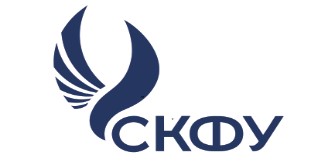 Методические рекомендации для студентов по организации самостоятельной работы по дисциплине «ЭКОНОМИЧЕСКАЯ ТЕОРИЯ» для студентов направления подготовки 38.03.04 «Государственное и муниципальное управление», направленность (профили): «Государственная и муниципальная служба», «Региональное и муниципальное управление»  Ставрополь, 2021 СОДЕРЖАНИЕ Цели и задачи самостоятельной работы студентов Методические рекомендации к СРС  Рекомендуемая литература и интернет-ресурсы  Цели и задачи самостоятельной работы студентов Студент в процессе обучения должен не только освоить учебную программу, но и приобрести навыки самостоятельной работы. Самостоятельная работа студентов играет важную роль в воспитании сознательного отношения самих студентов к овладению теоретическими и практическими знаниями, привитии им привычки к направленному интеллектуальному труду. Очень важно, чтобы студенты не просто приобретали знания, но и овладевали способами их добываниями. Цель освоения дисциплины заключается в формировании у студентов, обучающихся по направлению подготовки 38.03.04 «Государственное и муниципальное управление» следующих компетенций: УК-10.   Реализация цели определяет следующие задачи освоения дисциплины: исследование основных экономических категорий с точки зрения различных направлений экономической мысли, причем не только общепризнанных, но и дискуссионных; сочетание сведений из экономической теории и прикладной экономики; изложение элементов микро- и макроэкономики, а также региональных и международных аспектов экономической теории; сопоставление 	и 	сравнительный 	анализ 	различных 	форм 	и 	методов хозяйствования в разных экономических системах; систематизация, углубление и расширение теоретических знаний и практических навыков. Изучение данной дисциплины позволяет формировать у студентов экономическое мышление, способствует развитию интеллекта. Самостоятельная работа студента предусматривает: изучение отдельных разделов тем дисциплины; чтение студентами рекомендованной литературы и усвоение теоретического материала дисциплины; составление плана текста, конспектирование прочитанного; ознакомление с нормативными документами; работу с конспектами лекций; подготовку к практическим занятиям; работу с Интернет-источниками, базами данных; • подготовку к различным формам контроля; • решение аналитических заданий. В результате освоения дисциплины обучающийся должен: Методические рекомендации к СРС Планирование времени на самостоятельную работу, необходимого на изучение настоящей дисциплины, студентам лучше всего осуществлять на весь семестр, предусматривая при этом регулярное повторение пройденного материала. Материал, законспектированный на лекциях, необходимо регулярно дополнять сведениями из литературных источников, представленных в рабочей программе.         Для расширения знаний по дисциплине необходимо использовать Интернет ресурсы и специализированные базы данных: проводить поиск в различных системах и использовать материалы сайтов, рекомендованных преподавателем на лекционные занятия.          Самостоятельная   подготовка   студентов   к   занятиям   направлена   на   углубленное изучение основ документирования. При подготовке к практическим занятиям необходимо 	самостоятельно 	заранее 	ознакомиться 	с 	учебной 	и 	периодической литературой.            Формы 	контроля 	усвоения 	материала 	студентами 	по 	дисциплине «Экономика» представляют опрос теоретического материала, решение задач по темам дисциплины, тестирование. Тема 1. Предмет, метод и функции экономической теории.  Цель: изучить предмет, метод и функции экономической теории; дать характеристику фундаментальной проблеме современной экономики. Форма контроля: тестирование Задания для СРС  Ответьте на вопрос Как изменились представления о предмете экономической теории в XX веке? В чем заключается отличие предмета общей экономической теории от предмета исследования конкретных экономических наук? В чем суть взаимосвязи между экономикой и политикой? Какое значение имеет изучение теории экономики? Требования к представлению и оформлению результатов СРС П. Самуэльсон определяет предмет экономической науки следующим образом: а) экономика занимается анализом путей накопления богатств и изучает возможности человека; б) экономическая наука изучает все, что связано с материальным и нематериальным богатством, которое может быть измерено в денежной форме; в) это наука об использовании ограниченных производственных возможностей, допускающих альтернативные способы применения для достижения поставленных целей; г) экономика 	– 	это 	наука 	о 	взаимодействии 	производительных 	сил 	и производственных отношений; д) экономическая теория является искусством. Термин «политическая экономия»: а) перестали использовать в XVIII веке; б) перестали использовать в XIX веке; в) перестали использовать в XX веке; г) используют до сих пор для обеспечения науки о финансах; д) используют в настоящее время в новом значении, отличном от традиционного. Дедукция, или логический метод, предполагает: а) переход от наиболее общих выводов к относительно частным; б) предварительное изучение фактов; в) мысленное разделение предмета на составные части; г) соединение частей в единое целое; д) выявление общего и особенного в анализируемом явлении или объекте. Рекомендуемая литература и интернет-ресурсы Основная литература: Основная 1. Долгова, Т.В. Экономика / Т.В. Долгова / Е.Б. Ермишина: учебное пособие Электронный ресурс: Южный институт менеджмента, Ай Пи Эр Медиа; Краснодар, Саратов, 2017. - 69 c. - Книга находится в базовой версии ЭБС IPRbooks., экземпляров неограниченно Ермишина, Е.Б.<BR>&nbsp;&nbsp;&nbsp; Макроэкономика Электронный ресурс : учебное пособие / Т.В. Долгова / Е.Б. Ермишина. - Краснодар, Саратов: Южный институт менеджмента, Ай Пи Эр Медиа, 2017. - 276 c. - Книга находится в базовой версии ЭБС IPRbooks. - ISBN 978-5-93926-305-4 Ермишина, Е.Б.<BR>&nbsp;&nbsp;&nbsp; Микроэкономика Электронный ресурс : учебное пособие / Т.В. Долгова / Е.Б. Ермишина. - Краснодар, Саратов: Южный институт менеджмента, Ай Пи Эр Медиа, 2017. - 197 c. - Книга находится в базовой версии ЭБС IPRbooks. - ISBN 978-5-93926-303-0 Дополнительная Вечканов, Г. С.<BR>&nbsp;&nbsp;&nbsp; Экономическая теория : [учебник для студентов вузов, обучающихся по специальности 080502 "Экономика и упр. на предприятии (по отраслям)"] / Г. С. Вечканов. - 4-е изд. - Москва: Питер, 2016. - 512 с.: ил. - (Учебник для вузов) (Стандарт третьего поколения). - Гриф: Доп. УМО. - ISBN 978-5496-01918-7 Наровлянская, Т. Н.<BR>&nbsp;&nbsp;&nbsp; Экономическая теория (политическая экономия) Электронный ресурс : Учебное пособие для вузов / Т. Н. Наровлянская, Н. П. Щепачева, Е. О. Сазонова. - Оренбург: Оренбургский государственный университет, ЭБС АСВ, 2016. - 267 с. - Книга находится в премиумверсии ЭБС IPR BOOKS. - ISBN 978-5-7410-1470-7 Экономическая теория: учебник / В.М. Агеев, А.А. Кочетков, В.И. Новичков, А.В. Новичков, В.И. Новичкова; под общ. ред. А. А. Кочетков. - 5-е изд., перераб. и доп. - Москва: Издательско-торговая корпорация «Дашков и К°», 2016. - 696 с.: ил. - (Учебные издания для бакалавров). - http://biblioclub.ru/. - ISBN 978-5-394-02120-6 Экономическая теория. Экономические системы: формирование и развитие: учебник / И.К. Ларионов, С.Н. Сильвестров, К.В. Антипов, О.Н. Герасина, М.А. Гуреева ; под ред. И. К. Ларионов ; под ред. С. Н. Сильвестров. - Москва: Издательско-торговая корпорация «Дашков и К°», 2017. - 874 с.: ил. - (Учебные издания для магистров). - http://biblioclub.ru/. - Библиогр. в кн. - ISBN 978-5-394-01397-31.  Беляева, О.В. Экономика предприятия (организации). Сборник задач: учебнометодическое пособие / О.В. Беляева; Ж.А. Беляева Электронный ресурс: Вузовское образование; Саратов, 2017. - 52 c. - Книга находится в базовой версии ЭБС IPRbooks. - ISBN 978-5-4487-0009-5, экземпляров неограниченно Носова, С. С. Экономическая теория: учебник: для студентов вузов, обучающихся по эконом. специальностям / С. С. Носова. - 3-е изд., стер. - Москва: КноРус, 2016. - 792 с.: табл. - Гриф: Рек. УМО. - Библиогр.: с. 638. - ISBN 978-5-406-00317-6, экземпляров неограниченно Экономика и менеджмент: современные детерминанты модернизации и трансформации: монография / авт. кол. А. Т. Айдинова и др. - Москва: МИРАКЛЬ, 2017. - 184 с.: ил., табл., схемы. - ISBN 978-5-9909874-0-1, экземпляров неограниченно Козырев, В. М. Экономическая теория / В.М. Козырев. - Москва: Логос, 2015. - 350 с. - ISBN 978-5-98704-817-7, экземпляров неограниченно  Литвина, Н.И. Экономическая теория / Н.И. Литвина / В.С. Парамонов: учебное пособие Электронный ресурс. - Экономическая теория,2019-03-06: Русайнс ; Москва, 2015. - 184 c. - Книга находится в базовой версии ЭБС Николаева, И. П. Экономическая теория: Учебник / Николаева И. П. - Москва: Дашков и К, 2015. - 327 с. - Книга находится в базовой версии ЭБС IPRbooks. - ISBN 978-5-394-01305-8, экземпляров неограничено Экономическая теория / И.В. Грузков. - Ставрополь: Агрус, 2015. - 90 с. - ISBN 978-5-9596-1113-2, экземпляров неограничено Мамаева, Л. Н. Экономическая теория: учебник / Л. Н. Мамаева. - Ростов н/Д: Феникс, 2015. - 365 с. - (Высшее образование). - ISBN 978-5-222-25154-экземпляров неограниченно Интернет-ресурсы http://biblioclub.ru (Сайт ЭБС «Университетская библиотека онлайн» ) http://ecsocman.hse.ru/ (Сайт федерального портала «Экономика. Социология. Менеджмент»).   http://fcior.edu.ru/ (Сайт федерального центра информационно-образовательных ресурсов). http://grebennikon.ru/ (сайт электронной библиотеки Издательского дома «Гребенников»). Тема 2. Производство и его экономическая организация. Цель: рассмотреть общие проблемы экономической организации, ее механизм, изучить типы экономических систем; изучить процесс производства и его составляющие, ресурсы и факторы производства Форма контроля: тестирование Задания для СРС  Ответьте на вопрос Перечислите 	основные 	преимущества 	и 	противоречия 	каждого 	типа экономической системы. Какие модели существуют в рамках смешанной экономики? Для каких стран сегодня характерен традиционный тип экономической системы?  Для каких стран характерна командно-административная экономическая система?   Какие страны функционируют в рамках рыночной экономической системы (чистый капитализм)? Приведите примеры стран со смешанной экономикой.  Как Вам представляется система домашнего хозяйства? Что нужно для производства и потребления продуктов в семье? Являются ли экономические потребности общества безграничными? 3. Можно ли надеяться, что прогресс науки и техники когда-нибудь сможет преодолеть относительную ограниченность ресурсов? Верно ли утверждение, что редкость ресурсов объясняется безграничностью материальных потребностей людей? Поясните ответ. Требования к представлению и оформлению результатов СРС 1. В смешанной экономике присутствуют черты: а) феодального и капиталистического хозяйства; б) крепостного строя и буржуазного уклада; в) до- и постиндустриальной экономики г) планового и рыночного хозяйства; д) традиционной и командно-административной экономики. Какое из перечисленных свойств не является свойством блага: а) ценность; б) стоимость; в) полезность; г) узнаваемость; д) потребительская стоимость. Что иллюстрирует кривая производственных возможностей: а) максимальное число товаров А и В, которое может быть произведено в данное время; б) минимальное число товаров А и В, которое может быть произведено; в) объем потребления товаров А и В; г) объем продаж товаров А и В; д) среднее число товаров А и В, которое может быть произведено? «Альтернативная цена» есть величина: а) недопроизводства минимизируемого результата; б) прироста максимизируемого результата производства; в) ресурсов, высвобождаемых при минимизации сопряженного результата; г) ресурсов, высвобождаемых при максимизации сопряженного результата. В какой из следующих ниже троек представлены примеры всех трех факторов производства: природных («земля»), человеческих («труд») и капитальных ресурсов а) учитель, нефть, трактор; б) деньги, фермер, газ; в) геолог, машиностроитель, банкир; г) облигации, уголь, бригадир. «Абсолютная» ограниченность ресурсов обусловлена: а) неограниченностью потребностей; б) исчерпаемостью ресурсов; в) невоспроизводимостью ресурсов; г) ограничением потребностей. «Относительная» ограниченность ресурсов обусловлена: а) ограничением потребностей; б) исчерпаемостью ресурсов; в) невоспроизводимостью ресурсов; г) неограниченностью потребностей. Рекомендуемая литература и интернет-ресурсы Основная 1. Долгова, Т.В. Экономика / Т.В. Долгова / Е.Б. Ермишина: учебное пособие Электронный ресурс: Южный институт менеджмента, Ай Пи Эр Медиа; Краснодар, Саратов, 2017. - 69 c. - Книга находится в базовой версии ЭБС IPRbooks., экземпляров неограниченно Ермишина, Е.Б.<BR>&nbsp;&nbsp;&nbsp; Макроэкономика Электронный ресурс : учебное пособие / Т.В. Долгова / Е.Б. Ермишина. - Краснодар, Саратов: Южный институт менеджмента, Ай Пи Эр Медиа, 2017. - 276 c. - Книга находится в базовой версии ЭБС IPRbooks. - ISBN 978-5-93926-305-4 Ермишина, Е.Б.<BR>&nbsp;&nbsp;&nbsp; Микроэкономика Электронный ресурс : учебное пособие / Т.В. Долгова / Е.Б. Ермишина. - Краснодар, Саратов: Южный институт менеджмента, Ай Пи Эр Медиа, 2017. - 197 c. - Книга находится в базовой версии ЭБС IPRbooks. - ISBN 978-5-93926-303-0 Дополнительная Вечканов, Г. С.<BR>&nbsp;&nbsp;&nbsp; Экономическая теория : [учебник для студентов вузов, обучающихся по специальности 080502 "Экономика и упр. на предприятии (по отраслям)"] / Г. С. Вечканов. - 4-е изд. - Москва: Питер, 2016. - 512 с.: ил. - (Учебник для вузов) (Стандарт третьего поколения). - Гриф: Доп. УМО. - ISBN 978-5496-01918-7 Наровлянская, 	Т. 	Н.<BR>&nbsp;&nbsp;&nbsp; 	Экономическая 	теория (политическая экономия) Электронный ресурс : Учебное пособие для вузов / Т. Н. Наровлянская, 	Н. 	П. 	Щепачева, 	Е. 	О. 	Сазонова. 	- 	Оренбург: 	Оренбургский государственный университет, ЭБС АСВ, 2016. - 267 с. - Книга находится в премиумверсии ЭБС IPR BOOKS. - ISBN 978-5-7410-1470-7 Экономическая теория: учебник / В.М. Агеев, А.А. Кочетков, В.И. Новичков, А.В. Новичков, В.И. Новичкова; под общ. ред. А. А. Кочетков. - 5-е изд., перераб. и доп. - Москва: Издательско-торговая корпорация «Дашков и К°», 2016. - 696 с.: ил. - (Учебные издания для бакалавров). - http://biblioclub.ru/. - ISBN 978-5-394-02120-6 Экономическая теория. Экономические системы: формирование и развитие: учебник / И.К. Ларионов, С.Н. Сильвестров, К.В. Антипов, О.Н. Герасина, М.А. Гуреева ; под ред. И. К. Ларионов ; под ред. С. Н. Сильвестров. - Москва: Издательско-торговая корпорация «Дашков и К°», 2017. - 874 с.: ил. - (Учебные издания для магистров). - http://biblioclub.ru/. - Библиогр. в кн. - ISBN 978-5-394-01397-31.  Беляева, О.В. Экономика предприятия (организации). Сборник задач: учебнометодическое пособие / О.В. Беляева; Ж.А. Беляева Электронный ресурс: Вузовское образование; Саратов, 2017. - 52 c. - Книга находится в базовой версии ЭБС IPRbooks. - ISBN 978-5-4487-0009-5, экземпляров неограниченно Носова, С. С. Экономическая теория: учебник: для студентов вузов, обучающихся по эконом. специальностям / С. С. Носова. - 3-е изд., стер. - Москва: КноРус, 2016. - 792 с.: табл. - Гриф: Рек. УМО. - Библиогр.: с. 638. - ISBN 978-5-406-00317-6, экземпляров неограниченно Экономика и менеджмент: современные детерминанты модернизации и трансформации: монография / авт. кол. А. Т. Айдинова и др. - Москва: МИРАКЛЬ, 2017. - 184 с.: ил., табл., схемы. - ISBN 978-5-9909874-0-1, экземпляров неограниченно Козырев, В. М. Экономическая теория / В.М. Козырев. - Москва: Логос, 2015. - 350 с. - ISBN 978-5-98704-817-7, экземпляров неограниченно  Литвина, Н.И. Экономическая теория / Н.И. Литвина / В.С. Парамонов: учебное пособие Электронный ресурс. - Экономическая теория,2019-03-06: Русайнс ; Москва, 2015. - 184 c. - Книга находится в базовой версии ЭБС Николаева, И. П. Экономическая теория: Учебник / Николаева И. П. - Москва: Дашков и К, 2015. - 327 с. - Книга находится в базовой версии ЭБС IPRbooks. - ISBN 978-5-394-01305-8, экземпляров неограничено Экономическая теория / И.В. Грузков. - Ставрополь: Агрус, 2015. - 90 с. - ISBN 978-5-9596-1113-2, экземпляров неограничено Мамаева, Л. Н. Экономическая теория: учебник / Л. Н. Мамаева. - Ростов н/Д: Феникс, 2015. - 365 с. - (Высшее образование). - ISBN 978-5-222-25154-экземпляров неограниченно Тема 3. Собственность и формы хозяйствования в экономике.  Цель: сформировать представление у студентов о категории собственность, ознакомить с существующими подходами к определению собственности, основных ее типах и формах, особенностях взаимодействия типов собственности в различных социальноэкономических системах, закрепить представление о приватизации и разгосударствлении. Форма контроля СРС: тестирование Задания для СРС Ответьте на вопрос Каково содержание собственности как экономической категории? Что является причиной изменения отношений и форм собственности в процессе исторического развития? Какое место занимает собственность в системе экономических отношений? В чем преимущества и недостатки частной собственности? Что относится к объектам собственности? Что является основой для выделения различных форм собственности? Какова структура системы отношений собственности? Каковы объективные основы формирования многообразия форм собственности? В чем состоит магистральное направление эволюции отношений собственности? Выберите правильный ответ Альтернативная стоимость блага - это:  а) стоимость израсходованных ресурсов б) количество товаров, которое можно было бы получить в обмен на израсходованные ресурсы в) издержек производства на товар-заменитель г) стоимость замещения одного ресурса другим д) количество благ, от которых необходимо отказаться, чтобы иметь возможность приобрести данное благо Отличие экономического типа организации производства от неэкономического в: а) многообразии применяемых ресурсов б) результатах производства в) необходимости соизмерения затрат и результатов производства г) большом количестве занятых в производстве людей и их активностью К формам частной собственности не относится: а) индивидуальная б) партнерская в) корпоративная г) муниципальная Формы общественной собственности не включают:    а) индивидуальная б) государственная в) муниципальная г) общенародная Рекомендуемая литература Основная 1. Долгова, Т.В. Экономика / Т.В. Долгова / Е.Б. Ермишина: учебное пособие Электронный ресурс: Южный институт менеджмента, Ай Пи Эр Медиа; Краснодар, Саратов, 2017. - 69 c. - Книга находится в базовой версии ЭБС IPRbooks., экземпляров неограниченно Ермишина, Е.Б.<BR>&nbsp;&nbsp;&nbsp; Макроэкономика Электронный ресурс : учебное пособие / Т.В. Долгова / Е.Б. Ермишина. - Краснодар, Саратов: Южный институт менеджмента, Ай Пи Эр Медиа, 2017. - 276 c. - Книга находится в базовой версии ЭБС IPRbooks. - ISBN 978-5-93926-305-4 Ермишина, Е.Б.<BR>&nbsp;&nbsp;&nbsp; Микроэкономика Электронный ресурс : учебное пособие / Т.В. Долгова / Е.Б. Ермишина. - Краснодар, Саратов: Южный институт менеджмента, Ай Пи Эр Медиа, 2017. - 197 c. - Книга находится в базовой версии ЭБС IPRbooks. - ISBN 978-5-93926-303-0 Дополнительная Вечканов, Г. С.<BR>&nbsp;&nbsp;&nbsp; Экономическая теория : [учебник для студентов вузов, обучающихся по специальности 080502 "Экономика и упр. на предприятии (по отраслям)"] / Г. С. Вечканов. - 4-е изд. - Москва: Питер, 2016. - 512 с.: ил. - (Учебник для вузов) (Стандарт третьего поколения). - Гриф: Доп. УМО. - ISBN 978-5496-01918-7 Наровлянская, 	Т. 	Н.<BR>&nbsp;&nbsp;&nbsp; 	Экономическая 	теория (политическая экономия) Электронный ресурс : Учебное пособие для вузов / Т. Н. Наровлянская, 	Н. 	П. 	Щепачева, 	Е. 	О. 	Сазонова. 	- 	Оренбург: 	Оренбургский государственный университет, ЭБС АСВ, 2016. - 267 с. - Книга находится в премиумверсии ЭБС IPR BOOKS. - ISBN 978-5-7410-1470-7 Экономическая теория: учебник / В.М. Агеев, А.А. Кочетков, В.И. Новичков, А.В. Новичков, В.И. Новичкова; под общ. ред. А. А. Кочетков. - 5-е изд., перераб. и доп. - Москва: Издательско-торговая корпорация «Дашков и К°», 2016. - 696 с.: ил. - (Учебные издания для бакалавров). - http://biblioclub.ru/. - ISBN 978-5-394-02120-6 Экономическая теория. Экономические системы: формирование и развитие: учебник / И.К. Ларионов, С.Н. Сильвестров, К.В. Антипов, О.Н. Герасина, М.А. Гуреева ; под ред. И. К. Ларионов ; под ред. С. Н. Сильвестров. - Москва: Издательско-торговая корпорация «Дашков и К°», 2017. - 874 с.: ил. - (Учебные издания для магистров). - http://biblioclub.ru/. - Библиогр. в кн. - ISBN 978-5-394-01397-31.  Беляева, О.В. Экономика предприятия (организации). Сборник задач: учебнометодическое пособие / О.В. Беляева; Ж.А. Беляева Электронный ресурс: Вузовское образование; Саратов, 2017. - 52 c. - Книга находится в базовой версии ЭБС IPRbooks. - ISBN 978-5-4487-0009-5, экземпляров неограниченно Носова, С. С. Экономическая теория: учебник: для студентов вузов, обучающихся по эконом. специальностям / С. С. Носова. - 3-е изд., стер. - Москва: КноРус, 2016. - 792 с.: табл. - Гриф: Рек. УМО. - Библиогр.: с. 638. - ISBN 978-5-406-00317-6, экземпляров неограниченно Экономика и менеджмент: современные детерминанты модернизации и трансформации: монография / авт. кол. А. Т. Айдинова и др. - Москва: МИРАКЛЬ, 2017. - 184 с.: ил., табл., схемы. - ISBN 978-5-9909874-0-1, экземпляров неограниченно Козырев, В. М. Экономическая теория / В.М. Козырев. - Москва: Логос, 2015. - 350 с. - ISBN 978-5-98704-817-7, экземпляров неограниченно  Литвина, Н.И. Экономическая теория / Н.И. Литвина / В.С. Парамонов: учебное пособие Электронный ресурс. - Экономическая теория,2019-03-06: Русайнс ; Москва, 2015. - 184 c. - Книга находится в базовой версии ЭБС Николаева, И. П. Экономическая теория: Учебник / Николаева И. П. - Москва: Дашков и К, 2015. - 327 с. - Книга находится в базовой версии ЭБС IPRbooks. - ISBN 978-5-394-01305-8, экземпляров неограничено Экономическая теория / И.В. Грузков. - Ставрополь: Агрус, 2015. - 90 с. - ISBN 978-5-9596-1113-2, экземпляров неограничено Мамаева, Л. Н. Экономическая теория: учебник / Л. Н. Мамаева. - Ростов н/Д: Феникс, 2015. - 365 с. - (Высшее образование). - ISBN 978-5-222-25154-экземпляров неограниченно Интернет-ресурсы http://biblioclub.ru (Сайт ЭБС «Университетская библиотека онлайн») http://ecsocman.hse.ru/ 	(Сайт 	федерального 	портала 	«Экономика. Социология. Менеджмент»).   http://fcior.edu.ru/ 	(Сайт 	федерального 	центра 	информационнообразовательных ресурсов). http://grebennikon.ru/ (сайт электронной библиотеки Издательского дома «Гребенников»). http://navigator.economicus.ru/ – навигатор по экономическим ресурсам Интернет. Навигатор включает: (Профессиональные сайты по различным областям экономики и бизнеса; Электронные хранилища текстов и каталоги «настоящих» библиотек; Отдельные научные и учебные материалы, газетные и журнальные статьи, монографии, диссертации и дипломы, опубликованные на различных сайтах; Сайты электронных изданий Тема 4. Деньги, денежное обращение и инфляция. Цель: сформировать представление у студентов об экономических формах хозяйствования, усвоить основные черты и особенности натурального и товарного производства, получить представление о трудовой теории стоимости товара, показать ее отличие от альтернативной теории стоимости, получить представление о сущности и функциях денег, о видах и свойствах денег, охарактеризовать денежные агрегаты и их роль в экономике.  Форма контроля СРС: контрольная работа Задания для СРС Ответьте на вопрос 1.Охарактеризовать натуральное хозяйство? Раскрыть его сущность и особенности? Охарактеризовать товарное производство, показать основные черты и виды? Раскрыть сущность трудовой теории стоимости товара? Показать альтернативные теории стоимости товара? Сущность и функции денег? Марксистская теория происхождения денег? Денежные системы и их виды? Денежные агрегаты, особенности их формирования в России? Альтернативные теории денег? Рекомендуемая литература Основная 1. Долгова, Т.В. Экономика / Т.В. Долгова / Е.Б. Ермишина: учебное пособие Электронный ресурс: Южный институт менеджмента, Ай Пи Эр Медиа; Краснодар, Саратов, 2017. - 69 c. - Книга находится в базовой версии ЭБС IPRbooks., экземпляров неограниченно Ермишина, Е.Б.<BR>&nbsp;&nbsp;&nbsp; Макроэкономика Электронный ресурс : учебное пособие / Т.В. Долгова / Е.Б. Ермишина. - Краснодар, Саратов: Южный институт менеджмента, Ай Пи Эр Медиа, 2017. - 276 c. - Книга находится в базовой версии ЭБС IPRbooks. - ISBN 978-5-93926-305-4 Ермишина, Е.Б.<BR>&nbsp;&nbsp;&nbsp; Микроэкономика Электронный ресурс : учебное пособие / Т.В. Долгова / Е.Б. Ермишина. - Краснодар, Саратов: Южный институт менеджмента, Ай Пи Эр Медиа, 2017. - 197 c. - Книга находится в базовой версии ЭБС IPRbooks. - ISBN 978-5-93926-303-0 Дополнительная Вечканов, Г. С.<BR>&nbsp;&nbsp;&nbsp; Экономическая теория : [учебник для студентов вузов, обучающихся по специальности 080502 "Экономика и упр. на предприятии (по отраслям)"] / Г. С. Вечканов. - 4-е изд. - Москва: Питер, 2016. - 512 с.: ил. - (Учебник для вузов) (Стандарт третьего поколения). - Гриф: Доп. УМО. - ISBN 978-5496-01918-7 Наровлянская, Т. Н.<BR>&nbsp;&nbsp;&nbsp; Экономическая теория (политическая экономия) Электронный ресурс : Учебное пособие для вузов / Т. Н. Наровлянская, Н. П. Щепачева, Е. О. Сазонова. - Оренбург: Оренбургский государственный университет, ЭБС АСВ, 2016. - 267 с. - Книга находится в премиумверсии ЭБС IPR BOOKS. - ISBN 978-5-7410-1470-7 Экономическая теория: учебник / В.М. Агеев, А.А. Кочетков, В.И. Новичков, А.В. Новичков, В.И. Новичкова; под общ. ред. А. А. Кочетков. - 5-е изд., перераб. и доп. - Москва: Издательско-торговая корпорация «Дашков и К°», 2016. - 696 с.: ил. - (Учебные издания для бакалавров). - http://biblioclub.ru/. - ISBN 978-5-394-02120-6 Экономическая теория. Экономические системы: формирование и развитие: учебник / И.К. Ларионов, С.Н. Сильвестров, К.В. Антипов, О.Н. Герасина, М.А. Гуреева ; под ред. И. К. Ларионов ; под ред. С. Н. Сильвестров. - Москва: Издательско-торговая корпорация «Дашков и К°», 2017. - 874 с.: ил. - (Учебные издания для магистров). - http://biblioclub.ru/. - Библиогр. в кн. - ISBN 978-5-394-01397-31.  Беляева, О.В. Экономика предприятия (организации). Сборник задач: учебнометодическое пособие / О.В. Беляева; Ж.А. Беляева Электронный ресурс: Вузовское образование; Саратов, 2017. - 52 c. - Книга находится в базовой версии ЭБС IPRbooks. - ISBN 978-5-4487-0009-5, экземпляров неограниченно Носова, С. С. Экономическая теория: учебник: для студентов вузов, обучающихся по эконом. специальностям / С. С. Носова. - 3-е изд., стер. - Москва: КноРус, 2016. - 792 с.: табл. - Гриф: Рек. УМО. - Библиогр.: с. 638. - ISBN 978-5-406-00317-6, экземпляров неограниченно Экономика и менеджмент: современные детерминанты модернизации и трансформации: монография / авт. кол. А. Т. Айдинова и др. - Москва: МИРАКЛЬ, 2017. - 184 с.: ил., табл., схемы. - ISBN 978-5-9909874-0-1, экземпляров неограниченно Козырев, В. М. Экономическая теория / В.М. Козырев. - Москва: Логос, 2015. - 350 с. - ISBN 978-5-98704-817-7, экземпляров неограниченно  Литвина, Н.И. Экономическая теория / Н.И. Литвина / В.С. Парамонов: учебное пособие Электронный ресурс. - Экономическая теория,2019-03-06: Русайнс ; Москва, 2015. - 184 c. - Книга находится в базовой версии ЭБС Николаева, И. П. Экономическая теория: Учебник / Николаева И. П. - Москва: Дашков и К, 2015. - 327 с. - Книга находится в базовой версии ЭБС IPRbooks. - ISBN 978-5-39401305-8, экземпляров неограничено Экономическая теория / И.В. Грузков. - Ставрополь: Агрус, 2015. - 90 с. - ISBN 978-59596-1113-2, экземпляров неограничено Мамаева, Л. Н. Экономическая теория: учебник / Л. Н. Мамаева. - Ростов н/Д: Феникс, 2015. - 365 с. - (Высшее образование). - ISBN 978-5-222-25154-экземпляров неограниченно Интернет-ресурсы http://biblioclub.ru (Сайт ЭБС «Университетская библиотека онлайн» ) http://ecsocman.hse.ru/ (Сайт федерального портала «Экономика. Социология. Менеджмент»).   http://fcior.edu.ru/ (Сайт федерального центра информационно-образовательных ресурсов). http://grebennikon.ru/ (сайт электронной библиотеки Издательского дома «Гребенников»). Тема 5. Рыночная экономика: сущность и структура. Цель: сформировать представление у студентов о типах рынка, общих чертах развития экономики, специфических чертах рыночной экономики, субъектах экономики, кругообороте продукта и капитала, изучить механизм рыночной экономики, принципы и условия ее функционирования Форма контроля: тестирование Задания для СРС  Ответьте на вопрос Назовите преимущества и проблемы, возникающие в связи с осуществлением рынком функции санирования производства и дифференциации товаропроизводителей. Объясните, каким образом рынок может информировать производителей о необходимом обществу ассортименте продукции? Установите причины, которые обусловили определенное сосуществование систем натурального и товарного хозяйств на протяжении нескольких тысячелетий. Назовите основные преимущества и слабости (несовершенства) рынка. Требования к представлению и оформлению результатов СРС Какая из перечисленных функций не является функцией рынка: а) регулирующая; б) функция средства обращения; в) санирующая г) информационная; д) посредническая? В какой сфере рынок действует эффективно? а) в сфере образования; б) в сфере здравоохранения; в) при производстве общественных продуктов; г) при производстве оружия; д) в сфере культуры Схема производственного процесса в рамках натурального хозяйства выглядит следующим образом: а) производство – распределение – потребление; б) потребление – распределение- производство; в) распределение – обмен – потребление; г) производство – распределение – обмен; д) производство – распределение – обмен – потребление. Преимуществами рынка не являются:    а) эффективное распределение и использование ресурсов  б) высокая степень адаптивности к условиям производства  в) свобода выбора продавцов и покупателей  г) неблагоприятное воздействие на окружающую среду  д) относительно быстрое восстановление рыночного равновесия  достижение социальной справедливости Важнейшими функциями рынка являются: а) равномерное распределение общественных благ    регулирование общественного производства б) сбалансирование межотраслевых пропорций в) дифференциация производителей г) непрерывный экономический рост Положительные черты рынка: а) свободные цены б) гибкость и высокая адаптация к динамично изменяющимся условиям в) денежная оценка всех полезных благ как товаров г) отсутствие монополии д) эффективное использование нововведений Отрицательные черты рынка: а) дифференциация производителей по издержкам б) неспособность удовлетворять разнообразные потребности с высоким качеством и в необходимом количестве в) ориентация на величину спроса, а не на социальную значимость массы товаров г) отсутствие стимулов для производства общественных благ д) конкуренция между производителями Рекомендуемая литература и интернет-ресурсы Основная 1. Долгова, Т.В. Экономика / Т.В. Долгова / Е.Б. Ермишина: учебное пособие Электронный ресурс: Южный институт менеджмента, Ай Пи Эр Медиа; Краснодар, Саратов, 2017. - 69 c. - Книга находится в базовой версии ЭБС IPRbooks., экземпляров неограниченно Ермишина, Е.Б.<BR>&nbsp;&nbsp;&nbsp; Макроэкономика Электронный ресурс : учебное пособие / Т.В. Долгова / Е.Б. Ермишина. - Краснодар, Саратов: Южный институт менеджмента, Ай Пи Эр Медиа, 2017. - 276 c. - Книга находится в базовой версии ЭБС IPRbooks. - ISBN 978-5-93926-305-4 Ермишина, Е.Б.<BR>&nbsp;&nbsp;&nbsp; Микроэкономика Электронный ресурс : учебное пособие / Т.В. Долгова / Е.Б. Ермишина. - Краснодар, Саратов: Южный институт менеджмента, Ай Пи Эр Медиа, 2017. - 197 c. - Книга находится в базовой версии ЭБС IPRbooks. - ISBN 978-5-93926-303-0 Дополнительная Вечканов, Г. С.<BR>&nbsp;&nbsp;&nbsp; Экономическая теория : [учебник для студентов вузов, обучающихся по специальности 080502 "Экономика и упр. на предприятии (по отраслям)"] / Г. С. Вечканов. - 4-е изд. - Москва: Питер, 2016. - 512 с.: ил. - (Учебник для вузов) (Стандарт третьего поколения). - Гриф: Доп. УМО. - ISBN 978-5496-01918-7 Наровлянская, Т. Н.<BR>&nbsp;&nbsp;&nbsp; Экономическая теория (политическая экономия) Электронный ресурс : Учебное пособие для вузов / Т. Н. Наровлянская, Н. П. Щепачева, Е. О. Сазонова. - Оренбург: Оренбургский государственный университет, ЭБС АСВ, 2016. - 267 с. - Книга находится в премиумверсии ЭБС IPR BOOKS. - ISBN 978-5-7410-1470-7 Экономическая теория: учебник / В.М. Агеев, А.А. Кочетков, В.И. Новичков, А.В. Новичков, В.И. Новичкова; под общ. ред. А. А. Кочетков. - 5-е изд., перераб. и доп. - Москва: Издательско-торговая корпорация «Дашков и К°», 2016. - 696 с.: ил. - (Учебные издания для бакалавров). - http://biblioclub.ru/. - ISBN 978-5-394-02120-6 Экономическая теория. Экономические системы: формирование и развитие: учебник / И.К. Ларионов, С.Н. Сильвестров, К.В. Антипов, О.Н. Герасина, М.А. Гуреева ; под ред. И. К. Ларионов ; под ред. С. Н. Сильвестров. - Москва: Издательско-торговая корпорация «Дашков и К°», 2017. - 874 с.: ил. - (Учебные издания для магистров). - http://biblioclub.ru/. - Библиогр. в кн. - ISBN 978-5-394-01397-31.  Беляева, О.В. Экономика предприятия (организации). Сборник задач: учебнометодическое пособие / О.В. Беляева; Ж.А. Беляева Электронный ресурс: Вузовское образование; Саратов, 2017. - 52 c. - Книга находится в базовой версии ЭБС IPRbooks. - ISBN 978-5-4487-0009-5, экземпляров неограниченно Носова, С. С. Экономическая теория: учебник: для студентов вузов, обучающихся по эконом. специальностям / С. С. Носова. - 3-е изд., стер. - Москва: КноРус, 2016. - 792 с.: табл. - Гриф: Рек. УМО. - Библиогр.: с. 638. - ISBN 978-5-406-00317-6, экземпляров неограниченно Экономика и менеджмент: современные детерминанты модернизации и трансформации: монография / авт. кол. А. Т. Айдинова и др. - Москва: МИРАКЛЬ, 2017. - 184 с.: ил., табл., схемы. - ISBN 978-5-9909874-0-1, экземпляров неограниченно Козырев, В. М. Экономическая теория / В.М. Козырев. - Москва: Логос, 2015. - 350 с. - ISBN 978-5-98704-817-7, экземпляров неограниченно  Литвина, Н.И. Экономическая теория / Н.И. Литвина / В.С. Парамонов: учебное пособие Электронный ресурс. - Экономическая теория,2019-03-06: Русайнс ; Москва, 2015. - 184 c. - Книга находится в базовой версии ЭБС Николаева, И. П. Экономическая теория: Учебник / Николаева И. П. - Москва: Дашков и К, 2015. - 327 с. - Книга находится в базовой версии ЭБС IPRbooks. - ISBN 978-5-39401305-8, экземпляров неограничено Экономическая теория / И.В. Грузков. - Ставрополь: Агрус, 2015. - 90 с. - ISBN 978-59596-1113-2, экземпляров неограничено Мамаева, Л. Н. Экономическая теория: учебник / Л. Н. Мамаева. - Ростов н/Д: Феникс, 2015. - 365 с. - (Высшее образование). - ISBN 978-5-222-25154-экземпляров неограниченно Интернет-ресурсы: http://biblioclub.ru (Сайт ЭБС «Университетская библиотека онлайн» ) http://ecsocman.hse.ru/ (Сайт федерального портала «Экономика. Социология. Менеджмент»).   http://fcior.edu.ru/ (Сайт федерального центра информационно-образовательных ресурсов). http://grebennikon.ru/ (сайт электронной библиотеки Издательского дома «Гребенников»).  http://navigator.economicus.ru/ – навигатор по экономическим ресурсам Интернет. Навигатор включает: (Профессиональные сайты по различным областям экономики и бизнеса; Электронные хранилища текстов и каталоги «настоящих» библиотек; Отдельные научные и учебные материалы, газетные и журнальные статьи, монографии, диссертации и дипломы, опубликованные на различных сайтах; Сайты электронных изданий и обычных СМИ, специализирующихся в области экономики и бизнеса; Сайты организаций, занимающихся научно-исследовательской, просветительской и иной деятельностью в сфере экономики и др.) Тема 6. Рыночный механизм спроса и предложения Цель: изучить основы теории спроса и предложения, их законы действия и взаимодействия в рыночном механизме, а также изучить факторы, влияющие на спрос и предложение Форма контроля: тестирование Задания для СРС  Решите задачу 1.Цена товара снизилась на 3%, спрос на товар при этом увеличился на 2%. Определите коэффициент ценовой эластичности спроса и сделайте вывод (эластичный спрос или нет).  2. При повышении цены товара на 10%, спрос на него снизился на 12%. Определите коэффициент ценовой эластичности спроса и сделайте вывод (эластичный спрос или нет). 3. При повышении цены книги со 100 до 150 руб., спрос на нее снизился с 200 до 100 шт. Определите коэффициент ценовой эластичности спроса и сделайте вывод (эластичный спрос или нет). 4.Изобразите графически, как изменится равновесная цена, если (при прочих равных условиях): произойдет рост доходов потребителей; подорожало сырье; подешевел товар-заменитель; увеличилось число производителей данного товара. Требования к представлению и оформлению результатов СРС Люди ожидают повышение цен на бытовую технику. В результате на этом рынке: а) спрос увеличивается б) предложение увеличивается в) спрос уменьшается г) уменьшается величина спроса Величина предложения товара – это: а) количество товара, которое производители хотят и имеют возможность предложить к продаже по данной цене б) количество товара, которые производители продают по данной цене в) максимальная выручка, которую производители могут получить при продаже данного товара по данной цене г) зависимость предложения от цены Закон спроса утверждает, что, как правило: а) чем выше цена товара, тем меньше величина спроса б) величина спроса обратно пропорциональна цене в) спрос зависит от изменений предложения г) величина спроса определяется ценой и величиной предложения Рекомендуемая литература и интернет-ресурсы Основная 1. Долгова, Т.В. Экономика / Т.В. Долгова / Е.Б. Ермишина: учебное пособие Электронный ресурс: Южный институт менеджмента, Ай Пи Эр Медиа; Краснодар, Саратов, 2017. - 69 c. - Книга находится в базовой версии ЭБС IPRbooks., экземпляров неограниченно Ермишина, Е.Б.<BR>&nbsp;&nbsp;&nbsp; Макроэкономика Электронный ресурс : учебное пособие / Т.В. Долгова / Е.Б. Ермишина. - Краснодар, Саратов: Южный институт менеджмента, Ай Пи Эр Медиа, 2017. - 276 c. - Книга находится в базовой версии ЭБС IPRbooks. - ISBN 978-5-93926-305-4 Ермишина, Е.Б.<BR>&nbsp;&nbsp;&nbsp; Микроэкономика Электронный ресурс : учебное пособие / Т.В. Долгова / Е.Б. Ермишина. - Краснодар, Саратов: Южный институт менеджмента, Ай Пи Эр Медиа, 2017. - 197 c. - Книга находится в базовой версии ЭБС IPRbooks. - ISBN 978-5-93926-303-0 Дополнительная Вечканов, Г. С.<BR>&nbsp;&nbsp;&nbsp; Экономическая теория : [учебник для студентов вузов, обучающихся по специальности 080502 "Экономика и упр. на предприятии (по отраслям)"] / Г. С. Вечканов. - 4-е изд. - Москва: Питер, 2016. - 512 с.: ил. - (Учебник для вузов) (Стандарт третьего поколения). - Гриф: Доп. УМО. - ISBN 978-5496-01918-7 Наровлянская, Т. Н.<BR>&nbsp;&nbsp;&nbsp; Экономическая теория (политическая экономия) Электронный ресурс : Учебное пособие для вузов / Т. Н. Наровлянская, Н. П. Щепачева, Е. О. Сазонова. - Оренбург: Оренбургский государственный университет, ЭБС АСВ, 2016. - 267 с. - Книга находится в премиумверсии ЭБС IPR BOOKS. - ISBN 978-5-7410-1470-7 Экономическая теория: учебник / В.М. Агеев, А.А. Кочетков, В.И. Новичков, А.В. Новичков, В.И. Новичкова; под общ. ред. А. А. Кочетков. - 5-е изд., перераб. и доп. - Москва: Издательско-торговая корпорация «Дашков и К°», 2016. - 696 с.: ил. - (Учебные издания для бакалавров). - http://biblioclub.ru/. - ISBN 978-5-394-02120-6 Экономическая теория. Экономические системы: формирование и развитие: учебник / И.К. Ларионов, С.Н. Сильвестров, К.В. Антипов, О.Н. Герасина, М.А. Гуреева ; под ред. И. К. Ларионов ; под ред. С. Н. Сильвестров. - Москва: Издательско-торговая корпорация «Дашков и К°», 2017. - 874 с.: ил. - (Учебные издания для магистров). - http://biblioclub.ru/. - Библиогр. в кн. - ISBN 978-5-394-01397-31.  Беляева, О.В. Экономика предприятия (организации). Сборник задач: учебнометодическое пособие / О.В. Беляева; Ж.А. Беляева Электронный ресурс: Вузовское образование; Саратов, 2017. - 52 c. - Книга находится в базовой версии ЭБС IPRbooks. - ISBN 978-5-4487-0009-5, экземпляров неограниченно Носова, С. С. Экономическая теория: учебник: для студентов вузов, обучающихся по эконом. специальностям / С. С. Носова. - 3-е изд., стер. - Москва: КноРус, 2016. - 792 с.: табл. - Гриф: Рек. УМО. - Библиогр.: с. 638. - ISBN 978-5-406-00317-6, экземпляров неограниченно Экономика и менеджмент: современные детерминанты модернизации и трансформации: монография / авт. кол. А. Т. Айдинова и др. - Москва: МИРАКЛЬ, 2017. - 184 с.: ил., табл., схемы. - ISBN 978-5-9909874-0-1, экземпляров неограниченно Козырев, В. М. Экономическая теория / В.М. Козырев. - Москва: Логос, 2015. - 350 с. - ISBN 978-5-98704-817-7, экземпляров неограниченно  Литвина, Н.И. Экономическая теория / Н.И. Литвина / В.С. Парамонов: учебное пособие Электронный ресурс. - Экономическая теория,2019-03-06: Русайнс ; Москва, 2015. - 184 c. - Книга находится в базовой версии ЭБС Николаева, И. П. Экономическая теория: Учебник / Николаева И. П. - Москва: Дашков и К, 2015. - 327 с. - Книга находится в базовой версии ЭБС IPRbooks. - ISBN 978-5-394-01305-8, экземпляров неограничено Экономическая теория / И.В. Грузков. - Ставрополь: Агрус, 2015. - 90 с. - ISBN 978-59596-1113-2, экземпляров неограничено Мамаева, Л. Н. Экономическая теория: учебник / Л. Н. Мамаева. - Ростов н/Д: Феникс, 2015. - 365 с. - (Высшее образование). - ISBN 978-5-222-25154-экземпляров неограниченно Интернет-ресурсы:  http://biblioclub.ru (Сайт ЭБС «Университетская библиотека онлайн» ) http://ecsocman.hse.ru/ (Сайт федерального портала «Экономика. Социология. Менеджмент»).   http://fcior.edu.ru/ (Сайт федерального центра информационно-образовательных ресурсов). http://grebennikon.ru/ (сайт электронной библиотеки Издательского дома «Гребенников»). http://navigator.economicus.ru/ – навигатор по экономическим ресурсам Интернет. Навигатор включает: (Профессиональные сайты по различным областям экономики и бизнеса; Электронные хранилища текстов и каталоги «настоящих» библиотек; Отдельные научные и учебные материалы, газетные и журнальные статьи, монографии, диссертации и дипломы, опубликованные на различных сайтах; Сайты электронных изданий и обычных СМИ, специализирующихся в области экономики и бизнеса; Сайты организаций, занимающихся научно-исследовательской, просветительской и иной деятельностью в сфере экономики и др.) http://econline.h1.ru – каталог ссылок на лучшие экономические и финансовые ресурсы сети Интернет.  Тема 7. Цена и ценообразование, издержки и прибыль фирмы. Цель: дать понятие о природе фирмы, типах организации предприятий, основных теориях ценообразования, раскрыть суть государственного регулирования цен, определение издержек, их виды, различия в размерах в зависимости от периодов, графики, проблемы издержек на российских предприятиях. Форма контроля: опрос.  Задания для СРС  Ответьте на вопрос Дайте определение общественно-необходимых затрат труда. Дайте определение издержек предприятия (фирмы). Что такое себестоимость продукции? Дайте определение постоянных,  переменных  и валовых издержек        предприятия. Что понимается под предельной полезностью блага? Где в хозяйственной жизни, на ваш взгляд, можно использовать идею маржинализма? Раскройте содержание основных теорий ценообразования. Каковы функции цены в рыночной экономике? Назовите основные виды цен. Раскройте структуру цены. Назовите основные методы ценообразования. Какие факторы влияют на цену? Рекомендуемая литература Основная 1. Долгова, Т.В. Экономика / Т.В. Долгова / Е.Б. Ермишина: учебное пособие Электронный ресурс: Южный институт менеджмента, Ай Пи Эр Медиа; Краснодар, Саратов, 2017. - 69 c. - Книга находится в базовой версии ЭБС IPRbooks., экземпляров неограниченно Ермишина, Е.Б.<BR>&nbsp;&nbsp;&nbsp; Макроэкономика Электронный ресурс : учебное пособие / Т.В. Долгова / Е.Б. Ермишина. - Краснодар, Саратов: Южный институт менеджмента, Ай Пи Эр Медиа, 2017. - 276 c. - Книга находится в базовой версии ЭБС IPRbooks. - ISBN 978-5-93926-305-4 Ермишина, Е.Б.<BR>&nbsp;&nbsp;&nbsp; Микроэкономика Электронный ресурс : учебное пособие / Т.В. Долгова / Е.Б. Ермишина. - Краснодар, Саратов: Южный институт менеджмента, Ай Пи Эр Медиа, 2017. - 197 c. - Книга находится в базовой версии ЭБС IPRbooks. - ISBN 978-5-93926-303-0 Дополнительная Вечканов, Г. С.<BR>&nbsp;&nbsp;&nbsp; Экономическая теория : [учебник для студентов вузов, обучающихся по специальности 080502 "Экономика и упр. на предприятии (по отраслям)"] / Г. С. Вечканов. - 4-е изд. - Москва: Питер, 2016. - 512 с.: ил. - (Учебник для вузов) (Стандарт третьего поколения). - Гриф: Доп. УМО. - ISBN 978-5496-01918-7 Наровлянская, Т. Н.<BR>&nbsp;&nbsp;&nbsp; Экономическая теория (политическая экономия) Электронный ресурс : Учебное пособие для вузов / Т. Н. Наровлянская, Н. П. Щепачева, Е. О. Сазонова. - Оренбург: Оренбургский государственный университет, ЭБС АСВ, 2016. - 267 с. - Книга находится в премиумверсии ЭБС IPR BOOKS. - ISBN 978-5-7410-1470-7 Экономическая теория: учебник / В.М. Агеев, А.А. Кочетков, В.И. Новичков, А.В. Новичков, В.И. Новичкова; под общ. ред. А. А. Кочетков. - 5-е изд., перераб. и доп. - Москва: Издательско-торговая корпорация «Дашков и К°», 2016. - 696 с.: ил. - (Учебные издания для бакалавров). - http://biblioclub.ru/. - ISBN 978-5-394-02120-6 Экономическая теория. Экономические системы: формирование и развитие: учебник / И.К. Ларионов, С.Н. Сильвестров, К.В. Антипов, О.Н. Герасина, М.А. Гуреева ; под ред. И. К. Ларионов ; под ред. С. Н. Сильвестров. - Москва: Издательско-торговая корпорация «Дашков и К°», 2017. - 874 с.: ил. - (Учебные издания для магистров). - http://biblioclub.ru/. - Библиогр. в кн. - ISBN 978-5-394-01397-31.  Беляева, О.В. Экономика предприятия (организации). Сборник задач: учебнометодическое пособие / О.В. Беляева; Ж.А. Беляева Электронный ресурс: Вузовское образование; Саратов, 2017. - 52 c. - Книга находится в базовой версии ЭБС IPRbooks. - ISBN 978-5-4487-0009-5, экземпляров неограниченно Носова, С. С. Экономическая теория: учебник: для студентов вузов, обучающихся по эконом. специальностям / С. С. Носова. - 3-е изд., стер. - Москва: КноРус, 2016. - 792 с.: табл. - Гриф: Рек. УМО. - Библиогр.: с. 638. - ISBN 978-5-406-00317-6, экземпляров неограниченно Экономика и менеджмент: современные детерминанты модернизации и трансформации: монография / авт. кол. А. Т. Айдинова и др. - Москва: МИРАКЛЬ, 2017. - 184 с.: ил., табл., схемы. - ISBN 978-5-9909874-0-1, экземпляров неограниченно Козырев, В. М. Экономическая теория / В.М. Козырев. - Москва: Логос, 2015. - 350 с. - ISBN 978-5-98704-817-7, экземпляров неограниченно  Литвина, Н.И. Экономическая теория / Н.И. Литвина / В.С. Парамонов: учебное пособие Электронный ресурс. - Экономическая теория,2019-03-06: Русайнс ; Москва, 2015. - 184 c. - Книга находится в базовой версии ЭБС Николаева, И. П. Экономическая теория: Учебник / Николаева И. П. - Москва: Дашков и К, 2015. - 327 с. - Книга находится в базовой версии ЭБС IPRbooks. - ISBN 978-5-39401305-8, экземпляров неограничено Экономическая теория / И.В. Грузков. - Ставрополь: Агрус, 2015. - 90 с. - ISBN 978-59596-1113-2, экземпляров неограничено Мамаева, Л. Н. Экономическая теория: учебник / Л. Н. Мамаева. - Ростов н/Д: Феникс, 2015. - 365 с. - (Высшее образование). - ISBN 978-5-222-25154-экземпляров неограниченно Интернет-ресурсы:  http://biblioclub.ru (Сайт ЭБС «Университетская библиотека онлайн» ) http://ecsocman.hse.ru/ (Сайт федерального портала «Экономика. Социология. Менеджмент»).   http://fcior.edu.ru/ (Сайт федерального центра информационно-образовательных ресурсов). http://grebennikon.ru/ (сайт электронной библиотеки Издательского дома «Гребенников»). http://navigator.economicus.ru/ – навигатор по экономическим ресурсам Интернет. Навигатор включает: (Профессиональные сайты по различным областям экономики и бизнеса; Электронные хранилища текстов и каталоги «настоящих» библиотек; Отдельные научные и учебные материалы, газетные и журнальные статьи, монографии, диссертации и дипломы, опубликованные на различных сайтах; Сайты электронных изданий и обычных СМИ, специализирующихся в области экономики и бизнеса; Сайты организаций, занимающихся научно-исследовательской, просветительской и иной деятельностью в сфере экономики и др.) http://econline.h1.ru – каталог ссылок на лучшие экономические и финансовые ресурсы сети Интернет.  Тема 8. Рыночная конкуренция и монополия.  Цель: изучить понятие  конкуренции, дифференцировать основные черты и особенности различных рыночных структур (совершенная конкуренция, монополия, олигополия, монополистическая конкуренция), выяснить условия эффективности каждого типа конкуренции, а также условия достижения максимизации прибыли в условиях монополии и совершенной конкуренции. Форма контроля: тестирование. Задания для СРС  Ответьте на вопрос Правило максимизации прибыли в условиях совершенной конкуренции?  Равновесие фирмы в условиях монополии и правило максимизации прибыли монополиста? Олигополия и теориия игр?  Ломаная кривая спроса на продукцию монополиста?  Неценовые методы конкурентной борьбы в условиях монополистической конкуренции? Требования к представлению и оформлению результатов СРС? Требования к представлению и оформлению результатов СРС Главными критериями при выделении моделей рынка являются:   а) степень конкурентности рынков б) экономическое назначение объектов рыночных отношений в) уровень насыщенности рынков г) степень соответствия законам д) степень влияния производителя на цену Для модели рынка совершенной конкуренции характерны:    a)  множество мелких фирм а)  отсутствие у предприятия контроля над ценой б)  разная степень доступности рыночной информации в)  "лидерство в ценах" Модели рынка несовершенной конкуренции:    а) олигополия б) чистая конкуренция в) централизация капитала г) концентрация производства д) монополистическая конкуренция Тип рынка, на котором имеется только одно предприятие-продавец:     монополистическая конкуренция а) олигополия б) монополия в) монопсония г) чистая конкуренция Тип рынка, на котором функционируют от двух до 24 продавцов:    а) монополистическая конкуренция б) олигополия в) монополия г) монопсония д) чистая конкуренция Тип рынка, на котором в качестве покупателя выступает лишь одно предприятие:  а) монополистическая конкуренция б) олигополия в) монополия г) монопсония д) чистая конкуренция Тип рынка, на котором функционируют более 25 до 50 предприятий:    а) монополистическая конкуренция б) олигополия в) монополия г) монопсония д) чистая конкуренция Уникальными свойствами олигополии в ценовой политике являются:    а) возможность сговора б) использование рекламы в) всеобщая взаимозависимость г) дифференциация продукта д) снижение издержек производства Неценовая конкуренция включает в себя:    а) дифференциацию продукта б) рекламу в) увеличение продаж от понижения цены г) увеличение прибыли благодаря повышению цен Продукт, выпускаемый предприятием в условиях монополистической конкуренции, отличается тем, что он:   д) уникальный продукт е) дифференцированный продукт ж) стандартизированный продукт з) унифицированный продукт и) монопольный продукт Монополист, реализуя свой продукт по разным ценам различным группам потребителей, осуществляет:    к) ценовую дискриминацию л) ценовую экспансию м) ценовой демпинг н) политику выравнивания цен Рекомендуемая литература Основная 1. Долгова, Т.В. Экономика / Т.В. Долгова / Е.Б. Ермишина: учебное пособие Электронный ресурс: Южный институт менеджмента, Ай Пи Эр Медиа; Краснодар, Саратов, 2017. - 69 c. - Книга находится в базовой версии ЭБС IPRbooks., экземпляров неограниченно Ермишина, Е.Б.<BR>&nbsp;&nbsp;&nbsp; Макроэкономика Электронный ресурс : учебное пособие / Т.В. Долгова / Е.Б. Ермишина. - Краснодар, Саратов: Южный институт менеджмента, Ай Пи Эр Медиа, 2017. - 276 c. - Книга находится в базовой версии ЭБС IPRbooks. - ISBN 978-5-93926-305-4 Ермишина, Е.Б.<BR>&nbsp;&nbsp;&nbsp; Микроэкономика Электронный ресурс : учебное пособие / Т.В. Долгова / Е.Б. Ермишина. - Краснодар, Саратов: Южный институт менеджмента, Ай Пи Эр Медиа, 2017. - 197 c. - Книга находится в базовой версии ЭБС IPRbooks. - ISBN 978-5-93926-303-0 Дополнительная Вечканов, Г. С.<BR>&nbsp;&nbsp;&nbsp; Экономическая теория : [учебник для студентов вузов, обучающихся по специальности 080502 "Экономика и упр. на предприятии (по отраслям)"] / Г. С. Вечканов. - 4-е изд. - Москва: Питер, 2016. - 512 с.: ил. - (Учебник для вузов) (Стандарт третьего поколения). - Гриф: Доп. УМО. - ISBN 978-5496-01918-7 Наровлянская, Т. Н.<BR>&nbsp;&nbsp;&nbsp; Экономическая теория (политическая экономия) Электронный ресурс : Учебное пособие для вузов / Т. Н. Наровлянская, Н. П. Щепачева, Е. О. Сазонова. - Оренбург: Оренбургский государственный университет, ЭБС АСВ, 2016. - 267 с. - Книга находится в премиумверсии ЭБС IPR BOOKS. - ISBN 978-5-7410-1470-7 Экономическая теория: учебник / В.М. Агеев, А.А. Кочетков, В.И. Новичков, А.В. Новичков, В.И. Новичкова; под общ. ред. А. А. Кочетков. - 5-е изд., перераб. и доп. - Москва: Издательско-торговая корпорация «Дашков и К°», 2016. - 696 с.: ил. - (Учебные издания для бакалавров). - http://biblioclub.ru/. - ISBN 978-5-394-02120-6 Экономическая теория. Экономические системы: формирование и развитие: учебник / И.К. Ларионов, С.Н. Сильвестров, К.В. Антипов, О.Н. Герасина, М.А. Гуреева ; под ред. И. К. Ларионов ; под ред. С. Н. Сильвестров. - Москва: Издательско-торговая корпорация «Дашков и К°», 2017. - 874 с.: ил. - (Учебные издания для магистров). - http://biblioclub.ru/. - Библиогр. в кн. - ISBN 978-5-394-01397-31.  Беляева, О.В. Экономика предприятия (организации). Сборник задач: учебнометодическое пособие / О.В. Беляева; Ж.А. Беляева Электронный ресурс: Вузовское образование; Саратов, 2017. - 52 c. - Книга находится в базовой версии ЭБС IPRbooks. - ISBN 978-5-4487-0009-5, экземпляров неограниченно Носова, С. С. Экономическая теория: учебник: для студентов вузов, обучающихся по эконом. специальностям / С. С. Носова. - 3-е изд., стер. - Москва: КноРус, 2016. - 792 с.: табл. - Гриф: Рек. УМО. - Библиогр.: с. 638. - ISBN 978-5-406-00317-6, экземпляров неограниченно Экономика и менеджмент: современные детерминанты модернизации и трансформации: монография / авт. кол. А. Т. Айдинова и др. - Москва: МИРАКЛЬ, 2017. - 184 с.: ил., табл., схемы. - ISBN 978-5-9909874-0-1, экземпляров неограниченно Козырев, В. М. Экономическая теория / В.М. Козырев. - Москва: Логос, 2015. - 350 с. - ISBN 978-5-98704-817-7, экземпляров неограниченно  Литвина, Н.И. Экономическая теория / Н.И. Литвина / В.С. Парамонов: учебное пособие Электронный ресурс. - Экономическая теория,2019-03-06: Русайнс ; Москва, 2015. - 184 c. - Книга находится в базовой версии ЭБС Николаева, И. П. Экономическая теория: Учебник / Николаева И. П. - Москва: Дашков и К, 2015. - 327 с. - Книга находится в базовой версии ЭБС IPRbooks. - ISBN 978-5-39401305-8, экземпляров неограничено Экономическая теория / И.В. Грузков. - Ставрополь: Агрус, 2015. - 90 с. - ISBN 978-59596-1113-2, экземпляров неограничено Мамаева, Л. Н. Экономическая теория: учебник / Л. Н. Мамаева. - Ростов н/Д: Феникс, 2015. - 365 с. - (Высшее образование). - ISBN 978-5-222-25154-экземпляров неограниченно Интернет-ресурсы:  http://biblioclub.ru (Сайт ЭБС «Университетская библиотека онлайн» ) http://ecsocman.hse.ru/ (Сайт федерального портала «Экономика. Социология. Менеджмент»).   http://fcior.edu.ru/ (Сайт федерального центра информационно-образовательных ресурсов). http://grebennikon.ru/ (сайт электронной библиотеки Издательского дома «Гребенников»). http://navigator.economicus.ru/ – навигатор по экономическим ресурсам Интернет. Навигатор включает: (Профессиональные сайты по различным областям экономики и бизнеса; Электронные хранилища текстов и каталоги «настоящих» библиотек; Отдельные научные и учебные материалы, газетные и журнальные статьи, монографии, диссертации и дипломы, опубликованные на различных сайтах; Сайты электронных изданий и обычных СМИ, специализирующихся в области экономики и бизнеса; Сайты организаций, занимающихся научно-исследовательской, просветительской и иной деятельностью в сфере экономики и др.) http://econline.h1.ru – каталог ссылок на лучшие экономические и финансовые ресурсы сети Интернет. Тема 9. Факторные рынки. Рынок труда и безработица. Рынок капиталов и ценных бумаг. Цель: изучить рынки факторов производства: рынок земли, труда, капитала, их особенности и механизм действия Форма контроля: контрольная работа Задания для СРС  Факторы производства и их структура? Факторные рынки и их особенности? Формирование рынка невозобновляемых ресурсов. Рынок земли? Спрос на землю и особенности его формирования? 5. Предложение земли и факторы на него влияющие? Равновесие на рынке земли? Земельная рента? Абсолютная земельная рента? Дифференциальная земельная рента? Дифференциальная рента 1? Дифференциальная рента 2? Цена земли? Методика расчета цены земли? Особенности формирования рынка земли в России в настоящее время Рекомендуемая литература и интернет-ресурсы Основная 1. Долгова, Т.В. Экономика / Т.В. Долгова / Е.Б. Ермишина: учебное пособие Электронный ресурс: Южный институт менеджмента, Ай Пи Эр Медиа; Краснодар, Саратов, 2017. - 69 c. - Книга находится в базовой версии ЭБС IPRbooks., экземпляров неограниченно Ермишина, Е.Б.<BR>&nbsp;&nbsp;&nbsp; Макроэкономика Электронный ресурс : учебное пособие / Т.В. Долгова / Е.Б. Ермишина. - Краснодар, Саратов: Южный институт менеджмента, Ай Пи Эр Медиа, 2017. - 276 c. - Книга находится в базовой версии ЭБС IPRbooks. - ISBN 978-5-93926-305-4 Ермишина, Е.Б.<BR>&nbsp;&nbsp;&nbsp; Микроэкономика Электронный ресурс : учебное пособие / Т.В. Долгова / Е.Б. Ермишина. - Краснодар, Саратов: Южный институт менеджмента, Ай Пи Эр Медиа, 2017. - 197 c. - Книга находится в базовой версии ЭБС IPRbooks. - ISBN 978-5-93926-303-0 Интернет-ресурсы:  http://biblioclub.ru (Сайт ЭБС «Университетская библиотека онлайн» ) http://ecsocman.hse.ru/ (Сайт федерального портала «Экономика. Социология. Менеджмент»).   http://fcior.edu.ru/ (Сайт федерального центра информационно-образовательных ресурсов). http://grebennikon.ru/ (сайт электронной библиотеки Издательского дома «Гребенников»). http://navigator.economicus.ru/ – навигатор по экономическим ресурсам Интернет. Навигатор включает: (Профессиональные сайты по различным областям экономики и бизнеса; Электронные хранилища текстов и каталоги «настоящих» библиотек; Отдельные научные и учебные материалы, газетные и журнальные статьи, монографии, диссертации и дипломы, опубликованные на различных сайтах; Сайты электронных изданий и обычных СМИ, специализирующихся в области 	экономики и бизнеса; Сайты организаций, занимающихся научно-исследовательской, просветительской и иной деятельностью в сфере экономики и др.) http://econline.h1.ru – каталог ссылок на лучшие экономические и финансовые ресурсы сети Интернет. Тема 10. Государство в рыночной экономике. Цель: ознакомиться с функциями и целями государственного регулирования экономики, с видами экономической политики государства. Форма контроля: тестирование. Задания для СРС Ответьте на вопрос Какие важнейшие экономические функции государства Вы можете назвать? К какой категории экономических задач государства относится организация денежного обращения? С какими внешними эффектами связано функционирование рынка автомобилей? Верно ли утверждение, что сильное государство экономически выгодно гражданам? Поясните ответ. Требования к представлению и оформлению результатов СРС 1. Основные причины экономического роста в развитых странах – это:  а) увеличение объема рабочего времени;  б) технологические изменения в производстве;  в) увеличение объема применяемого капитала;  г) увеличение квалификации рабочей силы;  д) 	реализация 	денежно-кредитной 	и 	фискальной 	политики, 	способствующей экономическому росту;  е) все ответы верны.  В период инфляции:  а) номинальный ВВП больше реального;  б) номинальный и реальный ВВП равны;  в) номинальный ВВП меньше реального. Чистый национальный продукт равен: валовой национальный продукт минус:  а) амортизационные отчисления;  б) зарплата и амортизация;  в) налоги;  г) все ответы верны.  Дефлятор ВВП характеризует:  а) рост номинального ВВП за год;  б) рост реального ВВП по сравнению с базисным годом;  в) рост стоимости потребительской корзины за год;  г) рост общего уровня цен по сравнению с базисным годом;  д) рост реального ВВП на душу населения по сравнению с базисным годом.  Если реальный ВВП будет снижаться, а индекс цен (дефлятор) ВВП будет расти, то, что будет происходить с номинальным ВВП: а) будет увеличиваться;  б) будет снижаться;  в) может увеличиваться, снижаться или оставаться неизменным.  Рекомендуемая литература и интернет-ресурсы Основная 1. Долгова, Т.В. Экономика / Т.В. Долгова / Е.Б. Ермишина: учебное пособие Электронный ресурс: Южный институт менеджмента, Ай Пи Эр Медиа; Краснодар, Саратов, 2017. - 69 c. - Книга находится в базовой версии ЭБС IPRbooks., экземпляров неограниченно Ермишина, Е.Б.<BR>&nbsp;&nbsp;&nbsp; Макроэкономика Электронный ресурс : учебное пособие / Т.В. Долгова / Е.Б. Ермишина. - Краснодар, Саратов: Южный институт менеджмента, Ай Пи Эр Медиа, 2017. - 276 c. - Книга находится в базовой версии ЭБС IPRbooks. - ISBN 978-5-93926-305-4 Ермишина, Е.Б.<BR>&nbsp;&nbsp;&nbsp; Микроэкономика Электронный ресурс : учебное пособие / Т.В. Долгова / Е.Б. Ермишина. - Краснодар, Саратов: Южный институт менеджмента, Ай Пи Эр Медиа, 2017. - 197 c. - Книга находится в базовой версии ЭБС IPRbooks. - ISBN 978-5-93926-303-0 Дополнительная Вечканов, Г. С.<BR>&nbsp;&nbsp;&nbsp; Экономическая теория : [учебник для студентов вузов, обучающихся по специальности 080502 "Экономика и упр. на предприятии (по отраслям)"] / Г. С. Вечканов. - 4-е изд. - Москва: Питер, 2016. - 512 с.: ил. - (Учебник для вузов) (Стандарт третьего поколения). - Гриф: Доп. УМО. - ISBN 978-5496-01918-7 Наровлянская, 	Т. 	Н.<BR>&nbsp;&nbsp;&nbsp; 	Экономическая 	теория (политическая экономия) Электронный ресурс : Учебное пособие для вузов / Т. Н. Наровлянская, 	Н. 	П. 	Щепачева, 	Е. 	О. 	Сазонова. 	- 	Оренбург: 	Оренбургский государственный университет, ЭБС АСВ, 2016. - 267 с. - Книга находится в премиумверсии ЭБС IPR BOOKS. - ISBN 978-5-7410-1470-7 Экономическая теория: учебник / В.М. Агеев, А.А. Кочетков, В.И. Новичков, А.В. Новичков, В.И. Новичкова; под общ. ред. А. А. Кочетков. - 5-е изд., перераб. и доп. - Москва: Издательско-торговая корпорация «Дашков и К°», 2016. - 696 с.: ил. - (Учебные издания для бакалавров). - http://biblioclub.ru/. - ISBN 978-5-394-02120-6 Экономическая теория. Экономические системы: формирование и развитие: учебник / И.К. Ларионов, С.Н. Сильвестров, К.В. Антипов, О.Н. Герасина, М.А. Гуреева ; под ред. И. К. Ларионов ; под ред. С. Н. Сильвестров. - Москва: Издательско-торговая корпорация «Дашков и К°», 2017. - 874 с.: ил. - (Учебные издания для магистров). - http://biblioclub.ru/. - Библиогр. в кн. - ISBN 978-5-394-01397-31.  Беляева, О.В. Экономика предприятия (организации). Сборник задач: учебнометодическое пособие / О.В. Беляева; Ж.А. Беляева Электронный ресурс: Вузовское образование; Саратов, 2017. - 52 c. - Книга находится в базовой версии ЭБС IPRbooks. - ISBN 978-5-4487-0009-5, экземпляров неограниченно Носова, С. С. Экономическая теория: учебник: для студентов вузов, обучающихся по эконом. специальностям / С. С. Носова. - 3-е изд., стер. - Москва: КноРус, 2016. - 792 с.: табл. - Гриф: Рек. УМО. - Библиогр.: с. 638. - ISBN 978-5-406-00317-6, экземпляров неограниченно Экономика 	и 	менеджмент: 	современные 	детерминанты 	модернизации 	и трансформации: монография / авт. кол. А. Т. Айдинова и др. - Москва: МИРАКЛЬ, 2017. - 184 с.: ил., табл., схемы. - ISBN 978-5-9909874-0-1, экземпляров неограниченно Козырев, В. М. Экономическая теория / В.М. Козырев. - Москва: Логос, 2015. - 350 с. - ISBN 978-5-98704-817-7, экземпляров неограниченно  Литвина, Н.И. Экономическая теория / Н.И. Литвина / В.С. Парамонов: учебное пособие Электронный ресурс. - Экономическая теория,2019-03-06: Русайнс ; Москва, 2015. - 184 c. - Книга находится в базовой версии ЭБС Николаева, И. П. Экономическая теория: Учебник / Николаева И. П. - Москва: Дашков и К, 2015. - 327 с. - Книга находится в базовой версии ЭБС IPRbooks. - ISBN 978-5-39401305-8, экземпляров неограничено Экономическая теория / И.В. Грузков. - Ставрополь: Агрус, 2015. - 90 с. - ISBN 978-59596-1113-2, экземпляров неограничено Мамаева, Л. Н. Экономическая теория: учебник / Л. Н. Мамаева. - Ростов н/Д: Феникс, 2015. - 365 с. - (Высшее образование). - ISBN 978-5-222-25154-экземпляров неограниченно Интернет-ресурсы:  http://biblioclub.ru (Сайт ЭБС «Университетская библиотека онлайн» ) http://ecsocman.hse.ru/ (Сайт федерального портала «Экономика. Социология. Менеджмент»).   http://fcior.edu.ru/ (Сайт федерального центра информационно-образовательных ресурсов). http://grebennikon.ru/ (сайт электронной библиотеки Издательского дома «Гребенников»). Тема 11. Финансы и финансовая система. Налоги в экономике. Цель: выявить значение и границы финансовой системы и фи-нансовой политики государства, проблемы государственного бюджета и государственного долга. Показать сущность и основные функции финансов и финансовой системы, раскрыть значение и особенности финансовой политики, элементы финансовой политики. Показать сущность и функции налогов, дать определение налоговой системе и ее элементам, выделить классификацию налогов по различным критериям, рассмотреть основные принципы и задачи налогообложения, представить графическую модель «кривой Лаффера». Форма контроля СРС: тестирование Задания для СРС  Ответьте на вопрос Объясните разницу между дефицитом государственного бюджета и национальным долгом. Если дефицит государственного бюджета снизится, то сократится ли рост национального долга? Предположим, что вводится специальный налог на владельцев автомашин, равный.   10%   от   стоимости   автомашины.   Будет   ли   этот   налог пропорциональным, прогрессивным или регрессивным? Какие искажения произойдут в экономике, если такой налог будет введен? Сравните проблемы, возникающие при ежегодно балансируемом дефиците госбюджета и при циклически балансируемом дефиците. Какую стратегию управления государственным долгом Вы бы пред-ложили для России? Требования к представлению и оформлению результатов СРС Выберите правильный ответ 1.Бюджет - это: а) Финансы, обращаемые в государственном секторе б) План денежных доходов и расходов в их единстве в) Сумму налоговых поступлений государства   Совокупность финансов, обращающихся в государстве 2. 	Налоги на предпринимательство растут, тогда: а) Совокупный спрос сокращается, а объем совокупного предложения не меняется б) Совокупное предложение сокращается, а объем совокупного спроса не меняется в) Сокращаются совокупное предложение и совокупный спрос г) Растут совокупное предложение и совокупный спрос Избыточное налоговое бремя возникает вследствие того, что: а) Потребители вынуждены платить кроме подоходного налога еще нетоварные налоги б) Потоварное налогообложение приводит к сокращению объема производства данного товара в) Налогообложение подрывает стимулы к труду г) Государство использует экономические ресурсы менее эффектив-нее, чем фирмы и семейные хозяйства Налоговое бремя лежит: а) только на продавце, если спрос является абсолютно эластичным б) только на покупателе, если спрос является абсолютно неэластич-ным в) на продавце и покупателе, если ценовая эластичность спроса находится между 0 и бесконечностью  только на фирме-монополисте К числу монетарных инструментов финансовой политики относятся:    а) манипулирование расходами государственного бюджета б) изменение денежного предложения в) ставки и порядок налогообложения г) трансферты Рекомендуемая литература Основная 1. Долгова, Т.В. Экономика / Т.В. Долгова / Е.Б. Ермишина: учебное пособие Электронный ресурс: Южный институт менеджмента, Ай Пи Эр Медиа; Краснодар, Саратов, 2017. - 69 c. - Книга находится в базовой версии ЭБС IPRbooks., экземпляров неограниченно Ермишина, Е.Б.<BR>&nbsp;&nbsp;&nbsp; Макроэкономика Электронный ресурс : учебное пособие / Т.В. Долгова / Е.Б. Ермишина. - Краснодар, Саратов: Южный институт менеджмента, Ай Пи Эр Медиа, 2017. - 276 c. - Книга находится в базовой версии ЭБС IPRbooks. - ISBN 978-5-93926-305-4 Ермишина, Е.Б.<BR>&nbsp;&nbsp;&nbsp; Микроэкономика Электронный ресурс : учебное пособие / Т.В. Долгова / Е.Б. Ермишина. - Краснодар, Саратов: Южный институт менеджмента, Ай Пи Эр Медиа, 2017. - 197 c. - Книга находится в базовой версии ЭБС IPRbooks. - ISBN 978-5-93926-303-0 Дополнительная Вечканов, Г. С.<BR>&nbsp;&nbsp;&nbsp; Экономическая теория : [учебник для студентов вузов, обучающихся по специальности 080502 "Экономика и упр. на предприятии (по отраслям)"] / Г. С. Вечканов. - 4-е изд. - Москва: Питер, 2016. - 512 с.: ил. - (Учебник для вузов) (Стандарт третьего поколения). - Гриф: Доп. УМО. - ISBN 978-5496-01918-7 Наровлянская, Т. Н.<BR>&nbsp;&nbsp;&nbsp; Экономическая теория (политическая экономия) Электронный ресурс : Учебное пособие для вузов / Т. Н. Наровлянская, Н. П. Щепачева, Е. О. Сазонова. - Оренбург: Оренбургский государственный университет, ЭБС АСВ, 2016. - 267 с. - Книга находится в премиумверсии ЭБС IPR BOOKS. - ISBN 978-5-7410-1470-7 Экономическая теория: учебник / В.М. Агеев, А.А. Кочетков, В.И. Новичков, А.В. Новичков, В.И. Новичкова; под общ. ред. А. А. Кочетков. - 5-е изд., перераб. и доп. - Москва: Издательско-торговая корпорация «Дашков и К°», 2016. - 696 с.: ил. - (Учебные издания для бакалавров). - http://biblioclub.ru/. - ISBN 978-5-394-02120-6 Экономическая теория. Экономические системы: формирование и развитие: учебник / И.К. Ларионов, С.Н. Сильвестров, К.В. Антипов, О.Н. Герасина, М.А. Гуреева ; под ред. И. К. Ларионов ; под ред. С. Н. Сильвестров. - Москва: Издательско-торговая корпорация «Дашков и К°», 2017. - 874 с.: ил. - (Учебные издания для магистров). - http://biblioclub.ru/. - Библиогр. в кн. - ISBN 978-5-394-01397-31.  Беляева, О.В. Экономика предприятия (организации). Сборник задач: учебнометодическое пособие / О.В. Беляева; Ж.А. Беляева Электронный ресурс: Вузовское образование; Саратов, 2017. - 52 c. - Книга находится в базовой версии ЭБС IPRbooks. - ISBN 978-5-4487-0009-5, экземпляров неограниченно Носова, С. С. Экономическая теория: учебник: для студентов вузов, обучающихся по эконом. специальностям / С. С. Носова. - 3-е изд., стер. - Москва: КноРус, 2016. - 792 с.: табл. - Гриф: Рек. УМО. - Библиогр.: с. 638. - ISBN 978-5-406-00317-6, экземпляров неограниченно Экономика и менеджмент: современные детерминанты модернизации и трансформации: монография / авт. кол. А. Т. Айдинова и др. - Москва: МИРАКЛЬ, 2017. - 184 с.: ил., табл., схемы. - ISBN 978-5-9909874-0-1, экземпляров неограниченно Козырев, В. М. Экономическая теория / В.М. Козырев. - Москва: Логос, 2015. - 350 с. - ISBN 978-5-98704-817-7, экземпляров неограниченно  Литвина, Н.И. Экономическая теория / Н.И. Литвина / В.С. Парамонов: учебное пособие Электронный ресурс. - Экономическая теория,2019-03-06: Русайнс ; Москва, 2015. - 184 c. - Книга находится в базовой версии ЭБС Николаева, И. П. Экономическая теория: Учебник / Николаева И. П. - Москва: Дашков и К, 2015. - 327 с. - Книга находится в базовой версии ЭБС IPRbooks. - ISBN 978-5-39401305-8, экземпляров неограничено Экономическая теория / И.В. Грузков. - Ставрополь: Агрус, 2015. - 90 с. - ISBN 978-59596-1113-2, экземпляров неограничено Мамаева, Л. Н. Экономическая теория: учебник / Л. Н. Мамаева. - Ростов н/Д: Феникс, 2015. - 365 с. - (Высшее образование). - ISBN 978-5-222-25154-экземпляров неограниченно Интернет-ресурсы:  http://biblioclub.ru (Сайт ЭБС «Университетская библиотека онлайн» ) http://ecsocman.hse.ru/ (Сайт федерального портала «Экономика. Социология. Менеджмент»).   http://fcior.edu.ru/ (Сайт федерального центра информационно-образовательных ресурсов). http://grebennikon.ru/ (сайт электронной библиотеки Издательского дома «Гребенников»). Тема 12. Доходы в рыночной экономике. Цель: охарактеризовать рыночный принцип формирования доходов, определить проблему дифференциации доходов, место и роль государства в перераспределении доходов. Форма контроля СРС: доклад на практическое занятие Задания для СРС  Ответьте на вопрос Дайте определение дохода? Охарактеризуйте основные виды доходов? Определите источники формирования рыночных доходов? Проанализируйте проблему неравенства в распределении доходов? Обоснуйте дифференциацию доходов и социальную справедливость.  Охарактеризуйте минимальные и максимальные границы вмешательства государства в перераспределение доходов Что такое прожиточный минимум, потребительская корзина? Как определяется черта бедности? Требования к представлению и оформлению результатов СРС 1. Трансфертные платежи - это:    а) выплаты, не обусловленные производством товаров и услуг б) просроченные платежи в) часть произведенного продукта, не имеющая форму дохода г) рентные доходы Жизненный уровень населения понижается при:   а) при повышении цен на текущие потребительские блага б) снижении налогов и цен в) снижении цен по сравнению с повышением номинальных доходов г) росте реальных доходов населения Реальные располагаемые денежные доходы предполагают: а) сочетание заработной платы с доходами от собственности б) вычет расходов на коммунальные платежи в) коррекцию номинальных доходов на индекс потребительских цен г) деноминацию денежной величины доходов Социально опасным является приближение значения децильного коэффициента к:  а) 15 б) 10 в) 7 г) 3 д) 0 С помощью коэффициента Джини определяется:  а) уровень рыночного неравновесия б) уровень неравенства по доходам населения в) уровень инфляции г) эластичность спроса д) эластичность предложения Кривая Лоренца выражает:    а) степень равномерности распределения доходов в стране б) функциональную зависимость доли присваиваемого дохода различными группами населения страны от их численности в) пропорциональное распределение доходов между различными группами населения г) отклонение реального распределения доходов между различными группами населения страны от равного их распределения д) пропорции распределения первичных доходов в стране Минимальная заработная плата представляет собой:    а) доход, гарантирующий удовлетворение основных жизненных потребностей наемного работника б) доход наемного работника, превышающий в два раза величину прожиточного минимума в стране в) минимальную прибыль предпринимателя г) оплату труда в виде наименьшей месячной ставки Индекс стоимости жизни отражает:    а) изменение перечня благ, входящих в стандартный набор б) изменение стоимости стандартного набора благ под влиянием динамики цен на них в) изменение издержек производства "потребительской корзины" г) изменение величины номинального денежного дохода К функциональным доходам не относятся: а) Рента б) Заработная плата в) Дотации г) Прибыль 10 К трансфертным платежам относятся: а) банковские переводы б) пособия по социальному обеспечению в) субсидии г) выплаты по государственному долгу 11. Трансфертные платежи - это:   Выплаты домашним хозяйствам, не обусловленные предоставлением с их стороны оваров и услуг а) Только выплаты правительством отдельным индивидуумам б) Компонент дохода, который не включается в национальный доход в) Все перечисленное в пунктах, а), б), в) г) Все предыдущие ответы неверны Рекомендуемая литература и интернет-ресурсы. Основная 1. Долгова, Т.В. Экономика / Т.В. Долгова / Е.Б. Ермишина: учебное пособие Электронный ресурс: Южный институт менеджмента, Ай Пи Эр Медиа; Краснодар, Саратов, 2017. - 69 c. - Книга находится в базовой версии ЭБС IPRbooks., экземпляров неограниченно Ермишина, Е.Б.<BR>&nbsp;&nbsp;&nbsp; Макроэкономика Электронный ресурс : учебное пособие / Т.В. Долгова / Е.Б. Ермишина. - Краснодар, Саратов: Южный институт менеджмента, Ай Пи Эр Медиа, 2017. - 276 c. - Книга находится в базовой версии ЭБС IPRbooks. - ISBN 978-5-93926-305-4 Ермишина, Е.Б.<BR>&nbsp;&nbsp;&nbsp; Микроэкономика Электронный ресурс : учебное пособие / Т.В. Долгова / Е.Б. Ермишина. - Краснодар, Саратов: Южный институт менеджмента, Ай Пи Эр Медиа, 2017. - 197 c. - Книга находится в базовой версии ЭБС IPRbooks. - ISBN 978-5-93926-303-0 Дополнительная Вечканов, Г. С.<BR>&nbsp;&nbsp;&nbsp; Экономическая теория : [учебник для студентов вузов, обучающихся по специальности 080502 "Экономика и упр. на предприятии (по отраслям)"] / Г. С. Вечканов. - 4-е изд. - Москва: Питер, 2016. - 512 с.: ил. - (Учебник для вузов) (Стандарт третьего поколения). - Гриф: Доп. УМО. - ISBN 978-5496-01918-7 Наровлянская, Т. Н.<BR>&nbsp;&nbsp;&nbsp; Экономическая теория (политическая экономия) Электронный ресурс : Учебное пособие для вузов / Т. Н. Наровлянская, Н. П. Щепачева, Е. О. Сазонова. - Оренбург: Оренбургский государственный университет, ЭБС АСВ, 2016. - 267 с. - Книга находится в премиумверсии ЭБС IPR BOOKS. - ISBN 978-5-7410-1470-7 Экономическая теория: учебник / В.М. Агеев, А.А. Кочетков, В.И. Новичков, А.В. Новичков, В.И. Новичкова; под общ. ред. А. А. Кочетков. - 5-е изд., перераб. и доп. - Москва: Издательско-торговая корпорация «Дашков и К°», 2016. - 696 с.: ил. - (Учебные издания для бакалавров). - http://biblioclub.ru/. - ISBN 978-5-394-02120-6 Экономическая теория. Экономические системы: формирование и развитие: учебник / И.К. Ларионов, С.Н. Сильвестров, К.В. Антипов, О.Н. Герасина, М.А. Гуреева ; под ред. И. К. Ларионов ; под ред. С. Н. Сильвестров. - Москва: Издательско-торговая корпорация «Дашков и К°», 2017. - 874 с.: ил. - (Учебные издания для магистров). - http://biblioclub.ru/. - Библиогр. в кн. - ISBN 978-5-394-01397-31.  Беляева, О.В. Экономика предприятия (организации). Сборник задач: учебнометодическое пособие / О.В. Беляева; Ж.А. Беляева Электронный ресурс: Вузовское образование; Саратов, 2017. - 52 c. - Книга находится в базовой версии ЭБС IPRbooks. - ISBN 978-5-4487-0009-5, экземпляров неограниченно Носова, С. С. Экономическая теория: учебник: для студентов вузов, обучающихся по эконом. специальностям / С. С. Носова. - 3-е изд., стер. - Москва: КноРус, 2016. - 792 с.: табл. - Гриф: Рек. УМО. - Библиогр.: с. 638. - ISBN 978-5-406-00317-6, экземпляров неограниченно Экономика и менеджмент: современные детерминанты модернизации и трансформации: монография / авт. кол. А. Т. Айдинова и др. - Москва: МИРАКЛЬ, 2017. - 184 с.: ил., табл., схемы. - ISBN 978-5-9909874-0-1, экземпляров неограниченно Козырев, В. М. Экономическая теория / В.М. Козырев. - Москва: Логос, 2015. - 350 с. - ISBN 978-5-98704-817-7, экземпляров неограниченно  Литвина, Н.И. Экономическая теория / Н.И. Литвина / В.С. Парамонов: учебное пособие Электронный ресурс. - Экономическая теория,2019-03-06: Русайнс ; Москва, 2015. - 184 c. - Книга находится в базовой версии ЭБС Николаева, И. П. Экономическая теория: Учебник / Николаева И. П. - Москва: Дашков и К, 2015. - 327 с. - Книга находится в базовой версии ЭБС IPRbooks. - ISBN 978-5-39401305-8, экземпляров неограничено Экономическая теория / И.В. Грузков. - Ставрополь: Агрус, 2015. - 90 с. - ISBN 978-59596-1113-2, экземпляров неограничено Мамаева, Л. Н. Экономическая теория: учебник / Л. Н. Мамаева. - Ростов н/Д: Феникс, 2015. - 365 с. - (Высшее образование). - ISBN 978-5-222-25154-экземпляров неограниченно Интернет-ресурсы:  http://biblioclub.ru (Сайт ЭБС «Университетская библиотека онлайн» ) http://ecsocman.hse.ru/ (Сайт федерального портала «Экономика. Социология. Менеджмент»).   http://fcior.edu.ru/ (Сайт федерального центра информационно-образовательных ресурсов). http://grebennikon.ru/ (сайт электронной библиотеки Издательского дома «Гребенников»). 	 http://econline.h1.ru – каталог ссылок на лучшие экономические и финансовые ресурсы сети Интернет.  Тема 13. Макроэкономические показатели и макроэкономическое равновесие.   Цель: изучить главные аспекты макроэкономики, условия стабильности национальной экономики и факторы экономического роста Форма контроля: тестирование. Задания для СРС  Ответьте на вопрос Какие функции выполняет система национальных счетов? В чем сходство таких операций в системе национальных счетов, как банковская ссуда и производство пшеницы?  Номинальный ВВП составил 1000 млн.руб., а реальный ВВП –      500 млн.руб. Чему равен уровень цен в данной экономике за приведенный период? Номинальный ВВП – 13 млрд.руб., уровень цен – 150%. Чему равен реальный ВВП? Требования к представлению и оформлению результатов СРС Если совокупный спрос меньше совокупного предложения (AD < AS) и предприниматели начинают снижать цены, то национальный доход: а) не изменится; б) будет падать; в) превысит ВНП; г) будет расти. Кривая совокупного предложения сдвинется вправо, если: а) ускорятся темпы инфляции; б) вырастут налоги на производителей; в) сократятся объемы производства; г) вырастет производительность труда. Повышение совокупного спроса может быть следствием: а) снижение налогов; б) сокращение государственного долга; в) дефицита государственного бюджета; г) сокращения трансфертных платежей. Рекомендуемая литература и интернет-ресурсы Основная 1. Долгова, Т.В. Экономика / Т.В. Долгова / Е.Б. Ермишина: учебное пособие Электронный ресурс: Южный институт менеджмента, Ай Пи Эр Медиа; Краснодар, Саратов, 2017. - 69 c. - Книга находится в базовой версии ЭБС IPRbooks., экземпляров неограниченно Ермишина, Е.Б.<BR>&nbsp;&nbsp;&nbsp; Макроэкономика Электронный ресурс : учебное пособие / Т.В. Долгова / Е.Б. Ермишина. - Краснодар, Саратов: Южный институт менеджмента, Ай Пи Эр Медиа, 2017. - 276 c. - Книга находится в базовой версии ЭБС IPRbooks. - ISBN 978-5-93926-305-4 Ермишина, Е.Б.<BR>&nbsp;&nbsp;&nbsp; Микроэкономика Электронный ресурс : учебное пособие / Т.В. Долгова / Е.Б. Ермишина. - Краснодар, Саратов: Южный институт менеджмента, Ай Пи Эр Медиа, 2017. - 197 c. - Книга находится в базовой версии ЭБС IPRbooks. - ISBN 978-5-93926-303-0 Дополнительная Вечканов, Г. С.<BR>&nbsp;&nbsp;&nbsp; Экономическая теория : [учебник для студентов вузов, обучающихся по специальности 080502 "Экономика и упр. на предприятии (по отраслям)"] / Г. С. Вечканов. - 4-е изд. - Москва: Питер, 2016. - 512 с.: ил. - (Учебник для вузов) (Стандарт третьего поколения). - Гриф: Доп. УМО. - ISBN 978-5496-01918-7 Наровлянская, 	Т. 	Н.<BR>&nbsp;&nbsp;&nbsp; 	Экономическая 	теория (политическая экономия) Электронный ресурс : Учебное пособие для вузов / Т. Н. Наровлянская, 	Н. 	П. 	Щепачева, 	Е. 	О. 	Сазонова. 	- 	Оренбург: 	Оренбургский государственный университет, ЭБС АСВ, 2016. - 267 с. - Книга находится в премиумверсии ЭБС IPR BOOKS. - ISBN 978-5-7410-1470-7 Экономическая теория: учебник / В.М. Агеев, А.А. Кочетков, В.И. Новичков, А.В. Новичков, В.И. Новичкова; под общ. ред. А. А. Кочетков. - 5-е изд., перераб. и доп. - Москва: Издательско-торговая корпорация «Дашков и К°», 2016. - 696 с.: ил. - (Учебные издания для бакалавров). - http://biblioclub.ru/. - ISBN 978-5-394-02120-6 Экономическая теория. Экономические системы: формирование и развитие: учебник / И.К. Ларионов, С.Н. Сильвестров, К.В. Антипов, О.Н. Герасина, М.А. Гуреева ; под ред. И. К. Ларионов ; под ред. С. Н. Сильвестров. - Москва: Издательско-торговая корпорация «Дашков и К°», 2017. - 874 с.: ил. - (Учебные издания для магистров). - http://biblioclub.ru/. - Библиогр. в кн. - ISBN 978-5-394-01397-31.  Беляева, О.В. Экономика предприятия (организации). Сборник задач: учебнометодическое пособие / О.В. Беляева; Ж.А. Беляева Электронный ресурс: Вузовское образование; Саратов, 2017. - 52 c. - Книга находится в базовой версии ЭБС IPRbooks. - ISBN 978-5-4487-0009-5, экземпляров неограниченно Носова, С. С. Экономическая теория: учебник: для студентов вузов, обучающихся по эконом. специальностям / С. С. Носова. - 3-е изд., стер. - Москва: КноРус, 2016. - 792 с.: табл. - Гриф: Рек. УМО. - Библиогр.: с. 638. - ISBN 978-5-406-00317-6, экземпляров неограниченно Экономика и менеджмент: современные детерминанты модернизации и трансформации: монография / авт. кол. А. Т. Айдинова и др. - Москва: МИРАКЛЬ, 2017. - 184 с.: ил., табл., схемы. - ISBN 978-5-9909874-0-1, экземпляров неограниченно Козырев, В. М. Экономическая теория / В.М. Козырев. - Москва: Логос, 2015. - 350 с. - ISBN 978-5-98704-817-7, экземпляров неограниченно  Литвина, Н.И. Экономическая теория / Н.И. Литвина / В.С. Парамонов: учебное пособие Электронный ресурс. - Экономическая теория,2019-03-06: Русайнс ; Москва, 2015. - 184 c. - Книга находится в базовой версии ЭБС Николаева, И. П. Экономическая теория: Учебник / Николаева И. П. - Москва: Дашков и К, 2015. - 327 с. - Книга находится в базовой версии ЭБС IPRbooks. - ISBN 978-5-39401305-8, экземпляров неограничено Экономическая теория / И.В. Грузков. - Ставрополь: Агрус, 2015. - 90 с. - ISBN 978-59596-1113-2, экземпляров неограничено Мамаева, Л. Н. Экономическая теория: учебник / Л. Н. Мамаева. - Ростов н/Д: Феникс, 2015. - 365 с. - (Высшее образование). - ISBN 978-5-222-25154-экземпляров неограниченно  Интернет-ресурсы: http://biblioclub.ru (Сайт ЭБС «Университетская библиотека онлайн» ) http://ecsocman.hse.ru/ (Сайт федерального портала «Экономика. Социология. Менеджмент»).   http://fcior.edu.ru/ (Сайт федерального центра информационно-образовательных ресурсов). http://grebennikon.ru/ (сайт электронной библиотеки Издательского дома «Гребенников»).  http://navigator.economicus.ru/ – навигатор по экономическим ресурсам Интернет. Навигатор включает: (Профессиональные сайты по различным областям экономики и бизнеса; Электронные хранилища текстов и каталоги «настоящих» библиотек; Отдельные научные и учебные материалы, газетные и журнальные статьи, монографии, диссертации и дипломы, опубликованные на различных сайтах; Сайты электронных изданий и обычных СМИ, специализирующихся в области экономики и бизнеса; Сайты организаций, занимающихся научно-исследовательской, просветительской и иной деятельностью в сфере экономики и др.) http://econline.h1.ru – каталог ссылок на лучшие экономические и финансовые ресурсы сети Интернет.  Тема 14. Экономический рост и цикличность экономики. Цель: дать определение макроэкономической эффективности, сущности и факторам экономического роста, в чем необходимость теории развития (нарушение статики) для рыночной экономики, в чем заключаются проблемы границ экономического роста, дать определение основным составляющим динамики ВВП, экономическим циклам и 	кризисам, 	обзор 	важнейших 	теорий 	цикла, 	структурных 	кризисов, 	кризиса трансформации в России и мирового финансового кризиса. Форма контроля СРС: тестирование Задания для СРС  Ответьте на вопрос Назовите критерии для классификации экономических циклов? Какие виды циклов существуют? Что лежит в основе повторяемости среднесрочных циклов, длинных волн? Какова роль кризисов в развитии экономики? В чем состоят отрицательные последствия кризисов? Каковы особенности современных циклов? Требования к представлению и оформлению результатов СРС Экономический рост, сопровождаемый повышением качества продукции, ростом производительности труда и ресурсосбережения, называется:   а) экстенсивным б) интенсивным в) интенсивным, но только трудосберегающим г) интенсивным, но только капиталосберегающим Интенсивный экономический рост имеет место при:    а) устойчивом росте затрат труда б) использовании качественно новых или более совершенных средств труда в) неизменности органического строения капитала г) наращивании объемов используемых ресурсов Фактор экономического роста, НЕ относящийся к факторам совокупного предложения:    а) количество и качество природных ресурсов б) количество и качество трудовых ресурсов в) объем основного капитала г) уровень совокупных расходов Экономический цикл характеризуется:    а) периодичностью повторения неравномерного экономического развития б) неизменностью экономических показателей в) неустойчивостью экономических процессов г) изменением характеристик экономического роста Не относится к фазам делового цикла  а) Инфляция б) Спад в) Подъем г) Оживление "Экстенсивный экономический рост" характеризуется увеличением объемов производства за счет:    а) роста производительности труда б) увеличения сменности использования техники в) наращивания качественно неизменных трудовых ресурсов г) более эффективного использования факторов производства Для измерения эффекта научно-технического прогресса могут быть использованы показатели:    а) величины инвестиций в сферу материального производства б) темпы роста основного капитала и его активной части в) нормы прибыли и нормы капитализации национального дохода г) уровень энергоемкости, материалоемкости Рекомендуемая литература и интернет-ресурсы Основная 1. Долгова, Т.В. Экономика / Т.В. Долгова / Е.Б. Ермишина: учебное пособие Электронный ресурс: Южный институт менеджмента, Ай Пи Эр Медиа; Краснодар, Саратов, 2017. - 69 c. - Книга находится в базовой версии ЭБС IPRbooks., экземпляров неограниченно Ермишина, Е.Б.<BR>&nbsp;&nbsp;&nbsp; Макроэкономика Электронный ресурс : учебное пособие / Т.В. Долгова / Е.Б. Ермишина. - Краснодар, Саратов: Южный институт менеджмента, Ай Пи Эр Медиа, 2017. - 276 c. - Книга находится в базовой версии ЭБС IPRbooks. - ISBN 978-5-93926-305-4 Ермишина, Е.Б.<BR>&nbsp;&nbsp;&nbsp; Микроэкономика Электронный ресурс : учебное пособие / Т.В. Долгова / Е.Б. Ермишина. - Краснодар, Саратов: Южный институт менеджмента, Ай Пи Эр Медиа, 2017. - 197 c. - Книга находится в базовой версии ЭБС IPRbooks. - ISBN 978-5-93926-303-0 Дополнительная Вечканов, Г. С.<BR>&nbsp;&nbsp;&nbsp; Экономическая теория : [учебник для студентов вузов, обучающихся по специальности 080502 "Экономика и упр. на предприятии (по отраслям)"] / Г. С. Вечканов. - 4-е изд. - Москва: Питер, 2016. - 512 с.: ил. - (Учебник для вузов) (Стандарт третьего поколения). - Гриф: Доп. УМО. - ISBN 978-5496-01918-7 Наровлянская, Т. Н.<BR>&nbsp;&nbsp;&nbsp; Экономическая теория (политическая экономия) Электронный ресурс : Учебное пособие для вузов / Т. Н. Наровлянская, Н. П. Щепачева, Е. О. Сазонова. - Оренбург: Оренбургский государственный университет, ЭБС АСВ, 2016. - 267 с. - Книга находится в премиумверсии ЭБС IPR BOOKS. - ISBN 978-5-7410-1470-7 Экономическая теория: учебник / В.М. Агеев, А.А. Кочетков, В.И. Новичков, А.В. Новичков, В.И. Новичкова; под общ. ред. А. А. Кочетков. - 5-е изд., перераб. и доп. - Москва: Издательско-торговая корпорация «Дашков и К°», 2016. - 696 с.: ил. - (Учебные издания для бакалавров). - http://biblioclub.ru/. - ISBN 978-5-394-02120-6 Экономическая теория. Экономические системы: формирование и развитие: учебник / И.К. Ларионов, С.Н. Сильвестров, К.В. Антипов, О.Н. Герасина, М.А. Гуреева ; под ред. И. К. Ларионов ; под ред. С. Н. Сильвестров. - Москва: Издательско-торговая корпорация «Дашков и К°», 2017. - 874 с.: ил. - (Учебные издания для магистров). - http://biblioclub.ru/. - Библиогр. в кн. - ISBN 978-5-394-01397-31.  Беляева, О.В. Экономика предприятия (организации). Сборник задач: учебнометодическое пособие / О.В. Беляева; Ж.А. Беляева Электронный ресурс: Вузовское образование; Саратов, 2017. - 52 c. - Книга находится в базовой версии ЭБС IPRbooks. - ISBN 978-5-4487-0009-5, экземпляров неограниченно Носова, С. С. Экономическая теория: учебник: для студентов вузов, обучающихся по эконом. специальностям / С. С. Носова. - 3-е изд., стер. - Москва: КноРус, 2016. - 792 с.: табл. - Гриф: Рек. УМО. - Библиогр.: с. 638. - ISBN 978-5-406-00317-6, экземпляров неограниченно Экономика и менеджмент: современные детерминанты модернизации и трансформации: монография / авт. кол. А. Т. Айдинова и др. - Москва: МИРАКЛЬ, 2017. - 184 с.: ил., табл., схемы. - ISBN 978-5-9909874-0-1, экземпляров неограниченно Козырев, В. М. Экономическая теория / В.М. Козырев. - Москва: Логос, 2015. - 350 с. - ISBN 978-5-98704-817-7, экземпляров неограниченно  Литвина, Н.И. Экономическая теория / Н.И. Литвина / В.С. Парамонов: учебное пособие Электронный ресурс. - Экономическая теория,2019-03-06: Русайнс ; Москва, 2015. - 184 c. - Книга находится в базовой версии ЭБС Николаева, И. П. Экономическая теория: Учебник / Николаева И. П. - Москва: Дашков и К, 2015. - 327 с. - Книга находится в базовой версии ЭБС IPRbooks. - ISBN 978-5-39401305-8, экземпляров неограничено Экономическая теория / И.В. Грузков. - Ставрополь: Агрус, 2015. - 90 с. - ISBN 978-59596-1113-2, экземпляров неограничено Мамаева, Л. Н. Экономическая теория: учебник / Л. Н. Мамаева. - Ростов н/Д: Феникс, 2015. - 365 с. - (Высшее образование). - ISBN 978-5-222-25154-экземпляров неограниченно Интернет-ресурсы:  http://navigator.economicus.ru/ – навигатор по экономическим ресурсам Интернет. Навигатор включает: (Профессиональные сайты по различным областям экономики и бизнеса; Электронные хранилища текстов и каталоги «настоящих» библиотек; Отдельные научные и учебные материалы, газетные и журнальные статьи, монографии, диссертации и дипломы, опубликованные на различных сайтах; Сайты электронных изданий и обычных СМИ, специализирующихся в области экономики и бизнеса; Сайты организаций, занимающихся научно-исследовательской, просветительской и иной деятельностью в сфере экономики и др.) http://econline.h1.ru – каталог ссылок на лучшие экономические и финансовые ресурсы сети Интернет. http://biblioclub.ru (Сайт ЭБС «Университетская библиотека онлайн» ) http://ecsocman.hse.ru/ (Сайт федерального портала «Экономика. Социология. Менеджмент»).   http://fcior.edu.ru/ (Сайт федерального центра информационно-образовательных ресурсов). http://grebennikon.ru/ (сайт электронной библиотеки Издательского дома «Гребенников»). Тема 15. Мировые рынки и всемирное хозяйство. Цель: изучить специфику международных рыночных отношений и их современные формы Форма контроля: тестирование Задания для СРС  Ответьте на вопрос Назовите основные черты мирохозяйственных связей на разных этапах их развития. Назовите основные формы международных экономических отношений. Какие преимущества страны объясняют её участие в мировой торговле? Чем определяется спрос и предложение рубля? Какие преимущества есть у России в международной торговле? Требования к представлению и оформлению результатов СРС Какие показатели эффективности характеризуют качество экономического роста: а) материалоемкость;  б) энергоемкость;  в) фондоотдача;  г) производительность труда; д) заработная плата;  е) все ответы верны.  Обязательные платежи населения прогнозируются: а) эмпирически;  б) методом экспертных оценок;  в) нормативным методом;  г) с применением факторных моделей;  д) все ответы верны.  Изменение размеров вкладов населения в банках, приобретение ценных бумаг, валюты прогнозируется:  а) эмпирически;  б) методом экспертных оценок;  в) нормативным методом;  г) с применением факторных моделей; д) все ответы верны. Каковы источники инновационных идей: а) исследования и разработки страны;  б) достижения мировой науки и технологий; в) «ноу-хау»; г) реклама; д) прикладные НИР;  е) все ответы верны.  Рекомендуемая литература и интернет-ресурсы Основная 1. Долгова, Т.В. Экономика / Т.В. Долгова / Е.Б. Ермишина: учебное пособие Электронный ресурс: Южный институт менеджмента, Ай Пи Эр Медиа; Краснодар, Саратов, 2017. - 69 c. - Книга находится в базовой версии ЭБС IPRbooks., экземпляров неограниченно Ермишина, Е.Б.<BR>&nbsp;&nbsp;&nbsp; Макроэкономика Электронный ресурс : учебное пособие / Т.В. Долгова / Е.Б. Ермишина. - Краснодар, Саратов: Южный институт менеджмента, Ай Пи Эр Медиа, 2017. - 276 c. - Книга находится в базовой версии ЭБС IPRbooks. - ISBN 978-5-93926-305-4 Ермишина, Е.Б.<BR>&nbsp;&nbsp;&nbsp; Микроэкономика Электронный ресурс : учебное пособие / Т.В. Долгова / Е.Б. Ермишина. - Краснодар, Саратов: Южный институт менеджмента, Ай Пи Эр Медиа, 2017. - 197 c. - Книга находится в базовой версии ЭБС IPRbooks. - ISBN 978-5-93926-303-0 Дополнительная Вечканов, Г. С.<BR>&nbsp;&nbsp;&nbsp; Экономическая теория : [учебник для студентов вузов, обучающихся по специальности 080502 "Экономика и упр. на предприятии (по отраслям)"] / Г. С. Вечканов. - 4-е изд. - Москва: Питер, 2016. - 512 с.: ил. - (Учебник для вузов) (Стандарт третьего поколения). - Гриф: Доп. УМО. - ISBN 978-5496-01918-7 Наровлянская, 	Т. 	Н.<BR>&nbsp;&nbsp;&nbsp; 	Экономическая 	теория (политическая экономия) Электронный ресурс : Учебное пособие для вузов / Т. Н. Наровлянская, 	Н. 	П. 	Щепачева, 	Е. 	О. 	Сазонова. 	- 	Оренбург: 	Оренбургский государственный университет, ЭБС АСВ, 2016. - 267 с. - Книга находится в премиумверсии ЭБС IPR BOOKS. - ISBN 978-5-7410-1470-7 Экономическая теория: учебник / В.М. Агеев, А.А. Кочетков, В.И. Новичков, А.В. Новичков, В.И. Новичкова; под общ. ред. А. А. Кочетков. - 5-е изд., перераб. и доп. - Москва: Издательско-торговая корпорация «Дашков и К°», 2016. - 696 с.: ил. - (Учебные издания для бакалавров). - http://biblioclub.ru/. - ISBN 978-5-394-02120-6 Экономическая теория. Экономические системы: формирование и развитие: учебник / И.К. Ларионов, С.Н. Сильвестров, К.В. Антипов, О.Н. Герасина, М.А. Гуреева ; под ред. И. К. Ларионов ; под ред. С. Н. Сильвестров. - Москва: Издательско-торговая корпорация «Дашков и К°», 2017. - 874 с.: ил. - (Учебные издания для магистров). - http://biblioclub.ru/. - Библиогр. в кн. - ISBN 978-5-394-01397-31.  Беляева, О.В. Экономика предприятия (организации). Сборник задач: учебнометодическое пособие / О.В. Беляева; Ж.А. Беляева Электронный ресурс: Вузовское образование; Саратов, 2017. - 52 c. - Книга находится в базовой версии ЭБС IPRbooks. - ISBN 978-5-4487-0009-5, экземпляров неограниченно Носова, С. С. Экономическая теория: учебник: для студентов вузов, обучающихся по эконом. специальностям / С. С. Носова. - 3-е изд., стер. - Москва: КноРус, 2016. - 792 с.: табл. - Гриф: Рек. УМО. - Библиогр.: с. 638. - ISBN 978-5-406-00317-6, экземпляров неограниченно Экономика и менеджмент: современные детерминанты модернизации и трансформации: монография / авт. кол. А. Т. Айдинова и др. - Москва: МИРАКЛЬ, 2017. - 184 с.: ил., табл., схемы. - ISBN 978-5-9909874-0-1, экземпляров неограниченно Козырев, В. М. Экономическая теория / В.М. Козырев. - Москва: Логос, 2015. - 350 с. - ISBN 978-5-98704-817-7, экземпляров неограниченно  Литвина, Н.И. Экономическая теория / Н.И. Литвина / В.С. Парамонов: учебное пособие Электронный ресурс. - Экономическая теория,2019-03-06: Русайнс ; Москва, 2015. - 184 c. - Книга находится в базовой версии ЭБС Николаева, И. П. Экономическая теория: Учебник / Николаева И. П. - Москва: Дашков и К, 2015. - 327 с. - Книга находится в базовой версии ЭБС IPRbooks. - ISBN 978-5-394-01305-8, экземпляров неограничено Экономическая теория / И.В. Грузков. - Ставрополь: Агрус, 2015. - 90 с. - ISBN 978-5-9596-1113-2, экземпляров неограничено Мамаева, Л. Н. Экономическая теория: учебник / Л. Н. Мамаева. - Ростов н/Д: Феникс, 2015. - 365 с. - (Высшее образование). - ISBN 978-5-222-25154-экземпляров неограниченно Интернет-ресурсы:  http://navigator.economicus.ru/ – навигатор по экономическим ресурсам Интернет. Навигатор включает: (Профессиональные сайты по различным областям экономики и бизнеса; Электронные хранилища текстов и каталоги «настоящих» библиотек; Отдельные научные и учебные материалы, газетные и журнальные статьи, монографии, диссертации и дипломы, опубликованные на различных сайтах; Сайты электронных изданий и обычных СМИ, специализирующихся в области экономики и бизнеса; Сайты организаций, занимающихся научно-исследовательской, просветительской и иной деятельностью в сфере экономики и др.) http://biblioclub.ru (Сайт ЭБС «Университетская библиотека онлайн» ) http://ecsocman.hse.ru/ (Сайт федерального портала «Экономика. Социология. Менеджмент»).   http://fcior.edu.ru/ (Сайт федерального центра информационно-образовательных ресурсов). http://grebennikon.ru/ (сайт электронной библиотеки Издательского дома «Гребенников»).  Рекомендуемая литература и интернет-ресурсы Основная 1. Долгова, Т.В. Экономика / Т.В. Долгова / Е.Б. Ермишина: учебное пособие Электронный ресурс: Южный институт менеджмента, Ай Пи Эр Медиа; Краснодар, Саратов, 2017. - 69 c. - Книга находится в базовой версии ЭБС IPRbooks., экземпляров неограниченно Ермишина, Е.Б.<BR>&nbsp;&nbsp;&nbsp; Макроэкономика Электронный ресурс : учебное пособие / Т.В. Долгова / Е.Б. Ермишина. - Краснодар, Саратов: Южный институт менеджмента, Ай Пи Эр Медиа, 2017. - 276 c. - Книга находится в базовой версии ЭБС IPRbooks. - ISBN 978-5-93926-305-4 Ермишина, Е.Б.<BR>&nbsp;&nbsp;&nbsp; Микроэкономика Электронный ресурс : учебное пособие / Т.В. Долгова / Е.Б. Ермишина. - Краснодар, Саратов: Южный институт менеджмента, Ай Пи Эр Медиа, 2017. - 197 c. - Книга находится в базовой версии ЭБС IPRbooks. - ISBN 978-5-93926-303-0 Дополнительная Вечканов, Г. С.<BR>&nbsp;&nbsp;&nbsp; Экономическая теория : [учебник для студентов вузов, обучающихся по специальности 080502 "Экономика и упр. на предприятии (по отраслям)"] / Г. С. Вечканов. - 4-е изд. - Москва: Питер, 2016. - 512 с.: ил. - (Учебник для вузов) (Стандарт третьего поколения). - Гриф: Доп. УМО. - ISBN 978-5496-01918-7 Наровлянская, Т. Н.<BR>&nbsp;&nbsp;&nbsp; Экономическая теория (политическая экономия) Электронный ресурс : Учебное пособие для вузов / Т. Н. Наровлянская, Н. П. Щепачева, Е. О. Сазонова. - Оренбург: Оренбургский государственный университет, ЭБС АСВ, 2016. - 267 с. - Книга находится в премиумверсии ЭБС IPR BOOKS. - ISBN 978-5-7410-1470-7 Экономическая теория: учебник / В.М. Агеев, А.А. Кочетков, В.И. Новичков, А.В. Новичков, В.И. Новичкова; под общ. ред. А. А. Кочетков. - 5-е изд., перераб. и доп. - Москва: Издательско-торговая корпорация «Дашков и К°», 2016. - 696 с.: ил. - (Учебные издания для бакалавров). - http://biblioclub.ru/. - ISBN 978-5-394-02120-6 Экономическая теория. Экономические системы: формирование и развитие: учебник / И.К. Ларионов, С.Н. Сильвестров, К.В. Антипов, О.Н. Герасина, М.А. Гуреева ; под ред. И. К. Ларионов ; под ред. С. Н. Сильвестров. - Москва: Издательско-торговая корпорация «Дашков и К°», 2017. - 874 с.: ил. - (Учебные издания для магистров). - http://biblioclub.ru/. - Библиогр. в кн. - ISBN 978-5-394-01397-31.  Беляева, О.В. Экономика предприятия (организации). Сборник задач: учебнометодическое пособие / О.В. Беляева; Ж.А. Беляева Электронный ресурс: Вузовское образование; Саратов, 2017. - 52 c. - Книга находится в базовой версии ЭБС IPRbooks. - ISBN 978-5-4487-0009-5, экземпляров неограниченно Носова, С. С. Экономическая теория: учебник: для студентов вузов, обучающихся по эконом. специальностям / С. С. Носова. - 3-е изд., стер. - Москва: КноРус, 2016. - 792 с.: табл. - Гриф: Рек. УМО. - Библиогр.: с. 638. - ISBN 978-5-406-00317-6, экземпляров неограниченно Экономика и менеджмент: современные детерминанты модернизации и трансформации: монография / авт. кол. А. Т. Айдинова и др. - Москва: МИРАКЛЬ, 2017. - 184 с.: ил., табл., схемы. - ISBN 978-5-9909874-0-1, экземпляров неограниченно Козырев, В. М. Экономическая теория / В.М. Козырев. - Москва: Логос, 2015. - 350 с. - ISBN 978-5-98704-817-7, экземпляров неограниченно  Литвина, Н.И. Экономическая теория / Н.И. Литвина / В.С. Парамонов: учебное пособие Электронный ресурс. - Экономическая теория,2019-03-06: Русайнс ; Москва, 2015. - 184 c. - Книга находится в базовой версии ЭБС Николаева, И. П. Экономическая теория: Учебник / Николаева И. П. - Москва: Дашков и К, 2015. - 327 с. - Книга находится в базовой версии ЭБС IPRbooks. - ISBN 978-5-394-01305-8, экземпляров неограничено Экономическая теория / И.В. Грузков. - Ставрополь: Агрус, 2015. - 90 с. - ISBN 978-59596-1113-2, экземпляров неограничено Мамаева, Л. Н. Экономическая теория: учебник / Л. Н. Мамаева. - Ростов н/Д: Феникс, 2015. - 365 с. - (Высшее образование). - ISBN 978-5-222-25154-экземпляров неограниченно Интернет-ресурсы:  1.http://biblioclub.ru (Сайт ЭБС «Университетская библиотека онлайн») http://ecsocman.hse.ru/ 	(Сайт 	федерального 	портала 	«Экономика. 	Социология. Менеджмент»).   http://fcior.edu.ru/ 	(Сайт 	федерального 	центра 	информационно-образовательных ресурсов). http://grebennikon.ru/ 	(сайт 	электронной 	библиотеки 	Издательского 	дома «Гребенников»). http://navigator.economicus.ru/ – навигатор по экономическим ресурсам Интернет. Навигатор включает: (Профессиональные сайты по различным областям экономики и бизнеса; Электронные хранилища текстов и каталоги «настоящих» библиотек; Отдельные научные и учебные материалы, газетные и журнальные статьи, монографии, диссертации и дипломы, опубликованные на различных сайтах; Сайты электронных изданий и обычных СМИ, специализирующихся в области экономики и бизнеса; Сайты организаций, занимающихся научно-исследовательской, просветительской и иной деятельностью в сфере экономики и др.) 6. http://econline.h1.ru – каталог ссылок на лучшие экономические и финансовые ресурсы сети Интернет. СОГЛАСОВАНОДиректор Института _______________________,кандидат философских наук_______________________Одобрено:Решением Ученого Советаот «22» апреля 2022 г. протокол № 5УТВЕРЖДАЮРектор АНО ВО «СГЛА»_______________ Храмешин С.Н.Направление подготовки38.03.04 Государственное и муниципальное управление Направленность (профиль)Государственная, муниципальная служба и кадровая политикаКафедрамеждународных отношений и социально-экономических наукФорма обученияГод начала обученияОчная2022Реализуется в семестре1, курс 1    Термин                          Определение Совет директоров  Предприниматель   Дивиденд  Товарищество  Доверенность  Деловая этика  Акционеры  а) часть доходов корпорации, которая  распределяется между держателями акций;  б) письменное разрешение, дающее  право голосовать от имени акционеров;  в) стандарты поведения в деловом мире;  г) собственники корпорации;  д) лица, избираемые акционерами для  руководства корпорацией;  е) неакционерная фирма, которой  владеют двое или более людей;  ж) самостоятельно создает предприятие, управляет им и принимает риск на себя  Основные формы организации бизнеса  Их характерные черты, преимущества и недостатки  Фирма  Партнерство или      товарищество  Корпорация   а) предполагает объединение двух и более хозяйствующих субъектов; 6) дает возможность мобилизации дополнительных капиталов путем выпуска ценных бумаг; в) ограничение  возможности  к    расширению  капитала; г) владелец фирмы имеет низкие издержки производства, его решения могут быть немедленно претворены в жизнь; д) в случае банкротства собственник или совладельцы несут 	неограниченную 	ответственность 	по обязательствам;  е) при банкротстве имеет место ограниченная персональная ответственность; ж) имеют место налоговые льготы, поскольку прибыль рассматривается как доход предпринимателя; з) выплачиваются более высокие налоги на единицуприбыли 	по 	сравнению 	с 	другими 	формами предпринимательства  Объем выпуска Q, шт.  Цена за единицу продукции Р, руб.  Постоянные издержки FC,руб.  Переменные издержки VC, руб.  6  2  6  5  11 2  6  14  15  2  6  22  18  2  6  31  20  2  6  41  ЗНАТЬ эволюцию предмета экономической теории, методы экономических исследований; функции и значение экономической теории как науки; внешнюю и внутреннюю структуру общественного производства; содержание категорий потребности и ресурсы; показатели производственной эффективности; категории и законы товарного хозяйства; основные элементы и функции рынка; субъектов рыночной экономики; законы спроса и предложения;  понятия цены спроса, предложения и равновесия; эластичности спроса и предложения; общей и предельной   полезности; издержек, их видов и структуры; формы отдачи от потребляемых ресурсов; основные категории рынков факторов производства и факторных доходов; макроэкономические показатели, модели и инструменты анализа; особенности современных денег и денежной политики государства; содержание финансов и государственного бюджета; понятие, виды и механизмы инфляции; содержание социальной политики и проблемы неравенства в     рыночной экономике; формы международных экономических связей. УМЕТЬ анализировать зависимости, выражаемые законами возрастающих затрат, стоимости, денежного обращения и показателями производственной эффективности; различать цели субъектов рыночной экономики, способы и средства их достижения; анализировать зависимости явлений, выражаемых законами спроса и предложения и коэффициентами ценовой эластичности; различать оценку полезности общей и предельной; устанавливать связи между разными видами издержек и формами отдачи от ресурсов; оценивать зависимости в правилах максимизации прибыли, нулевой прибыли и закрытия фирмы и аналогичные правила на рынке факторов производства; объяснить: 1) взаимосвязи между различными формами продукта, оценивающими состояние и динамику национальной экономики;  содержание и взаимосвязи денежной, фискальной и социальной политики государства; определять выгоды от международного разделения труда и проблемы, возникающие в мировой экономике. ВЛАДЕТЬ методами: оценки рациональности использования ресурсов; расчетов показателей производственной эффективности; определения общественно необходимых затрат на производство товаров в теории трудовой стоимости; установления количества денег, необходимых для товарного обращения; методами оценки равновесных цен и ценовой эластичности предложения и спроса; инструментами оценки рациональности поведения потребителей (кривые безразличия и бюджетные ограничения); способами определения объемов производства, позволяющих предприятию получать наибольшую выгоду на рынках товаров и ресурсов;  методами оценки доходов от капитала и земли, а также потерь общества от безработицы; методами оценки объемов национальной экономики, инвестиций, средней и предельной склонности к потреблению и сбережению, расчета банковской прибыли; способами определения неравномерности распре-деления НД и влияния налогов на изменение объемов ВВП с использованием налогового мультипликатора; навыками социального взаимодействия на основе принятых в обществе норм. 